КОНКУРСНА ДОКУМЕНТАЦИЈАРАДОВИ НА ОДРЖАВАЊУ ЈАВНЕ РАСВЕТЕ НА ТЕРИТОРИЈИ ГРАДА УЖИЦАЈАВНА НАБАВКА БРОЈ VIII 404-147/20 ОТВОРЕНИ ПОСТУПАК јун, 2020. годинеНа основу чл. 32. и 61. Закона о јавним набавкама („Службени гласник РС”, бр. 124/12, 14/15 и 68/15), чл. 2. Правилника о обавезним елементима конкурсне документације у поступцима јавних набавки и начину доказивања испуњености услова („Службени гласник РС”, бр. 86/15 и 41/2019), Одлуке о покретању поступка јавне набавке број VIII 404-147/20 од 22.06.2020. године и Решења о образовању комисије за јавну набавку број VIII 404-147/20 од 22.06.2020. године, припремљена је:КОНКУРСНА ДОКУМЕНТАЦИЈАу отвореном поступку за јавну набавку број VIII 404-147/20 – Радови на одржавању јавне расвете на територији Града УжицаКонкурсна документација садржи:Укупан број страна конкурсне документације: 98I ОПШТИ ПОДАЦИ О ЈАВНОЈ НАБАВЦИПодаци о Наручиоцу:Назив Наручиоца: Град Ужице, Градска управа за инфраструктуру и развојАдреса Наручиоца: Димитрија Туцовића бр.52, УжицеПИБ:101503055Матични број:07157983Интернет страница Наручиоца: www.uzice.rs1.2. Врста поступка:Предметна јавна набавка се спроводи у отвореном поступку, у складу са Законом о јавним набавкама („Службени гласник РС“ бр.124/12, 14/15 и 68/15) и подзаконским актима којима се уређују јавне набавке.1.3. Предмет јавне набавке:Предмет јавне набавке број VIII 404-147/20  су радови „Радови на одржавању јавне расвете на територији Града Ужица“Назив и ознака из општег речника:расветна опрема и електричне светиљке – 31500000-1.1.4. ПартијеНабавка је обликована у три партије и то:Партија 1 – зона Центар: Центар Града, Буар, Дубоко, Луново село, Каран, Рибашевина и Трнава -  назив и ознака из општег речника набавке: расветна опрема и електричне светиљке – 31500000-1.Партија 2 – зона Исток: Крчагово, Севојно, Поточање, Крвавци, Злакуса, Потпећ и Горјани -  назив и ознака из општег речника набавке: расветна опрема и електричне светиљке – 31500000-1.Партија 3 – зона Запац: Теразије, Турица, Стапари, Волујац, Биоска, Кремна, Мокра Гора, Бела Земља, Љубање, Скржути, Никојевићи, Равни и Дрежник -  назив и ознака из општег речника набавке: расветна опрема и електричне светиљке – 31500000-1.1.5. Циљ поступкаПоступак јавне набавке спроводи се ради закључења уговора о јавној набавци.1.6. КонтактЛица за контакт: Славиша Пројевић slavisa.projevic@uzice.rs и Милица Николић milica.nikolic@uzice.rs.II УСЛОВИ ЗА УЧЕШЋЕ У ПОСТУПКУ ЈАВНЕ НАБАВКЕ ИЗ ЧЛ.75. И 76. ЗЈН И УПУТСТВО КАКО СЕ ДОКАЗУЈЕ ИСПУЊЕНОСТ ТИХ УСЛОВАУ поступку јавне набавке број VIII 404-147/20 Радови на одржавању јавне расвете на територији Града Ужица,  обликовану у три партије, понуђач мора да докаже да испуњава обавезне услове за учешће дефинисане чланом 75. ЗЈН, а испуњеност обавезних услова за учешће у поступку јавне набвке, доказује на начин дефинисан у следећој табели и то:ДОДАТНИ УСЛОВИ У поступку јавне набавке број VIII 404-147/20 Радови на одржавању јавне расвете на територији Града Ужица, обликовану у три партије понуђач мора да докаже да испуњава додатне услове за учешће, дефинисане овом конкурсном документацијом, а испуњеност додатних услова понуђач доказује на начин дефинисан у наредној табели и то:Уколико понуду подноси група понуђача, сваки понуђач из групе понуђача мора да испуни обавезне услове из члана 75. став 1. тач. 1) до 4) ЗЈН, а додатне услове испуњавају заједно.Уколико понуђач подноси понуду са подизвођачем, у складу са чланом 80. ЗЈН, подизвођач мора да испуњава обавезне услове из члана 75. став 1. тач. 1) до 4) ЗЈН.У случају да наступа са подизвођачима, понуђач је дужан да за подизвођаче достави доказе о испуњености обавезних услова из члана 75. став 1. тач 1) до 4) ЗЈН.Понуђач који је регистрован у Регистру понуђача који води Агенција за привредне регистре не доставља доказе о испуњености услова из члана 75. став 1. тач. 1) до 4) ЗЈН, сходно члану 78. ЗЈН.Понуђач који је регистрован у регистру који води Агенција за привредне регистре не мора да достави доказ из члана 75. став 1. тачка 1) Извод из регистра Агенције за привредне регистре, који је јавно доступан на интернет страници Агенције за привредне регистреУколико је доказ о испуњености услова електронски документ, понуђач доставља копију електронског документа у писаном облику, у складу са законом којим се уређује електронски документ.Ако се у држави у којој понуђач има седиште не издају тражени докази, понуђач може, уместо доказа, приложити своју писану изјаву, дату под кривичном и материјалном одговорношћу оверену пред судским или управним органом, јавним бележником или другим надлежним органом те државе.Ако понуђач има седиште у другој држави, наручилац може да провери да ли су документи којима понуђач доказује испуњеност тражених услова издати од стране надлежних органа те државе.Докази о испуњености услова могу се доставити у неовереним копијама, а Наручилац може пре доношења одлуке о додели уговора, захтевати од понуђача, чија је понуда на основу извештаја комисије за јавну набавку оцењена као најповољнија, да достави на увид оригинал или оверену копију свих или појединих доказа. Изабрани понуђач ће, у року од најмање пет дана од дана пријема писаног позива Наручиоца, доставити на увид тражени оригинал или оверену копију доказа о испуњености услова из чл. 75. и 76. ЗЈН. Ако понуђач у остављеном року не достави на увид оригинал или оверену копију тражених доказа, Наручилац ће његову понуду одбити као неприхватљиву.Наручилац задржава право провере достављених доказа од стране понуђача. Уколико се том приликом установи да копија траженог доказа не одговара у потпуности оригиналу тог доказа, понуда ће се одбити као неприхватљива.Наручилац неће одбити понуду као неприхватљиву, уколико не садржи доказ одређен конкурсном документацијом, ако понуђач наведе у понуди интернет страницу на којој су подаци који су тражени у оквиру услова јавно доступни.Понуда мора да садржи све доказе тражене Конкурсном документацијом као и попуњене и потписане обрасце из Конкурсне документације.Обрасце који су у конкретном случају неприменљиви, понуђач није у обавези да потпише и достави. На сваком обрасцу Конкурсне документације је наведено ко је дужан да образац  потпише и то:- Уколико понуду подноси понуђач који наступа самостално, сваки образац мора бити потписан од стране овлашћеног лица понуђача; - Уколико понуду подноси понуђач који наступа са подизвођачем, обрасци који се односе на подизвођаче могу бити  потписани од стране овлашћеног лица понуђача или од стране овлашћеног лица подизвођача.- Уколико понуду подноси група понуђача, обрасци који се односе на члана групе могу бити потписани од стране овлашћеног лица носиоца посла или овлашћеног лица члана групе понуђача. Понуђач је дужан да без одлагања писмено обавести Наручиоца о било којој промени у вези са испуњеношћу услова из поступка јавне набавке, која наступи до доношења одлуке, односно закључења уговора, односно током важења уговора о јавној набавци и да је документује на прописани начин.III  КРИТЕРИЈУМ ЗА ИЗБОР НАЈПОВОЉНИЈЕ ПОНУДЕКритеријум за доделу уговора: Избор најповољније понуде за: - Партију 1 –Зона Центар – Центар Града, Буар, Дубоко, Луново село, Каран, Рибашевина и Трнава- Партију 2 – зона Исток – Крчагово, Севојно, Поточање, Крвавци, Злакуса, Потпећ и Горјани- Партију 3 – зона Запад – Теразије, Турица, Стапари, Волујац, Биоска, Кремна, Мокра Гора, Бела Земља, Љубање, Сркжути, Никојевићи, Равни и Дрежникнаручилац ће извршити применом критеријума ,,најнижа понуђена цена“. Приликом оцене понуда као релевантна узимаће се укупна понуђена цена без ПДВ-а.Елементи критеријума, односно начин на основу којих ће наручилац извршити доделу уговора у ситуацији када постоје две или више понуда са једнаким бројем пондера или истом понуђеном ценом Уколико две или више понуда имају исту најнижу понуђену цену, као најповољнија биће изабрана понуда оног понуђача који је понудио дужи период важења понуде. Уколико ни након примене горе наведеног резервног елемента критеријума није могуће донети одлуку о додели уговора, наручилац ће уговор доделити понуђачу који буде извучен путем жреба. Наручилац ће писмено обавестити све понуђаче који су поднели понуде о датуму када ће се одржати извлачење путем жреба. Жребом ће бити обухваћене само оне понуде које имају једнаку најнижу понуђену цену и исти период важења понуде. Извлачење путем жреба наручилац ће извршити јавно, у присуству понуђача, и то тако што ће називе понуђача исписати на одвојеним папирима, који су исте величине и боје, те ће све те папире ставити у провидну кутију одакле ће извући само један папир. Понуђачу чији назив буде на извученом папиру ће бити додељен уговор. Понуђачима који не присуствују овом поступку, наручилац ће доставити записник извлачења путем жреба.IV УПУТСТВО ПОНУЂАЧИМА КАКО ДА САЧИНЕ ПОНУДУ4.1 ПОДАЦИ О ЈЕЗИКУ НА КОМЕ ПОНУДА МОРА БИТИ САСТАВЉЕНАПонуда и докази који се подносе уз понуду морају бити састављени на српском језику. Поступак се води на српском језику.4.2 НАЧИН ПОДНОШЕЊА ПОНУДЕПонуде се припремају у складу са позивом за подношење понуда објављеним на Порталу јавних набавки и интернет сајту Наручиоца, и у складу са Конкурсном документацијом. Конкурсна документација се преузима преко Портала јавних набавки и интернет сајта Наручиоца www.uzice.rs.Понуде се подносе у затвореној коверти или кутији, затворену на начин да се приликом отварања понуда може са сигурношћу утврдити да се први пут отвара са назнаком - Понуда за ЈАВНУ НАБАВКУ БРОЈ VIII 404-147/20  – Радови на одржавању јавне расвете на територији Града Ужица- Партија 1 –Зона Центар – Центар Града, Буар, Дубоко, Луново село, Каран, Рибашевина и Трнава- Партија 2 – зона Исток – Крчагово, Севојно, Поточање, Крвавци, Злакуса, Потпећ и Горјани- Партија 3 – зона Запад – Теразије, Турица, Стапари, Волујац, Биоска, Кремна, Мокра Гора, Бела Земља, Љубање, Сркжути, Никојевићи, Равни и Дрежник (НЕ ОТВАРАТИ). Напомена: навести број и назив партије за коју се подноси понуда.Понуђач је дужан да на полеђини коверте или кутије наведе назив, адресу понуђача и телефон. У случају да понуду подноси група понуђача, на коверти је потребно назначити да се ради о групи понуђача и навести називе и адресу свих учесника у заједничкој понуди.Понуде се достављају путем поште или лично сваког радног дана 07.30-15.00 часова, на адресу Наручиоца – Град Ужице, Димитрија Туцовића бр.52, Ужице.  Крајњи рок за достављање понуда је 23.07.2020. године до 11:00 часова. Понуда која стигне после рока наведеног у претходном ставу сматраће се неблаговременом. Неблаговремена понуда неће се отварати и по окончању поступка отварања ће бити враћена понуђачу, са назнаком да је понуда поднета неблаговремено. Јавно отварање понуда ће се обавити 23.07.2020. године у 12:00 часова у просторијама Наручиоца – Град Ужице, Димитрија Туцовића бр.52, Ужице у Малој сали, уз присуство овлашћених представника понуђача. Представник понуђача је дужан да, пре почетка отварања понуда, Комисији за јавну набавку достави пуномоћје за учешће у поступку отварања понуда. Пуномоћје се доставља у писаној форми и мора бити заведено код понуђача и потписано од стране овлашћеног лица понуђача.ПОДАЦИ О ОБАВЕЗНОЈ САДРЖИНИ ПОНУДЕ Обавезну садржину понуде чине докази тражени Конкурсном документацијом као и попуњени и потписани обрасци из Конкурсне документације.Понуда мора да садржи: Образац понуде (Образац бр.1) - попуњен и потписан за партију за коју се подноси понуда; Образац трошкова припреме понуде (Образац бр.2) – попуњен и потписан;Образац изјаве о независној понуди (Образац бр.3) – попуњен и потписан;Изјава о захтеваном кадровском капацитету (Образац бр.4) – попуњен и потписан за партију за коју се подноси понуда; Изјава о расположивости техничке опреме (Образац бр.5) – попуњен и потписан за партију за коју се подноси понуда; Списак изводених радова (образац бр.6) - попуњен и потписан;Потврду о рализацији уговора (образац бр.7) - попуњен и потписан;Образац изјаве о поштовању важећих прописа о заштити на раду, запошљавању и условима рада, заштити животне средине и да нема забрану обављања делатности (Образац бр.8) – попуњен и потписан;Модел уговора (Образац бр.9) – попуњен и потписан за партију за коју се подноси понуда;Образац структуре понуђене цене (Образац бр.10)  – попуњен и потписан за партију за коју се подноси понуда;Споразум – којим се понуђачи из групе међусобно и према наручиоцу обавезују на извршење јавне набавке, у случају подношења заједничке понуде Доказе о испуњености услова предвиђене конкурсном документацијомНапомена:У складу са Законом о изменама и допунама Закона о привредним друштвима („Службени гласник РС“ број 95/2018) сагласно одредбама овог закона, понуђачи нису у обавези да приликом сачињавања понуда у поступцима јавних набавки употребљавају печат.ПАРТИЈЕПредметна јавна набавка је обликована у 3 (три) партије.Понуђач може да поднесе понуду за једну или за више или за све партије. Понуда мора да обухвати најмање једну целокупну партију.Понуда се подноси за сваку партију посебно.У случају да понуђач поднесе понуду за једну или више или за све партија, она мора бити поднета тако да се може оцењивати за сваку партију посебно. Понуђач који је самостално поднео понуду у једној партији у тој партији не може истовремено да учествује у заједничкој понуди или као подизвођач, нити исто лице може учествовати у више заједничких понуда.ПОНУДА СА ВАРИЈАНТАМАПонуда са варијантама није дозвољена.НАЧИН ИЗМЕНЕ, ДОПУНЕ И ОПОЗИВА ПОНУДЕУ року за подношење понуде понуђач може да измени, допуни, опозове или измени и допуни понуду на начин који је одређен за подношење понуде.Понуђач је дужан да јасно назначи који део понуде мења односно која документа накнадно доставља. Измену, допуну, опозив или измену и допуну понуде треба доставити на адресу Наручиоца – Град Ужице, Димитрија Туцовића бр.52, Ужице,  са назнаком:Измена понуде за јавну набавку VIII 404-147/20  – Радови на одржавању јавне расвете на територији Града Ужица- Партија 1 –Зона Центар – Центар Града, Буар, Дубоко, Луново село, Каран, Рибашевина и Трнава- Партија 2 – зона Исток – Крчагово, Севојно, Поточање, Крвавци, Злакуса, Потпећ и Горјани- Партија 3 – зона Запад – Теразије, Турица, Стапари, Волујац, Биоска, Кремна, Мокра Гора, Бела Земља, Љубање, Сркжути, Никојевићи, Равни и Дрежник- НЕ ОТВАРАТИ Напомена: навести број и назив партије за коју се подноси измена понуде.илиДопуна понуде за јавну набавку VIII 404-147/20  – Радови на одржавању јавне расвете на територији Града Ужица- Партија 1 –Зона Центар – Центар Града, Буар, Дубоко, Луново село, Каран, Рибашевина и Трнава- Партија 2 – зона Исток – Крчагово, Севојно, Поточање, Крвавци, Злакуса, Потпећ и Горјани- Партија 3 – зона Запад – Теразије, Турица, Стапари, Волујац, Биоска, Кремна, Мокра Гора, Бела Земља, Љубање, Сркжути, Никојевићи, Равни и Дрежник- НЕ ОТВАРАТИ Напомена: навести број и назив партије за коју се подноси допуна понуде.илиОпозив понуде за јавну набавку VIII 404-147/20  – Радови на одржавању јавне расвете на територији Града Ужица- Партија 1 –Зона Центар – Центар Града, Буар, Дубоко, Луново село, Каран, Рибашевина и Трнава- Партија 2 – зона Исток – Крчагово, Севојно, Поточање, Крвавци, Злакуса, Потпећ и Горјани- Партија 3 – зона Запад – Теразије, Турица, Стапари, Волујац, Биоска, Кремна, Мокра Гора, Бела Земља, Љубање, Сркжути, Никојевићи, Равни и Дрежник- НЕ ОТВАРАТИ Напомена: навести број и назив партије за коју се подноси опозив понуде.илиИзмена и допуна понуде за јавну набавку VIII 404-147/20  – Радови на одржавању јавне расвете на територији Града Ужица- Партија 1 –Зона Центар – Центар Града, Буар, Дубоко, Луново село, Каран, Рибашевина и Трнава- Партија 2 – зона Исток – Крчагово, Севојно, Поточање, Крвавци, Злакуса, Потпећ и Горјани- Партија 3 – зона Запад – Теразије, Турица, Стапари, Волујац, Биоска, Кремна, Мокра Гора, Бела Земља, Љубање, Сркжути, Никојевићи, Равни и Дрежник- НЕ ОТВАРАТИ Напомена: навести број и назив партије за коју се подноси измена и допуна понуде.На полеђини коверте или на кутији навести назив и адресу понуђача. У случају да понуду подноси група понуђача, на коверти је потребно назначити да се ради о групи понуђача и навести називе и адресу свих учесника у заједничкој понуди.По истеку рока за подношење понуда понуђач не може да повуче нити да мења своју понуду.Промена првобитно понуђене цене није дозвољена у форми одобравања попуста на понуђену цену већ искључиво у форми измене понуде  за јавну набавку. Уколико се измена понуде односи на понуђену цену, цена мора бити изражена у динарском износу, а не у процентима. Измењену цену доставити на обрасцу понуде уз приложени образац структуре понуђене цене предмер радова који је усклађен са изменом понуде.САМОСТАЛНО ПОДНОШЕЊЕ ПОНУДЕПонуду може поднети понуђач који наступа самостално.          Понуђач је дужан да испуни обавезне и додатне услове, у свему на начин дефинисан у тачки II Услови за учешће у поступку јавне набавке из чл. 75. и 76. ЗЈН и упутство како се доказује испуњеност тих услова.Понуђач који је самостално поднео понуду, не може истовремено да учествује у заједничкој понуди или као подизвођач, нити исто лице може учествовати у више заједничких понуда.ПОНУДА СА ПОДИЗВОЂАЧЕМУколико понуђач подноси понуду са подизвођачем дужан је да у Обрасцу понуде наведе да понуду подноси са подизвођачем, проценат укупне вредности набавке који ће поверити подизвођачу, а који не може бити већи од 50%, као и део предмета набавке који ће извршити преко подизвођача. Подизвођач не може допунити доказе о испуњености додатних услова за понуђача.          Подизвођач је дужан да испуни обавезне услове, у свему на начин дефинисан у тачки II Услови за учешће у поступку јавне набавке из чл. 75. и 76. ЗЈН и упутство како се доказује испуњеност тих услова.Понуђач у Обрасцу понуде наводи назив и седиште подизвођача, уколико ће делимично извршење набавке поверити подизвођачу. Понуђач у потпуности одговара Наручиоцу за извршење обавеза из поступка јавне набавке, односно извршење уговорних обавеза, без обзира на број подизвођача. Понуђач је дужан да Наручиоцу, на његов захтев, омогући приступ код подизвођача, ради утврђивања испуњености тражених услова.ЗАЈЕДНИЧКА ПОНУДАПонуду може поднети група понуђача као заједничку понуду.Сваки понуђач из групе понуђача је дужан да испуни обавезне услове, у свему на начин дефинисан у тачки II Услови за учешће у поступку јавне набавке из чл. 75. и 76. ЗЈН и упутство како се доказује испуњеност тих услова док додатне услове испуњавају и доказују заједно, на начин дефинисан истом тачком Конкурсне документације.Саставни део заједничке понуде је споразум којим се понуђачи из групе међусобно и према Наручиоцу обавезују на извршење јавне набавке, а који обавезно садржи:1)	податке о члану групе који ће бити носилац посла, односно који ће поднети понуду и који ће заступати групу понуђача пред Наручиоцем;2)	опис послова сваког од понуђача из групе понуђача у извршењу уговора.Понуђачи који поднесу заједничку понуду одговарају неограничено солидарно према Наручиоцу.Задруга може поднети понуду самостално, у своје име, а за рачун задругара или заједничку понуду у име задругара.Ако задруга подноси понуду у своје име за обавезе из поступка јавне набавке и уговора о јавној набавци одговара задруга и задругари у складу са ЗЈН.Ако задруга подноси заједничку понуду у име задругара за обавезе из поступка јавне набавке и уговора о јавној набавци неограничено солидарно одговарају задругари.НАЧИН И УСЛОВИ ПЛАЋАЊА, ГАРАНТНИ РОК, КАО И ДРУГЕ ОКОЛНОСТИ ОД КОЈИХ ЗАВИСИ ПРИХВАТЉИВОСТ ПОНУДЕ Захтеви у погледу начина, рока и услова плаћањаПлаћање ће се вршити у роковима у складу са Законом о роковима измирења новчаних обавеза у комерцијалним трансакцијама („Службени гласник РС”, бр. 119/12, 68/15, 113/2017 и 91/2019), на основу документа који испоставља понуђач привремена/окончана ситуација, а којим је потврђено извођење радова.Плаћање се врши уплатом на рачун понуђача.Понуђачу није дозвољено да захтева аванс. Захтев у погледу рока Замени прегорелих сијалица и пригушница изабрани понуђач је дужан да приступи и заврши у року од 24 часа по добијању налога, а за веће кварове известити Градску управу за инфраструктуру и развој у року од 48 часова. Захтев у погледу рока важења понудеРок важења понуде не може бити краћи од 120 дана од дана отварања понуда.У случају истека рока важења понуде, наручилац ће у писаном облику тражити од понуђача продужење важења понуде. Понуђач који прихвати захтев за продужење рока важења понуде не може мењати понуду.ВАЛУТА И НАЧИН НА КОЈИ МОРА ДА БУДЕ НАВЕДЕНА И ИЗРАЖЕНА ЦЕНА У ПОНУДИЦена мора бити исказана у динарима, са и без пореза на додату вредност, са урачунатим свим трошковима које понуђач има у реализацији јавне набавке, с тим да ће се за оцену понуде узимати у обзир цена без пореза на додату вредност.Цена је фиксна и не може се мењати. Ако је у понуди исказана неуобичајено ниска цена, Наручилац ће поступити у складу са чланом 92. ЗЈН.ПОДАЦИ О ВРСТИ, САДРЖИНИ, НАЧИНУ ПОДНОШЕЊА, ВИСИНИ И РОКОВИМА ОБЕЗБЕЂЕЊА ИСПУЊЕЊА ОБАВЕЗА ПОНУЂАЧАИзабрани понуђач се обавезује у року не дужем од 3 (три) дана од дана закључења уговора достави средство финансијског обезбеђења за добро извршење посла и то бланко сопствену меницу која мора бити евидентирана у Регистру меница и овлашћења Народне банке Србије. Меница мора бити потписана од стрне лица овлашћеног за заступање, а уз исту мора бити достављено попуњено и потписано менично овлашћење-писмо, са назначеним износом од 10% од укупне вредности уговора без пдв-а. Рок важења менице је  15 (петнаест) дана дужи од истека рока за коначно извршење посла. Уз меницу мора бити достављена копија картона депонованих потписа који је издат од стране пословне банке, коју изабрани понуђач наводи у меничном овлашћењу – писму.Ако се за време трајања уговора промене рокови за извршење уговорне обавезе, важност средства финансијског обезбеђења за добро извршење посла мора да се продужи.Наручилац  ће  уновчити  средство  финансијског  обезбеђења за добро извршење посла  у  случају  да изабрани понуђач не буде извршавао своје уговорне обавезе у роковима и на начин предвиђен уговором.МЕНИЦА СЕ ДОСТАВЉА ЗА СВАКУ ПАРТИЈУ ПОСЕБНО ЈЕР НАРУЧИЛАЦ ЗАКЉУЧУЈЕ УГОВОР СА ИЗАБРАНИМ ПОНУЂАЧЕМ ЗА СВАКУ ПАРТИЈУ ПОСЕБНО.НАПОМЕНА:  Достављене менице морају бити регистроване у Регистру меница и овлашћења који води Народна банка Србије,  у складу са Одлуком о ближим условима, садржини  и  начину  вођења Регистра меница и овлашћења („Сл. гласник РС“, бр. 56/2011, 80/2015, 76/2016 и 82/2017).ЗАШТИТА ПОВЕРЉИВОСТИ ПОДАТАКА КОЈЕ НАРУЧИЛАЦ СТАВЉА ПОНУЂАЧИМА НА РАСПОЛАГАЊЕ, УКЉУЧУЈУЋИ И ЊИХОВЕ ПОДИЗВОЂАЧЕНаручилац је дужан да:1)	чува као поверљиве све податке о понуђачима садржане у понуди које је као такве, у складу са ЗЈН, понуђач означио у понуди; 2)	одбије давање информације која би значила повреду поверљивости података добијених у понуди;3)	чува као пословну тајну имена, заинтересованих лица, понуђача, као и податке о поднетим понудама, до отварања понуда.Неће се сматрати поверљивим докази о испуњености обавезних услова, цена и други подаци из понуде који су од значаја за примену елемената критеријума и рангирање понуде. ДОДАТНЕ ИНФОРМАЦИЈЕ ИЛИ ПОЈАШЊЕЊА У ВЕЗИ СА ПРИПРЕМАЊЕМ ПОНУДА, Заинтересовано лице може, у писаном облику, путем поште на адресу Наручиоца, електронске поште на имејл slavisa.projevic@uzice.rs или milica.nikolic@uzice.rs тражити од Наручиоца додатне информације или појашњења у вези са припремањем понуде, при чему може да укаже Наручиоцу и на евентуално уочене недостатке и неправилности у Конкурсној документацији, најкасније пет дана пре истека рока за подношење понуде. Особе за контакт су Славиша Пројевић или Милица Николић, сваког радног дана, понедељак-петак, у периоду 07.30 – 15.00 часова.Тражење додатних информација или појашњења телефоном није дозвољено. Додатне информације или појашњења упућују се са напоменом „Захтев за додатним информацијама или појашњењима конкурсне документације, ЈН број VIII 404-147/20  – Радови на одржавању јавне расвете на територији Града Ужица (уз навођење броја и назива партије на коју се захтев односи).Наручилац ће у  року од три дана од дана пријема захтева, објавити одговор на Порталу јавних набавки и на својој интернет страници.ИЗМЕНЕ  И ДОПУНЕ КОНКУРСНЕ ДОКУМЕНТАЦИЈЕ Ако у року предвиђеном за подношење понуде измени или допуни Конкурсну документацију, Наручилац ће измене и допуне Конкурсне документације објавити на Порталу јавних набавки и интернет адреси Наручиоца  www.uzice.rs.   Ако Наручилац измени или допуни Конкурсну документацију осам или мање дана пре истека рока за подношење понуда, дужан је да продужи рок за подношење понуда и објави обавештење о продужењу рока за подношење понуда. Понуде се припремају у складу са Конкурсном документацијом и изменама и допунама Конкурсне документације.  Измене и допуне Конкурсне документације важиће само уколико су учињене  у писаној форми. Усмене изјаве или изјаве дате на било који други начин од стране Наручиоца, неће ни у ком погледу обавезивати Наручиоца.КОМУНИКАЦИЈАКомуникација у поступку јавне набавке одвија се писаним путем, односно путем поште, електронске поште, као и објављивањем од стране Наручиоца на Порталу јавних набавки и интернет адреси Наручиоца  www.uzice.rs.  	Ако је документ из поступка јавне набавке достављен од стране Наручиоца или понуђача путем електронске поште, страна која је извршила достављање дужна је да од друге стране захтева да на исти начин потврди пријем тог документа, што је друга страна дужна и да учини када је то неопходно као доказ да је извршено достављање.ДОДАТНА ОБЈАШЊЕЊА, КОНТРОЛА И ДОПУШТЕНЕ ИСПРАВКЕНаручилац може да захтева од понуђача додатна објашњења која ће му помоћи при прегледу, вредновању и упоређивању понуда, а може да врши и контролу (увид) код понуђача, односно његових подизвођача.Наручилац може, уз сагласност понуђача, да изврши исправке рачунских грешака уочених приликом разматрања понуде по окончаном поступку отварања понуда, узимајући као релевантну цену по јединици мере. Проверу рачунске тачности понуда и грешке, уколико их буде, Наручилац ће исправљати на следећи начин:Уколико није тачан производ јединичне цене и количине, јединична цена ће се сматрати тачном.Уколико понуђач начини грешку у попуњавању, потребно је да исту избели и правилно попуни, а место начињене грешке парафира.Ако се понуђач не сагласи са исправком рачунских грешака, Наручилац ће његову понуду одбити као неприхватљиву.НЕУОБИЧАЈЕНО НИСКА ЦЕНАНаручилац може да одбије понуду због неуобичајено ниске цене.Неуобичајено ниска цена у смислу ЗЈН је понуђена цена која значајно одступа у односу на тржишно упоредиву цену и изазива сумњу у могућност извршења јавне набавке у складу са понуђеним условима.Ако Наручилац оцени да понуда садржи неуобичајено ниску цену, захтеваће од понуђача детаљно образложење свих њених саставних делова које сматра меродавним.НЕГАТИВНЕ РЕФЕРЕНЦЕНаручилац може одбити понуду уколико поседује доказ да је понуђач у претходне три године пре објављивања позива за подношење понуда у поступку јавне набавке:1) поступао супротно забрани из чл. 23. и 25. ЗЈН;2) учинио повреду конкуренције;3) доставио неистините податке у понуди или без оправданих разлога одбио да закључи уговор о јавној набавци, након што му је уговор додељен;4) одбио да достави доказе и средства обезбеђења на шта се у понуди обавезао.Наручилац може одбити понуду уколико поседује доказ који потврђује да понуђач није испуњавао своје обавезе по раније закљученим уговорима о јавним набавкама који су се односили на исти предмет набавке, за период од претходне три године пре објављивања позива за подношење понуда.Доказ може бити:1) правоснажна судска одлука или коначна одлука другог надлежног органа;2) исправа о реализованом средству обезбеђења испуњења обавеза у поступку јавне набавке или испуњења уговорних обавеза;3) исправа о наплаћеној уговорној казни;4) рекламације потрошача, односно корисника, ако нису отклоњене у уговореном року;5) извештај надзорног органа о изведеним радовима који нису у складу са пројектом, односно уговором;6) изјава о раскиду уговора због неиспуњења битних елемената уговора дата на начин и под условима предвиђеним законом којим се уређују облигациони односи;7) доказ о ангажовању на извршењу уговора о јавној набавци лица која нису означена у понуди као подизвођачи, односно чланови групе понуђача;8) други одговарајући доказ примерен предмету јавне набавке, који се односи на испуњење обавеза у ранијим поступцима јавне набавке или по раније закљученим уговорима о јавним набавкама.Наручилац може одбити понуду ако поседује доказ - правоснажну судску одлуку или коначну одлуку другог надлежног органа  који се односи на поступак који је спровео или уговор који је закључио и други наручилац ако је предмет јавне набавке истоврстан. ПОШТОВАЊЕ ОБАВЕЗА КОЈЕ ПРОИЗЛАЗЕ ИЗ ВАЖЕЋИХ ПРОПИСА Понуђач је дужан да поштује све обавезе које произлазе из важећих прописа о заштити на раду, запошљавању и условима рада, заштити животне средине.Понуђач не сме имати забрану обављања делатности која је на снази у време подношења понуде.КОРИШЋЕЊЕ ПАТЕНТА И ОДГОВОРНОСТ ЗА ПОВРЕДУ ЗАШТИЋЕНИХ ПРАВА ИНТЕЛЕКТУАЛНЕ СВОЈИНЕ ТРЕЋИХ ЛИЦАНакнаду за коришћење патената, као и одговорност за повреду заштићених права интелектуалне својине трећих лица сноси понуђач.НАЧИН И РОК ЗА ПОДНОШЕЊЕ ЗАХТЕВА ЗА ЗАШТИТУ ПРАВА ПОНУЂАЧА Поступак заштите права понуђача регулисан је одредбама чл. 138. - 166. ЗЈН.Захтев за заштиту права може да поднесе понуђач, односно заинтересовано лице, које има интерес за доделу уговора у поступку јавне набавке и који је претрпео или би могао да претрпи штету због поступања Наручиоца противно одредбама ЗЈН.Захтев за заштиту права подноси се Наручиоцу, а копија се истовремено доставља Републичкој комисији.Наручиоцу се захтев за заштиту права предаје непосредно или електронском поштом на имејл slavisa.projevic@uzice.rs или milica.nikolic@uzice.rs или препорученом пошиљком са повратницом на адресу Наручиоца.Захтев за заштиту права се може поднети у току целог поступка јавне набавке, против сваке радње Наручиоца, осим уколико ЗЈН није другачије одређено. О поднетом захтеву за заштиту права Наручилац ће обавестити све учеснике у поступку јавне набавке, односно објавити обавештење о поднетом захтеву на Порталу јавних набавки, најкасније у року од два дана од дана пријема захтева.Уколико се захтевом за заштиту права оспорава врста поступка, садржина позива за подношење понуда или Конкурсне документације, захтев ће се сматрати благовременим уколико је примљен од стране Наручиоца најкасније седам дана пре истека рока за подношење понуда, без обзира на начин достављања и уколико је подносилац захтева у складу са чланом 63. став 2. ЗЈН указао Наручиоцу на евентуалне недостатке и неправилности, а Наручилац исте није отклонио. Захтев за заштиту права којим се оспоравају радње које Наручилац предузме пре истека рока за подношење понуда, а након истека рока из претходног става, сматраће се благовременим уколико је поднет најкасније до истека рока за подношење понуда.После доношења одлуке о додели уговора и одлуке о обустави поступка, рок за подношење захтева за заштиту права је десет дана од дана објављивања одлуке на Порталу јавних набавки.Захтевом за заштиту права не могу се оспоравати радње Наручиоца предузете у поступку јавне набавке ако су подносиоцу захтева били или могли бити познати разлози за његово подношење пре истека рока за подношење захтева, а подносилац захтева га није поднео пре истека тог рока.Ако је у истом поступку јавне набавке поново поднет захтев за заштиту права од стране истог подносиоца захтева, у том захтеву се не могу оспоравати радње Наручиоца за које је подносилац захтева знао или могао знати приликом подношења претходног захтева.Захтев за заштиту права не задржава даље активности наручиоца у поступку јавне набавке у складу са одредбама члана 150. ЗЈН.Наручилац ће објавити обавештење о поднетом захтеву за заштиту права на Порталу јавних набавки и на својој интернет страници најкасније у року од два дана од дана пријема захтева за заштиту права.САДРЖИНА ЗАХТЕВА ЗА ЗАШТИТУ ПРАВАЗахтев за заштиту права садржи:1) назив и адресу подносиоца захтева и лице за контакт;2) назив и адресу Наручиоца;3) податке о јавној набавци која је предмет захтева, односно о одлуци Наручиоца;4) повреде прописа којима се уређује поступак јавне набавке;5) чињенице и доказе којима се повреде доказују;6) потврду о уплати таксе из члана 156. ЗЈН;7) потпис подносиоца.Ако поднети захтев за заштиту права не садржи све обавезне елементе, Наручилац ће такав захтев одбацити закључком.Наручилац закључак доставља подносиоцу захтева и Републичкој комисији у року од три дана од дана доношења.Против закључка Наручиоца подносилац захтева може у року од три дана од дана пријема закључка поднети жалбу Републичкој комисији, док копију жалбе истовремено доставља Наручиоцу.Валидан доказ о извршеној уплати таксе, у складу са Упутством о уплати таксе за подношење захтева за заштиту права Републичке комисије, објављеном на сајту Републичке комисије, у смислу члана 151. став 1. тачка 6) ЗЈН, је:Потврда о извршеној уплати таксе која мора да садржи следеће елементе:(1) да буде издата од стране банке и да садржи печат банке;(2) да представља доказ о извршеној уплати таксе, што значи да потврда мора да садржи податак да је налог за уплату таксе, односно налог за пренос средстава реализован, као и датум извршења налога;(3) износ таксе из члана 156. ЗЈН чија се уплата врши - 120.000,00 динара;(4) број рачуна: 840-30678845-06;	(5) шифру плаћања: 153 или 253;(6) позив на број: подаци о броју или ознаци јавне набавке поводом које се подноси захтев за заштиту права уз обавезно навођење броја и назива партије која се оспорава;(7) сврха: ЗЗП; Град Ужице; број или ознака јавне набавке уз обавезно навођење броја и назива партије која се оспорава поводом које се подноси захтев за заштиту права;(8) корисник: буџет Републике Србије;(9) назив уплатиоца, односно назив подносиоца захтева за заштиту права за којег је извршена уплата таксе;(10) потпис овлашћеног лица банке, илиНалог за уплату, први примерак, оверен потписом овлашћеног лица и печатом банке или поште, који садржи и све друге елементе из потврде о извршеној уплати таксе наведене под тачком 1 или Потврда издата од стране Републике Србије, Министарства финансија, Управе за трезор, потписана и оверена печатом, која садржи све елементе из потврде о извршеној уплати таксе из тачке 1, осим оних наведених под (1) и (10), за подносиоце захтева за заштиту права који имају отворен рачун у оквиру припадајућег консолидованог рачуна трезора, а који се води у Управи за трезор (корисници буџетских средстава, корисници средстава организација за обавезно социјално осигурање и други корисници јавних средстава) или Потврда издата од стране Народне банке Србије, која садржи све елементе из потврде о извршеној уплати таксе из тачке (1), за подносиоце захтева за заштиту права (банке и други субјекти) који имају отворен рачун код НБС.Више информација о уплати таксе за подношење захтева за заштиту права може се добити на интернет страници Републичке комисије за заштиту права у поступцима јавних нававки http://www.kjn.gov.rs/ci/uputstvo-o-uplati-republicke-administrativne-takse.html. РОК ЗА ДОНОШЕЊЕ ОДЛУКЕ О ДОДЕЛИ УГОВОРАРок за доношење одлуке о додели уговора је 25 дана од дана отварања понуда.РОК У КОЈЕМ ЋЕ УГОВОР БИТИ ЗАКЉУЧЕННаручилац ће уговор о јавној набавци доставити понуђачу коме је уговор додељен у року од осам дана од дана протека рока за подношење захтева за заштиту права из члана 149. ЗЈН.У случају да је поднета само једна понуда Наручилац може закључити уговор пре истека рока за подношење захтева за заштиту права, у складу са чланом 112. став 2. тачка 5) ЗЈН.           Ако понуђач којем је додељен уговор одбије да закључи уговор о јавној набавци, наручилац може да закључи уговор са првим следећим најповољнијим понуђачем у складу са чланом 113. Закона о јавним набавкама („Сл.гласник РС“ број 124/2015, 14/2015 и 68/2015).ОБУСТАВА ЈАВНЕ НАБАВКЕ Наручилац ће обуставити поступак јавне набавке уколико нису испуњени услови за доделу уговора из члана 107. ЗЈН.Наручилац може да обустави поступак јавне набавке из објективних и доказивих разлога који се нису могли предвидети у време покретања поступка и који онемогућавају да се започети поступак оконча, или услед којих је престала потреба Наручиоца за предметном набавком због чега се неће понављати у току исте буџетске године односно у наредних шест месеци.УВИД У ДОКУМЕНТАЦИЈУПонуђач има право да изврши увид у документацију о спроведеном поступку јавне набавке после доношења одлуке о додели уговора, односно одлуке о обустави поступка о чему може поднети писмени захтев наручиоцу путем електронске поште или поште. Наручилац ће лицу из претходног става, омогућити увид у документацију и копирање документације из поступка о трошку подносиоца захтева, у року од два дана од дана пријема писаног захтева, уз обавезу да заштити податке у складу са чл. 14. и 15. ЗЈН.ТРОШКОВИ ПРИПРЕМАЊА ПОНУДЕПонуђач може да у оквиру понуде достави укупан износ и структуру трошкова припремања понуде. Трошкове припреме и подношења понуде сноси искључиво понуђач и не може тражити од Наручиоца накнаду трошкова.Ако је поступак јавне набавке обустављен из разлога који су на страни Наручиоца,  наручилац је дужан да понуђачу надокнади трошкове прибављања средства обезбеђења, под условом да је понуђач тражио накнаду тих трошкова у понуди.4.29  ИЗМЕНЕ ТОКОМ ТРАЈАЊА УГОВОРАИзмене угвора су ближе одређене и предвиђене чланом 14. и 15. Уговора о радовима на одржавању јавне расвете на територији Града Ужица за партију 1, 2 и 3.У наведеном случају Наручилац ће донети Одлуку о измени уговора која садржи податке у складу са Прилогом 3л Закона и у року од три дана од дана доношења исту објавити на Порталу јавних набавки, као и доставити извештај Управи за јавне набавке и Државној ревизорској инситуцији.V СПИСАК ОБРАЗАЦА КОЈИ СУ САСТАВНИ ДЕО КОНКУРСНЕ ДОКУМЕНТАЦИЈЕ(ОБРАЗАЦ БР.1)ОБРАЗАЦ ПОНУДЕ ПАРТИЈА 1 – ЗОНА ЦЕНТАР – ЦЕНТАР ГРАДА, БУАР, ДУБОКО, ЛУНОВО СЕЛО, КАРАН, РИБАШЕВИНА И ТРНАВАПонуда број ________________ од __________2020. годинеза јавну набавку број VIII 404-147/20 – Радови на одржавању јавне расвете на територији Града Ужица1)ОПШТИ ПОДАЦИ О ПОНУЂАЧУ2) ПОНУДУ ПОДНОСИ: Напомена: заокружити начин подношења понуде и уписати податке о подизвођачу, уколико се понуда подноси са подизвођачем, односно податке о свим учесницима заједничке понуде, уколико понуду подноси група понуђача3) ПОДАЦИ О ПОДИЗВОЂАЧУ Напомена: Табелу „Подаци о подизвођачу“ попуњавају само они понуђачи који подносе  понуду са подизвођачем, а уколико има већи број подизвођача од места предвиђених у табели, потребно је да се наведени образац копира у довољном броју примерака, да се попуни и достави за сваког подизвођача.4) ПОДАЦИ О УЧЕСНИКУ  У ЗАЈЕДНИЧКОЈ ПОНУДИНапомена: Табелу „Подаци о учеснику у заједничкој понуди“ попуњавају само они понуђачи који подносе заједничку понуду, а уколико има већи број учесника у заједничкој понуди од места предвиђених у табели, потребно је да се наведени образац копира у довољном броју примерака, да се попуни и достави за сваког понуђача који је учесник у заједничкој понуди.5)ОПИС ПРЕДМЕТА НАБАВКЕ – Партија 1 зона Центар – Центар Града, Буар, Дубоко, Луново село, Каран, Рибашевина и Трнава	Датум 					              Понуђач_____________________________			________________________________Напомене: Образац понуде понуђач мора да попуни и потпише, чиме потврђује да су тачни подаци који су у обрасцу понуде наведени. Уколико понуђачи подносе заједничку понуду, група понуђача може да се определи да образац понуде потписују сви понуђачи из групе понуђача или група понуђача може да одреди једног понуђача из групе који ће попунити и потписати образац понуде.Уколико је предмет јавне набавке обликован у више партија, понуђачи ће попуњавати образац понуде за сваку партију посебно.ПАРТИЈА 2 – ЗОНА ИСТОК – КРЧАГОВО, СЕВОЈНО, ПОТОЧАЊЕ, КРВАВЦИ, ЗЛАКУСА, ПОТПЕЋ И ГОРЈАНИПонуда број ________________ од __________2020. годинеза јавну набавку број VIII 404-147/20 – Радови на одржавању јавне расвете на територији Града Ужица1)ОПШТИ ПОДАЦИ О ПОНУЂАЧУ2) ПОНУДУ ПОДНОСИ: Напомена: заокружити начин подношења понуде и уписати податке о подизвођачу, уколико се понуда подноси са подизвођачем, односно податке о свим учесницима заједничке понуде, уколико понуду подноси група понуђача3) ПОДАЦИ О ПОДИЗВОЂАЧУ Напомена: Табелу „Подаци о подизвођачу“ попуњавају само они понуђачи који подносе  понуду са подизвођачем, а уколико има већи број подизвођача од места предвиђених у табели, потребно је да се наведени образац копира у довољном броју примерака, да се попуни и достави за сваког подизвођача.4) ПОДАЦИ О УЧЕСНИКУ  У ЗАЈЕДНИЧКОЈ ПОНУДИНапомена: Табелу „Подаци о учеснику у заједничкој понуди“ попуњавају само они понуђачи који подносе заједничку понуду, а уколико има већи број учесника у заједничкој понуди од места предвиђених у табели, потребно је да се наведени образац копира у довољном броју примерака, да се попуни и достави за сваког понуђача који је учесник у заједничкој понуди.5)ОПИС ПРЕДМЕТА НАБАВКЕ – Партија 2 зона Исток – Крчагово, Севојно, Поточање, Крвавци, Злакуса, Потпећ и ГорјаниДатум 					              Понуђач_____________________________			________________________________Напомене: Образац понуде понуђач мора да попуни и потпише, чиме потврђује да су тачни подаци који су у обрасцу понуде наведени. Уколико понуђачи подносе заједничку понуду, група понуђача може да се определи да образац понуде потписују сви понуђачи из групе понуђача или група понуђача може да одреди једног понуђача из групе који ће попунити и потписати образац понуде.Уколико је предмет јавне набавке обликован у више партија, понуђачи ће попуњавати образац понуде за сваку партију посебно.ПАРТИЈА 3 – ЗОНА ЗАПАД – ТЕРАЗИЈЕ, ТУРИЦА, СТАПАРИ, ВОЛУЈАЦ, БИОСКА, КРЕМНА, МОКРА ГОРА, БЕЛА ЗЕМЉА, ЉУБАЊЕ, СКРЖУТИ, НИКОЈЕВИЋИ, РАВНИ И ДРЕЖНИКПонуда број ________________ од __________2020. годинеза јавну набавку број VIII 404-147/20 – Радови на одржавању јавне расвете на територији Града Ужица1)ОПШТИ ПОДАЦИ О ПОНУЂАЧУ2) ПОНУДУ ПОДНОСИ: Напомена: заокружити начин подношења понуде и уписати податке о подизвођачу, уколико се понуда подноси са подизвођачем, односно податке о свим учесницима заједничке понуде, уколико понуду подноси група понуђача3) ПОДАЦИ О ПОДИЗВОЂАЧУ Напомена: Табелу „Подаци о подизвођачу“ попуњавају само они понуђачи који подносе  понуду са подизвођачем, а уколико има већи број подизвођача од места предвиђених у табели, потребно је да се наведени образац копира у довољном броју примерака, да се попуни и достави за сваког подизвођача.4) ПОДАЦИ О УЧЕСНИКУ  У ЗАЈЕДНИЧКОЈ ПОНУДИНапомена: Табелу „Подаци о учеснику у заједничкој понуди“ попуњавају само они понуђачи који подносе заједничку понуду, а уколико има већи број учесника у заједничкој понуди од места предвиђених у табели, потребно је да се наведени образац копира у довољном броју примерака, да се попуни и достави за сваког понуђача који је учесник у заједничкој понуди.5)ОПИС ПРЕДМЕТА НАБАВКЕ – Партија 3 зона запад – Теразије, Турица, Стапари, Волујац, Биоска, Кремна, Мокра Гора, Бела Земља, Љубање, Скржути, Никојевићи, Равни и ДрежникДатум 					              Понуђач_____________________________			________________________________Напомене: Образац понуде понуђач мора да попуни и потпише, чиме потврђује да су тачни подаци који су у обрасцу понуде наведени. Уколико понуђачи подносе заједничку понуду, група понуђача може да се определи да образац понуде потписују сви понуђачи из групе понуђача или група понуђача може да одреди једног понуђача из групе који ће попунити и потписати образац понуде.Уколико је предмет јавне набавке обликован у више партија, понуђачи ће попуњавати образац понуде за сваку партију посебно.(ОБРАЗАЦ БР. 2) ОБРАЗАЦ ТРОШКОВА ПРИПРЕМЕ ПОНУДЕУ складу са чланом 88. став 1. ЗЈН, понуђач _______________________________________                                	[навести назив понуђача]доставља укупан износ и структуру трошкова припремања понуде за јавну набавку број VIII 404-147/20 – Радови на одржавању јавне расвете на територији Града Ужица, обликовану у три партије како следи у табели:Трошкове припреме и подношења понуде сноси искључиво понуђач и не може тражити од наручиоца накнаду трошкова.Ако је поступак јавне набавке обустављен из разлога који су на страни наручиоца, наручилац је дужан да понуђачу надокнади трошкове израде узорка или модела, ако су израђени у складу са техничким спецификацијама наручиоца и трошкове прибављања средства обезбеђења, под условом да је понуђач тражио накнаду тих трошкова у својој понуди.Напомена: достављање овог обрасца није обавезно. (ОБРАЗАЦ БР. 3)ОБРАЗАЦ ИЗЈАВЕ О НЕЗАВИСНОЈ ПОНУДИУ складу са чланом 26. ЗЈН, понуђач ________________________________________,                                                                             (Назив понуђача)даје: ИЗЈАВУ О НЕЗАВИСНОЈ ПОНУДИПод пуном материјалном и кривичном одговорношћу потврђујем да сам понуду у поступку јавне набавке број VIII 404-147/20 – Радови на одржавању јавне расвете на територији Града Ужица, обликовану у три партије, без договора са другим понуђачима или заинтересованим лицима.Напомена: у случају постојања основане сумње у истинитост изјаве о независној понуди, наручулац ће одмах обавестити организацију надлежну за заштиту конкуренције. Организација надлежна за заштиту конкуренције, може понуђачу, односно заинтересованом лицу изрећи меру забране учешћа у поступку јавне набавке ако утврди да је понуђач, односно заинтересовано лице повредило конкуренцију у поступку јавне набавке у смислу ЗЈН којим се уређује заштита конкуренције. Мера забране учешћа у поступку јавне набавке може трајати до две године. Повреда конкуренције представља негативну референцу, у смислу члана 82. став 1. тачка 2) ЗЈН.Уколико понуду подноси група понуђача, Изјава мора бити потписана од стране овлашћеног лица сваког понуђача из групе понуђача.(ОБРАЗАЦ БР. 4)Под пуном материјалном и кривичном одговорношћу, као заступник понуђача, дајем следећу				И З Ј А В УПонуђач  _____________________________________________________________________                          [навести назив понуђача] у поступку јавне набавке број VIII 404-147/20 чији је предмет Радови на одржавању јавне расвете на територији Града Ужица – Партија 1 – зона центар – центар Града, Буар, Дубоко, Луново село, Каран, Рибашевина и Трнава има одговорног инжењера са важећом лиценцом 450, ангажованог по основу:        Радног односа на неодређено време        Радног односа на одређено време       Уговора о привремено повременим пословима       Уговора о делу       Уговора о допунском раду(означити одговарајуће), код понуђача, односно члана заједничке понуде, који ће бити одговоран за извршење уговора.                                                                                        Потпис овлашћеног  лица                                                                                                _________________________Напомена: Образац потписује овлашћено лице понуђача уколико наступа самостално или са подизвођачем. Образац потписује овлашећно лице носиоца посла групе понуђача или овлашћено лице члана групе.Под пуном материјалном и кривичном одговорношћу, као заступник понуђача, дајем следећу				И З Ј А В УПонуђач  _____________________________________________________________________                          [навести назив понуђача] у поступку јавне набавке број VIII 404-147/20 чији је предмет Радови на одржавању јавне расвете на територији Града Ужица – Партија 2 – зона исток – Крчагово, Севојно, Поточање, Крвавци, Злакуса, Потпећ и Горјани има одговорног инжењера са важећом лиценцом 450, ангажованог по основу:        Радног односа на неодређено време        Радног односа на одређено време       Уговора о привремено повременим пословима       Уговора о делу       Уговора о допунском раду(означити одговарајуће), код понуђача, односно члана заједничке понуде, који ће бити одговоран за извршење уговора.                                                                                        Потпис овлашћеног  лица                                                                                                _________________________Напомена: Образац потписује овлашћено лице понуђача уколико наступа самостално или са подизвођачем. Образац потписује овлашећно лице носиоца посла групе понуђача или овлашћено лице члана групе.Под пуном материјалном и кривичном одговорношћу, као заступник понуђача, дајем следећу				И З Ј А В УПонуђач  _____________________________________________________________________                          [навести назив понуђача] у поступку јавне набавке број VIII 404-147/20 чији је предмет Радови на одржавању јавне расвете на територији Града Ужица – Партија 3 – зона запад – Теразије, Турица, Стапари, Волујац, Биоска, Кремна, Мокра Гора, Бела Земља, Љубање, Скржути, Никојевићи, Равни и Дрежник има одговорног инжењера са важећом лиценцом 450, ангажованог по основу:        Радног односа на неодређено време        Радног односа на одређено време       Уговора о привремено повременим пословима       Уговора о делу       Уговора о допунском раду(означити одговарајуће), код понуђача, односно члана заједничке понуде, који ће бити одговоран за извршење уговора.                                                                                        Потпис овлашћеног  лица                                                                                                _________________________Напомена: Образац потписује овлашћено лице понуђача уколико наступа самостално или са подизвођачем. Образац потписује овлашећно лице носиоца посла групе понуђача или овлашћено лице члана групе.(ОБРАЗАЦ БР.5)ИЗЈАВА О РАСПОЛОЖИВОСТИ ТЕХНИЧКЕ ОПРЕМЕ ЗА ПАРТИЈУ 1 – ЗОНА ЦЕНТАР – ЦЕНТАР ГРАДА, БУАР, ДУБОКО, ЛУНОВО СЕЛО, КАРАН, РИБАШЕВИНА И ТРНАВАИзјављујемо да имамо у власништву, односно закупу или лизингу и у исправном стању захтевани технички капацитет за јавну набавку број VIII 404-147/20 чији је предмет Радови на одржавању јавне расвете на територији Града Ужица -  Партија 1 – зона центар – центар Града, Буар, Дубоко, Луново село, Каран, Рибашевина и Трнава и да ће наведена опрема бити на располагању за све време пружања услуга које су предмет ове јавне набавкеОбразац копирати у потребном броју примерака за сваког члана групе понуђача.Образац потписује овлашћено лице овлашћеног члана групе понуђача или овлашћено лице члана групе.Образац потписује овлашћено лице понуђача уколико наступа самостално или са подизвођачима.ИЗЈАВА О РАСПОЛОЖИВОСТИ ТЕХНИЧКЕ ОПРЕМЕ ЗА ПАРТИЈУ 2 – ЗОНА ИСТОК – КРЧАГОВО, СЕВОЈНО, ПОТОЧАЊЕ, КРВАВЦИ, ЗЛАКУСА, ПОТПЕЋ И ГОРЈАНИИзјављујемо да имамо у власништву, односно закупу или лизингу и у исправном стању захтевани технички капацитет за јавну набавку број VIII 404-147/20 чији је предмет Радови на одржавању јавне расвете на територији Града Ужица -  Партија 2 – зона исток – Крчагово, Севојно, Поточање, Крвавци, Злакуса, Потпећ и Горјани и да ће наведена опрема бити на располагању за све време пружања услуга које су предмет ове јавне набавкеОбразац копирати у потребном броју примерака за сваког члана групе понуђача.Образац потписује овлашћено лице овлашћеног члана групе понуђача или овлашћено лице члана групе.Образац потписује овлашћено лице понуђача уколико наступа самостално или са подизвођачима.ИЗЈАВА О РАСПОЛОЖИВОСТИ ТЕХНИЧКЕ ОПРЕМЕ ЗА ПАРТИЈУ 3 – ЗОНА ЗАПАД – ТЕРАЗИЈЕ, ТУРИЦА, СТАПАРИ, ВОЛУЈАЦ, БИОСКА, КРЕМНА, МОКРА ГОРА, БЕЛА ЗЕМЉА, ЉУБАЊЕ, СКРЖУТИ, НИКОЈЕВИЋИ, РАВНИ И ДРЕЖНИКИзјављујемо да имамо у власништву, односно закупу или лизингу и у исправном стању захтевани технички капацитет за јавну набавку број VIII 404-147/20 чији је предмет Радови на одржавању јавне расвете на територији Града Ужица -  Партија 3 – зона запад – Теразије, Турица, Стапари, Волујац, Биоска, Кремна, Мокра Гора, Бела Земља, Љубање, Скржути, Никојевићи, Равни и Дрежник и да ће наведена опрема бити на располагању за све време пружања услуга које су предмет ове јавне набавкеОбразац копирати у потребном броју примерака за сваког члана групе понуђача.Образац потписује овлашћено лице овлашћеног члана групе понуђача или овлашћено лице члана групе.Образац потписује овлашћено лице понуђача уколико наступа самостално или са подизвођачима.(ОБРАЗАЦ БР.6)СПИСАК ИЗВЕДЕНИХ РАДОВА	Датум:    _______________ 	 	 	 	            Потпис овлашћеног лица                                                                                     _________________________Образац копирати у потребном броју примерака за сваког члана групе понуђача.Образац потписује и оверава овлашћено лице понуђача уколико наступа самостално или са подизвођачима.Образац потписује овлашћено лице носиоца посла групе понуђача или овлашћено лице члана групе.(ОБРАЗАЦ БР.7)ПОТВРДА О РЕАЛИЗАЦИЈИ УГОВОРАОвим потврђујемо да је понуђач__________________________________________________________________________,из________________________ ул._______________________________________________,за потребе Наручиоца______________________________________________,а) самостално; б) као носилац посла; в) као члан групе; г) као подизвођач(заокружити одговарајући начин наступања)квалитетно и у уговореном року извео радове______________________________________________________________________________________________________________________________________________________(навести предмет уговора односно врсту радова)у вредности од укупно ______________________ динара без пдв-а, односно у вредности од укупно _____________________ динара са пдв-ом, а на основу уговора број ______________ од _________________.Контакт особа Наручиоца: ______________________Телефон:______________________Датум: _________________                                                                      Потпис овлашћеног лица Наручиоца                                                                                  ___________________________                                                           М.П.    Образац копирати у потребном броју примерака.(ОБРАЗАЦ БР.8)ИЗЈАВА О поштовању важећих прописа о заштити на раду, запошљавању и условима рада, заштити животне средине И ДА НЕМА ЗАБРАНУ ОБАВЉАЊА ДЕЛАТНОСТИУ складу са чланом 75. став 2. ЗЈН, понуђач ____________________________________ даје:                                                                                              (назив  понуђача)ИЗЈАВУО ПОШТОВАЊУ ВАЖЕЋИХ ПРОПИСА О ЗАШТИТИ НА РАДУ, ЗАПОШЉАВАЊУ И УСЛОВИМА РАДА, ЗАШТИТИ ЖИВОТНЕ СРЕДИНЕ И ДА НЕМА ЗАБРАНУ ОБАВЉАЊА ДЕЛАТНОСТИИзјављујем да смо при састављању понуде у поступку јавне набавке VIII 404-147/20 чији је предмет Радови на одржавању јавне расвете на територији Града Ужица, обликовану у три партије, поштовали обавезе које произилазе из важећих прописа о заштити на раду, запошљавању и условима рада, заштити животне средине као и да немамо забрану обављања делатности која је на снази у време објаве позива за подношење понуда.Такође изјављујем, дa сносимо нaкнaду зa кoришћeњe пaтeнaтa, кao и oдгoвoрнoст зa пoврeду зaштићeних прaвa интeлeктуaлнe свojинe трeћих лицa.Датум________________                                                                    Потпис овлашћеног лица _______________________Напомена:. Изјава мора да буде потписана од стране овлашћеног лица понуђача. Уколико понуду подноси група понуђача, сваки члан групе мора посебно потписати наведену Изјаву.(ОБРАЗАЦ БР.9)МОДЕЛ УГОВОРА ПАРТИЈА 1 – ЗОНА ЦЕНТАР – ЦЕНТАР ГРАДА, БУАР, ДУБОКО, ЛУНОВО СЕЛО, КАРАН, РИБАШЕВИНА И ТРНАВАОвај модел уговора представља садржину уговора који ће бити закључен са изабраним понуђачем.У случају подношења заједничке понуде, односно понуде са учешћем подизвођача, у модел уговора морају бити наведени сви понуђачи из групе понуђача, односно сви подизвођачи.Чланови 1а. и 1б. модела уговора, биће унети у садржину Уговора, у колико за то буде имало основа – у зависности од понуде понуђача.Потребно је да понуђач попуни и потпише модел уговора. УГОВОР  РАДОВИ НА ОДРЖАВАЊУ ЈАВНЕ РАСВЕТЕ НА ТЕРИТОРИЈИ ГРАДА УЖИЦАПАРТИЈА 1 - ЗОНА ЦЕНТАР - ЦЕНТАР ГРАДА, БУАР, ДУБОКО, ЛУНОВО СЕЛО, КАРАН, РИБАШЕВИНА И ТРНАВАЗакључен између:1.Град Ужице, улица Д. Туцовића бр. 52., Градска управа за инфраструктуру и развој, коју заступа начелник Милоје Марић; ПИБ: 101503055; МБ:0715798; - (у даљем тексту: Наручилац)и2._____________________________ ул.________________ бр._____ кога заступа ________________________; ПИБ:____________; МБ:_____________; - (у даљем тексту Извођач)(све попуњава понуђач)илиНосилац посла_____________________________ ул.________________ бр._____ кога заступа ________________________; ПИБ:____________; МБ:_____________; (све попуњава понуђач) и Члан гупе_____________________________ ул.________________ бр._____ кога заступа ________________________; ПИБ:____________; МБ:_____________Уговорне стране су се сагласиле о следећем:Уводне одредбеЧлан 1.Наручилац је на основу члaна 32. Закона о јавним набавкама ("Службени гласник РС", бр.124/12,14/15, 68/15) спровео отворени поступак за јавну  набавку број VIII 404-147/20. Извођач је на основу позива за подношење понуда објављеног на Порталу јавних  набавки и  интернет страници наручиоца дана _____2020. године, доставио понуду број         од дана ______ 2020 године. (попуњава Наручилац).Наручилац  је на основу Извештаја  Комисије  о стручној  оцени понуда и Одлуке о додели уговора број__________ од  __________ 2020. године, изабрао понуду понуђача  _________________ за јавну набавку Радови на одржавању јавне расвете на територији града Ужуца Партија 1 – зона Центар – центар Града, Буар, Дубоко, Луново село, Каран Рибашевина и Трнава (попуњава Наручилац).Члан 1а.Извођач ће извршење уговорених послова, у складу са Понудом, делимично уступити подизвођачу: ________________________.Проценат  укупне  вредности  набавке  који  ће  извршити  подизвођач  је: ___%, а део предмета набавке који ће извршити подизвођач је:_____________ (попуњава Наручилац у складу са Обрасцом Понуде)Извођач који  је извршење  уговорених радова,  у складу  са Понудом,  делимичноуступио подизвођачу,  у потпуности  одговара  Наручиоцу  за извршење  обавеза  из поступка јавне набавке, односно за извршење уговорних обавеза, без обзира на број подизвођача.Члан 1б.Уговорене  послове,  у складу са Понудом број _______  од _________ и Споразумом,  број ______ од _______, заједнички  извршава група извођача, коју чине:• ______________ (назив учесника у заједничкој понуди, адреса, МБ и ПИБ),• ______________  (назив учесника у заједничкој понуди, адреса, МБ и ПИБ),• _______________ (назив учесника у заједничкој понуди, адреса, МБ и ПИБ),(    све уписује наручилац у  складу са Обрасцом понуде)Извођачи, који су поднели заједничку понуду одговарају неограничено солидарно према наручиоцу за извршење предметног уговора.Предмет уговораЧлан 2. 	Предмет Уговора су  радови на Одржавању јавне расвете на територији града Ужица - Партија 1 – зона Центар - која обухвата Центар Града, Буар, Дубоко, Луново Село, Каран, Рибашевина и Трнава   у свему  према  одредбама  овог Уговора,  опису  Наручиоца  и понуди  Извођача радова  број  ____ од _______.2020. године, која је саставни део овог Уговора.Вредност радова – ценаЧлан 3.Уговорне стране утврђују да цена свих радова који су предмет Уговора износи: ___________________ динара без ПДВ-а (словима:_________________________), односно ___________________ динара са ПДВ-ом (словима:_________________), а добијена је на основу јединичних цена из усвојене понуде Извођача радова број _________ од _________. године. (све попуњава понуђач)Уговорена цена је фиксна по јединици мере и не може се мењати услед повећања цене елемената на основу којих је одређена.Осим вредности рада, добара и услуга неопходних за извршење уговора, цена обухвата и трошкове организације рада, осигурања и све остале зависне трошкове Извођача радова.Понуђеном ценом из става 1. овог Члана Уговора обухваћено је: вредност материјала, радне снаге, механизације,средства за рад, , чување и одржавање радова, осигурање и обезбеђење одвијања саобраћаја у току радова, обезбеђење целокупних радова, осигурање, рад недељом и празником, све привремене радове потребне за извођење сталних радова, све таксе, накнаде, спровођење мера безбедности и здравља на раду и заштите животне средине, припремних радова, режијске и све друге трошкове који се јаве током извођења радова и који су потребни за извођење и завршетак радова у складу са захтевима Наручиоца. Изричито се захтева да Наручилац буде хитно обавештен о сваком питању које може да доведе до промене висине предвиђеног буџета, спецификације или програма извођења радова. Извођење радова  везаних за ту околност се обуставља док Наручилац не донесе одлуку како ће се поступати.Извођач, прихвата да Наручилац може одустати од појединих позиција, односно радова, уговорених основним Уговором, а да се уговорене цене осталих радова не мењају.Услови и начин плаћањаЧлан 4.	Наручилац ће плаћање изведених радова ивршити на основу фактуре-рачуна/ привремене и окончане ситуације Извођача .Наручилац ће фактуру-рачун/ привремену и окончану ситуацију, оверене од стране Надзорног органа, прегледати, оверити и неспорну вредност исплатити у року од 45 (четрдесетпет) дана од дана пријема ситуације, када и настаје дужничко поверилачки однос.Фактура-рачун/ привремена и окончана ситуација се испоставља у 6 (шест) примерака почетком  месеца, а најкасније до 5-ог у месецу за изведене радове у претходном месецу.Вредност изведених радова по фактури-рачуну/ привременој и окончаној ситуацији, утврђује се на основу података о изведеним радовима из Грађевинске књиге уз примену јединичних цена из Понуде.Као дан пријема, сматра се дан када је фактура-рачун/ привремена и окончана ситуација, предата на писарници Наручиоца.Наручилац има право да оспори фактуру-рачун/ привремену и окончану ситуацију, у погледу  цене, количина, рокова  и  другог. О спорном и разлозима оспоравања, Наручилац је дужан обавестити Извођача у року одређеном за плаћање.Кoмплетну документацију неопходну за оверу привремене ситуације: листове грађевинске књиге и другу документацију Извођач радова доставља стручном надзору који ту документацију чува дo примопредаје и коначног обрачуна, у супротном се неће извршити плаћање тих позиција, што Извођач радова признаје без права приговора.Рок за завршетак радоваЧлан 5.Извођач  се обавезује да замени прегорелих сијалица и пригушница приступи и заврши у року од 24 часа по добијању налога, а за веће кварове известити Градску управу за инфраструктуру и развој у року од 48 часова. Дан/сат давања налога /увођења у  посао констатоваће се у Грађевинском дневнику.Уговорени рок обухвата и време припреме извођача  за извођење радова. У случају обуставе радова која се евидентира  у грађевинском дневнику, рок за извођење радова се продужава за онолико дана колико је трајала обустава радова и тај рок се не обрачунава у календарске дане који су потребни  за завршетак радова. Разлози за обуставу радова у складу са чланом  6. овог уговора су:природни догађаји (пожар, поплава, земљотрес, изузетно лоше време неуобичајено за годишње доба и за место на коме се радови изводе и сл.);мере предвиђене актима надлежних органа;	Датум увођења у посао стручни надзор уписује у грађевински дневник.Под завршетком радова сматра се дан њихове спремности за примопредају изведених радова, а што стручни надзор констатује у грађевинском дневнику.Утврђени рокови су фиксни и не могу се мењати без сагласности Наручиоца. Ако постоји оправдана сумња да ће радови бити изведени у уговореном року, Наручилац има право да затражи од Извођача радова да предузме потребне мере којима се обезбеђује одговарајуће убрзање радова и њихово усклађивање са уговореним планом грађења.Члан 6.Извођач радова има право да зaхтева продужење рока за извођење радова у случају у коме је због промењених околности или неиспуњења обавеза Наручиоца био спречен да изводи радове.Као разлози због којих се, у смислу става 1. овог члана, може захтевати продужење рокова, сматрају се нарочито:природни догађаји (пожар, поплава, земљотрес, изузетно лоше време неуобичајено за годишње доба и за место на коме се радови изводе и сл.);мере предвиђене актима надлежних органа;закашњење увођења Извођача радова у посао;.Наручилац одлучује да ли ће и за колико продужити рок за завршетак радова у  року од 8 дана од дана када је Извођач радова затражио од Наручиоца да одлучи о продужењу рока за завршетак радова. Уколико Извођач радова пропусти да достави благовремено упозорење о кашњењу или не сарађује у смислу решавања овог кашњења, кашњење изазавано овим пропустом се неће разматрати приликом одређивања новог рока за завршетак радова.	Захтев за продужење рока за извођење радова Извођач радова писмено подноси Наручиоцу у року од једног дана од сазнања за околност, а најкасније 10 (десет) дана пре истека коначног рока за завршетак радова.Уговорени рок је продужен када уговорне стране закључе Анекс уговора у складу са одлуком коју Наручилац донесе на начин и под условима прописаним чланом 115. Закона.У случају да Извођач радова не испуњава предвиђену динамику, обавезан је да уведе у рад више извршилаца, без права на захтевање повећаних трошкова или посебне накнаде.Ако Извођач радова падне у доцњу са извођењем радова, нема право на продужење уговореног рока због околности које су настале у време доцње.Финансијско обезбеђењеЧлан 7.	Извођач радова се обавезује у року не дужем од 3 (три) дана од дана закључења уговора достави средство финансијског обезбеђења за добро извршење посла и то бланко сопствену меницу која мора бити евидентирана у Регистру меница и овлашћења Народне банке Србије. Меница мора бити потписана од стрне лица овлашћеног за заступање, а уз исту мора бити достављено попуњено и потписано менично овлашћење-писмо, са назначеним износом од 10% од укупне вредности уговора без пдв-а. Рок важења менице је  15 (петнаест) дана дужи од истека рока за коначно извршење посла. Уз меницу мора бити достављена копија картона депонованих потписа који је издат од стране пословне банке, коју изабрани понуђач наводи у меничном овлашћењу – писму.Ако се за време трајања уговора промене рокови за извршење уговорне обавезе, важност средства финансијског обезбеђења за добро извршење посла мора да се продужи.Наручилац  ће  уновчити  средство  финансијског  обезбеђења за добро извршење посла  у  случају  да изабрани понуђач не буде извршавао своје уговорне обавезе у роковима и на начин предвиђен уговором.Уговорна казнаЧлан 8.Уколико Извођач радова не заврши радове у уговореном року, дужан је да плати Наручиоцу радова уговорну казну у висини 0,2% (0,2 проценатa) од укупно уговорене вредности без ПДВ-а за сваки дан закашњења. Уколико је укупан износ обрачунат по овом основу већи од 5% од Укупне уговорене цене без ПДВ-а, Наручилац може једнострано раскинути Уговор.Наплату уговорне казне Наручилац радова ће извршити, без претходног пристанка Извођача радова, умањењем рачуна наведеног у окончаној ситуацији.Ако је Наручилац због закашњења у извођењу или предаји изведених радова претрпео какву штету, може захтевати од Извођача радова и потпуну накнаду штете, независно од уговорене казне и заједно са њом.Обавезе Извођача радоваЧлан 9.Извођач радова се обавезује да радове изведе у складу са важећим прописима, документацијом и овим уговором као и да исте по завршетку преда Наручиоцу радова, као и: да пре почетка радова Наручиоцу радова достави решење о именовању одговорног Извођача радова. Уколико у току извођења радова дође до потребе за променом кључног особља које ће бити одговорно за извршење уговора и квалитет изведних радова, Извођач о томе обавештава Наручиоца и даје свој предлог на сагласност Наручиоцу. У случају промене кључног особља, особље мора бити квалификација истих или бољих од захтеваних у конкурсној документацији, што Извођач документује доказима.  да се строго придржава мера заштите на раду; да по завршеним радовима одмах обавести Наручиоцу радова да је завршио радове и да је спреман за њихову примопредају;да изводи радове према документацији у складу са прописима, стандардима, техничким нормативима и нормама квалитета које важе за поједине врсте радовада обезбеди довољну радну снагу потребну за извођење уговором преузетих радова;да обезбеди безбедност свих лица која учествују и извођењу радова, тако да се Наручилац радова ослобађа свих одговорности према државним органима, што се тиче безбедности, прописа о заштити животне средине, и радно-правних прописа за време укупног трајања извођења радова до предаје радова Наручиоцу радова;да уредно води све књиге предвиђене законом и другим прописима Републике Србије;да омогући вршење стручног надзора на објекту;да омогући сталан и несметан приступ Грађевинском дневнику на захтев Стручног надзора или Наручиоца;да поступи по свим основаним примедбама и захтевима Наручиоца радова датим на основу извршеног надзора и да у том циљу, у зависности од конкретне ситуације, о свом трошку, изврши поновно извођење или убрзања извођења радова када је запао у доцњу у погледу уговорених рокова извођења радова;да уведе у рад више смена, продужи смену или уведе у рад више извршилаца, без права на повећање трошкова или посебне накнаде за то уколико не испуњава предвиђену динамику;да сноси трошкове накнадних прегледа комисије за пријем радова уколико се утврде неправилности и недостаци;да Извођач отклони, све евентуално начињене штете на постојећим инсталацијама, објектима, саобраћајницама, јавним и приватним површинама.Уколико извођење радова захтева измену режима саобраћаја или ограничења у одвијању саобраћаја, Извођач радова је на основу Закона о безбедности саобраћаја РС дужан да изради Пројекат привремене саобраћајне сигнализације у току извођења радова и да по пројекту постави привремену саобраћајну сигнализацију.Обавезе Наручиоца радоваЧлан 10.Наручилац радова ће обезбедити вршење стручног надзора над извршењем уговорних обавеза Извођача радова.Наручилац радова се обавезује да уведе Извођача радова у посаоНаручилац радова се обавезује да учествује у раду комисије за примопредају и коначни обрачун изведених радова са стручним надзором и Извођачем радова.Евентуалне примедбе и предлози надзорног органаЧлан 11.Евентуалне примедбе и предлози надзорног органа уписују се у грађевински дневник.Извођач радова је дужан да поступи по оправданим примедбама и захтевима надзорног органа и да отклони недостатке у радовима у погледу којих су стављене примедбе и то на сопствени трошак.Примопредаја изведених радоваЧлан 12.Примопредаја изведених радова врши се по завршетку извођења уговорених радова на објекту, односно свих радова предвиђених одобрењем за изградњу или одобрењем за извођење радова и техничком документацијом. Примопредаја изведених радова може да се врши и упоредо са извођењем радова на захтев Наручиоца, ако по завршетку извођења свих радова на објекту не би могла да се изврши контрола дела изведених радова.Примопредаја изведених радова обухвата контролу усклађености изведених радова са одобрењем за изградњу или одобрењем за извођење радова и техничком документацијом на основу које се изводе уговорени радови, као и са техничким прописима и стандардима који се односе на поједине врсте радова, односно материјала, опреме и инсталација.Извођач радова о завршетку уговорених радова обавештава Наручиоца и стручни надзор, а дан завршетка радова уписује се у грађевински дневник.Примопредаја радова се врши комисијски најкасније у року од 15 (петнаест) дана од завршетка радова.	Комисију за примопредају радова именоваће Наручилац, а обавезно је чине 3 (три) представника Наручиоца, 1 (један) представник Стручног надзора, уз присуство Извођача радова.	Комисија сачињава записник о примопредаји.	Извођач радова је дужан да приликом примопредаје преда Наручиоцу, пре техничког прегледа пројекте изведених радова у два примерка са одговарајућим атестима за уграђени материјал и извештајима.	Грешке, односно недостатке које утврди Наручилац у току извођења или приликом преузимања и предаје радова, Извођач радова мора да отклони без одлагања. Уколико те недостатке Извођач радова не почне да отклања у року од 3 (три) дана и ако их не отклони у разумно утврђеном року, Наручилац има право да те недостатке отклони преко другог лица на терет Извођача радова.	Евентуално уступање отклањања недостатака другом лицу, Наручилац ће учинити по тржишним ценама и са пажњом доброг привредника. 	Примопредају радова обезбедиће Наручилац у законски предвиђеном року. 	Наручилац ће у моменту у примопредаје радова од стране Извођача радова примити на коришћење изведене радове.Коначни обрачунЧлан 13.Коначну количину и вредност изведених радова по Уговору утврђује Комисија за коначни обрачун на бази стварно изведених радова оверених у грађевинској књизи од стране стручног надзора и усвојених јединичних цена из понуде које су фиксне и непроменљиве. Комисију за коначни обрачун именоваће Наручилац радова, а обавезно је чине 3 (три) представника Наручиоца, 1 (један) представник Стручног надзора, уз присуство Извођача радова.Комисија сачињава Записник о коначном обрачуну изведених радова.Окончана ситуација за изведене радове испоставља се истовремено са Записником о примопредаји и Записником о коначном обрачуну изведених радова.Раскид УговораЧлан 14.Наручилац задржава право да једнострано раскине овај уговор уколико Извођач радова касни са извођењем радова дуже од 15 (петнаест) календарских дана.Наручилац задржава право да једнострано раскине овај уговор уколико извршени радови не одговарају прописима или стандардима за ту врсту посла и квалитету наведеном у понуди Извођача радова, а Извођач радова није поступио по примедбама стручног надзора, као и ако Извођач радова не изводи радове у складу са пројектно-техничком документацијом или из неоправданих разлога прекине са извођењем радова.Наручилац задржава право да једнострано раскине уговор у случају да Извођач није омогућио несметан приступ Грађевинском дневнику на захтев Стручног надзора и Наручиоца.Наручилац може једнострано раскинути уговор уколико Извођач ангажује лице као подизвођача које није наведено у понуди у уговору о јавној набавци, у складу са чланом 170. став 1. тачка 4. ЗЈН.Наручилац може једнострано раскинути уговор и у случају недостатка средстава за његову реализацију.Уколико дође до раскида Уговора пре завршетка свих радова чије извођење је било предмет овог Уговора заједничка Комисија ће сачинити Записник о до тада стварно изведеним радовима и њиховој вредности у складу са Уговором.Уговор се раскида писаном изјавом која садржи основ за раскид уговора и доставља се другој уговорној страни.У случају раскида Уговора, Извођач радова је дужан да изведене радове обезбеди и сачува од пропадања, као и да Наручиоцу преда пројекат изведеног објекта као и преглед стварно изведеним радова до дана раскида уговора, потписан од стране одговорног извођача радова и надзорног органа.Измене уговораЧлан 15.	Наручилац може, након закључења овог уговора, без спровођења поступка јавне набавке, да повећа обим радова који су предмет уговора, ако је то повећање последица околности које су уочене у току реализације уговора и без чијег извођења циљ закљученог уговора не би био остварен у потпуности,. Вредност повећаног обима радова не може бити већа од 5% укупне вредности закљученог уговора, односно укупна вредност повећања уговора не може да буде већа од 5.000.000 динара. Ако вредност повећаног обима радова прелази прописане лимите, повећање обима предмета уговора не може се извршити без спровођења одговарајућег поступка јавне набавке. Наручилац ће дозволити продужетак рока за извођење радова, ако наступе околности на које извођач радова није могао да утиче, а које се односе на:природни догађај (пожар, поплава, земљотрес, изузетно лоше време неуобичајено за годишње доба и за место на коме се радови изводе и сл.);мере које буду предвиђене актима надлежних органа;услови за извођење радова у земљи или води, који нису предвиђени техничком документацијом;закашњење наручиоца да Извођача радова уведе у посао;хитне непредвиђене радове према члану 16. уговора, за које Извођач радова приликом извођења радова није знао нити је могао знати да се морају извести.непредвиђене радове према члану 17. уговора, без чијег извођења циљ закљученог уговора не би био остварен у потпуности,а који нису били уговорени, ни предвиђени пројектом.Члан 16.У случају потребе извођења непредвиђених радова, поред продужења рока, наручилац ће дозволити и промену цене, до износа трошкова који су настали због извођења тих радова, под условом да вредност тих трошкова не прелази прописане лимите за повећање обима предмета јавне набавке.У року од 3 дана од почетка извођења радова на позицијама непредвиђених радова, Извођач је у обавези да достави Надзорном органу на сагласност Понуду са анализом цена за наведене позиције непредвиђених радова.Наручилац доноси одлуку о измени уговора због повећања обима предмета јавне набавке или због промене других битних елемената уговора, у складу са чланом 115. Закона.Изменом уговора, по било ком од наведених основа, не може се мењати предмет јавне набавке. Сходна примена других прописаЧлан 17.	На питања која овим уговором нису посебно утврђена, примењују се одговарајуће одредбе закона којим се уређује планирање и изградња и закона којим се уређују облигациони односи.Саставни део уговораЧлан 18.Прилози и саставни делови овог Уговора су:-   понуда Извођача радова број ____________ од ______________2020. ГодинеОстале одредбеЧлан 19.Уговор се закључује на период од једне године.Обавезе које доспевају у наредној буџетској години биће реализоване највише до износа средстава која ће им за ту намену бити одобрена у тој буџетској години.У супротном, уговор престаје да важи, без накнаде штете, због немогућности преузимања и плаћања обавеза од стране Наручиоца.Решавање спороваЧлан 20.Све евентуалне спорове уговорне стране ће решавати споразумно. Уколико до споразума не дође, уговара се надлежност Привредног суда у Ужицу.Број примерака уговораЧлан 21.Овај уговор сачињен је у 6 (шест) једнаких примерака, по 3 (три) за сваку уговорну страну.	МОДЕЛ УГОВОРА ПАРТИЈА 2 – ЗОНА ИСТОК – КРЧАГОВО, СЕВОЈНО, ПОТОЧАЊЕ, КРВАВЦИ, ЗЛАКУСА, ПОТПЕЋ И ГОРЈАНИОвај модел уговора представља садржину уговора који ће бити закључен са изабраним понуђачем.У случају подношења заједничке понуде, односно понуде са учешћем подизвођача, у модел уговора морају бити наведени сви понуђачи из групе понуђача, односно сви подизвођачи.Чланови 1а. и 1б. модела уговора, биће унети у садржину Уговора, у колико за то буде имало основа – у зависности од понуде понуђача.Потребно је да понуђач попуни и потпише модел уговора. УГОВОР  РАДОВИ НА ОДРЖАВАЊУ ЈАВНЕ РАСВЕТЕ НА ТЕРИТОРИЈИ ГРАДА УЖИЦАПАРТИЈА 2 - ЗОНА ИСТОК – КРЧАГОВО, СЕВОЈНО, ПОТОЧАЊЕ, КРВАВЦИ, ЗЛАКУСА, ПОТПЕЋ И ГОРЈАНИЗакључен између:1.Град Ужице, улица Д. Туцовића бр. 52., Градска управа за инфраструктуру и развој, коју заступа начелник Милоје Марић; ПИБ: 101503055; МБ:0715798; - (у даљем тексту: Наручилац)и2._____________________________ ул.________________ бр._____ кога заступа ________________________; ПИБ:____________; МБ:_____________; - (у даљем тексту Извођач)(све попуњава понуђач)илиНосилац посла_____________________________ ул.________________ бр._____ кога заступа ________________________; ПИБ:____________; МБ:_____________; (све попуњава понуђач) и Члан гупе_____________________________ ул.________________ бр._____ кога заступа ________________________; ПИБ:____________; МБ:_____________Уговорне стране су се сагласиле о следећем:Уводне одредбеЧлан 1.Наручилац је на основу члaна 32. Закона о јавним набавкама ("Службени гласник РС", бр.124/12,14/15, 68/15) спровео отворени поступак за јавну  набавку број VIII 404-147/20. Извођач је на основу позива за подношење понуда објављеног на Порталу јавних  набавки и  интернет страници наручиоца дана _____2020. године, доставио понуду број         од дана ______ 2020 године. (попуњава Наручилац).Наручилац  је на основу Извештаја  Комисије  о стручној  оцени понуда и Одлуке о додели уговора број__________ од  __________ 2020. године, изабрао понуду понуђача  _________________ за јавну набавку Радови на одржавању јавне расвете на територији града Ужица Партија 2 – зона исток – Крчагово, Севојно, Поточање, Крвавци, Злакуса, Потпећ и Горјани (попуњава Наручилац).Члан 1а.Извођач ће извршење уговорених послова, у складу са Понудом, делимично уступити подизвођачу: ________________________.Проценат  укупне  вредности  набавке  који  ће  извршити  подизвођач  је: ___%, а део предмета набавке који ће извршити подизвођач је:_____________ (попуњава Наручилац у складу са Обрасцом Понуде)Извођач који  је извршење  уговорених радова,  у складу  са Понудом,  делимичноуступио подизвођачу,  у потпуности  одговара  Наручиоцу  за извршење  обавеза  из поступка јавне набавке, односно за извршење уговорних обавеза, без обзира на број подизвођача.Члан 1б.Уговорене  послове,  у складу са Понудом број _______  од _________ и Споразумом,  број ______ од _______, заједнички  извршава група извођача, коју чине:• ______________ (назив учесника у заједничкој понуди, адреса, МБ и ПИБ),• ______________  (назив учесника у заједничкој понуди, адреса, МБ и ПИБ),• _______________ (назив учесника у заједничкој понуди, адреса, МБ и ПИБ),(    све уписује наручилац у  складу са Обрасцом понуде)Извођачи, који су поднели заједничку понуду одговарају неограничено солидарно према наручиоцу за извршење предметног уговора.Предмет уговораЧлан 2. 	Предмет Уговора су  радови на Одржавању јавне расвете на територији града Ужица - Партија 2 – зона исток – Крчагово, Севојно, Поточање, Крвавци, Злакуса, Потпећ и Горјани у свему  према  одредбама  овог Уговора,  опису  Наручиоца  и понуди  Извођача радова  број  ____ од _______.2020. године, која је саставни део овог Уговора.Вредност радова – ценаЧлан 3.Уговорне стране утврђују да цена свих радова који су предмет Уговора износи: ___________________ динара без ПДВ-а (словима:_________________________), односно ___________________ динара са ПДВ-ом (словима:_________________), а добијена је на основу јединичних цена из усвојене понуде Извођача радова број _________ од _________. године. (све попуњава понуђач)Уговорена цена је фиксна по јединици мере и не може се мењати услед повећања цене елемената на основу којих је одређена.Осим вредности рада, добара и услуга неопходних за извршење уговора, цена обухвата и трошкове организације рада, осигурања и све остале зависне трошкове Извођача радова.Понуђеном ценом из става 1. овог Члана Уговора обухваћено је: вредност материјала, радне снаге, механизације,средства за рад, , чување и одржавање радова, осигурање и обезбеђење одвијања саобраћаја у току радова, обезбеђење целокупних радова, осигурање, рад недељом и празником, све привремене радове потребне за извођење сталних радова, све таксе, накнаде, спровођење мера безбедности и здравља на раду и заштите животне средине, припремних радова, режијске и све друге трошкове који се јаве током извођења радова и који су потребни за извођење и завршетак радова у складу са захтевима Наручиоца. Изричито се захтева да Наручилац буде хитно обавештен о сваком питању које може да доведе до промене висине предвиђеног буџета, спецификације или програма извођења радова. Извођење радова  везаних за ту околност се обуставља док Наручилац не донесе одлуку како ће се поступати.Извођач, прихвата да Наручилац може одустати од појединих позиција, односно радова, уговорених основним Уговором, а да се уговорене цене осталих радова не мењају.Услови и начин плаћањаЧлан 4.	Наручилац ће плаћање изведених радова ивршити на основу фактуре-рачуна/ привремене и окончане ситуације Извођача .Наручилац ће фактуру-рачун/ привремену и окончану ситуацију, оверене од стране Надзорног органа, прегледати, оверити и неспорну вредност исплатити у року од 45 (четрдесетпет) дана од дана пријема ситуације, када и настаје дужничко поверилачки однос.Фактура-рачун/ привремена и окончана ситуација се испоставља у 6 (шест) примерака почетком  месеца, а најкасније до 5-ог у месецу за изведене радове у претходном месецу.Вредност изведених радова по фактури-рачуну/ привременој и окончаној ситуацији, утврђује се на основу података о изведеним радовима из Грађевинске књиге уз примену јединичних цена из Понуде.Као дан пријема, сматра се дан када је фактура-рачун/ привремена и окончана ситуација, предата на писарници Наручиоца.Наручилац има право да оспори фактуру-рачун/ привремену и окончану ситуацију, у погледу  цене, количина, рокова  и  другог. О спорном и разлозима оспоравања, Наручилац је дужан обавестити Извођача у року одређеном за плаћање.Кoмплетну документацију неопходну за оверу привремене ситуације: листове грађевинске књиге и другу документацију Извођач радова доставља стручном надзору који ту документацију чува дo примопредаје и коначног обрачуна, у супротном се неће извршити плаћање тих позиција, што Извођач радова признаје без права приговора.Рок за завршетак радоваЧлан 5.Извођач  се обавезује да замени прегорелих сијалица и пригушница приступи и заврши у року од 24 часа по добијању налога, а за веће кварове известити Градску управу за инфраструктуру и развој у року од 48 часова. Дан/сат давања налога /увођења у  посао констатоваће се у Грађевинском дневнику.Уговорени рок обухвата и време припреме извођача  за извођење радова. У случају обуставе радова која се евидентира  у грађевинском дневнику, рок за извођење радова се продужава за онолико дана колико је трајала обустава радова и тај рок се не обрачунава у календарске дане који су потребни  за завршетак радова. Разлози за обуставу радова у складу са чланом  6. овог уговора су:природни догађаји (пожар, поплава, земљотрес, изузетно лоше време неуобичајено за годишње доба и за место на коме се радови изводе и сл.);мере предвиђене актима надлежних органа;	Датум увођења у посао стручни надзор уписује у грађевински дневник.Под завршетком радова сматра се дан њихове спремности за примопредају изведених радова, а што стручни надзор констатује у грађевинском дневнику.Утврђени рокови су фиксни и не могу се мењати без сагласности Наручиоца. Ако постоји оправдана сумња да ће радови бити изведени у уговореном року, Наручилац има право да затражи од Извођача радова да предузме потребне мере којима се обезбеђује одговарајуће убрзање радова и њихово усклађивање са уговореним планом грађења.Члан 6.Извођач радова има право да зaхтева продужење рока за извођење радова у случају у коме је због промењених околности или неиспуњења обавеза Наручиоца био спречен да изводи радове.Као разлози због којих се, у смислу става 1. овог члана, може захтевати продужење рокова, сматрају се нарочито:природни догађаји (пожар, поплава, земљотрес, изузетно лоше време неуобичајено за годишње доба и за место на коме се радови изводе и сл.);мере предвиђене актима надлежних органа;закашњење увођења Извођача радова у посао;.Наручилац одлучује да ли ће и за колико продужити рок за завршетак радова у  року од 8 дана од дана када је Извођач радова затражио од Наручиоца да одлучи о продужењу рока за завршетак радова. Уколико Извођач радова пропусти да достави благовремено упозорење о кашњењу или не сарађује у смислу решавања овог кашњења, кашњење изазавано овим пропустом се неће разматрати приликом одређивања новог рока за завршетак радова.	Захтев за продужење рока за извођење радова Извођач радова писмено подноси Наручиоцу у року од једног дана од сазнања за околност, а најкасније 10 (десет) дана пре истека коначног рока за завршетак радова.Уговорени рок је продужен када уговорне стране закључе Анекс уговора у складу са одлуком коју Наручилац донесе на начин и под условима прописаним чланом 115. Закона.У случају да Извођач радова не испуњава предвиђену динамику, обавезан је да уведе у рад више извршилаца, без права на захтевање повећаних трошкова или посебне накнаде.Ако Извођач радова падне у доцњу са извођењем радова, нема право на продужење уговореног рока због околности које су настале у време доцње.Финансијско обезбеђењеЧлан 7.	Извођач радова се обавезује у року не дужем од 3 (три) дана од дана закључења уговора достави средство финансијског обезбеђења за добро извршење посла и то бланко сопствену меницу која мора бити евидентирана у Регистру меница и овлашћења Народне банке Србије. Меница мора бити потписана од стрне лица овлашћеног за заступање, а уз исту мора бити достављено попуњено и потписано менично овлашћење-писмо, са назначеним износом од 10% од укупне вредности уговора без пдв-а. Рок важења менице је  15 (петнаест) дана дужи од истека рока за коначно извршење посла. Уз меницу мора бити достављена копија картона депонованих потписа који је издат од стране пословне банке, коју изабрани понуђач наводи у меничном овлашћењу – писму.Ако се за време трајања уговора промене рокови за извршење уговорне обавезе, важност средства финансијског обезбеђења за добро извршење посла мора да се продужи.Наручилац  ће  уновчити  средство  финансијског  обезбеђења за добро извршење посла  у  случају  да изабрани понуђач не буде извршавао своје уговорне обавезе у роковима и на начин предвиђен уговором.Уговорна казнаЧлан 8.Уколико Извођач радова не заврши радове у уговореном року, дужан је да плати Наручиоцу радова уговорну казну у висини 0,2% (0,2 проценатa) од укупно уговорене вредности без ПДВ-а за сваки дан закашњења. Уколико је укупан износ обрачунат по овом основу већи од 5% од Укупне уговорене цене без ПДВ-а, Наручилац може једнострано раскинути Уговор.Наплату уговорне казне Наручилац радова ће извршити, без претходног пристанка Извођача радова, умањењем рачуна наведеног у окончаној ситуацији.Ако је Наручилац због закашњења у извођењу или предаји изведених радова претрпео какву штету, може захтевати од Извођача радова и потпуну накнаду штете, независно од уговорене казне и заједно са њом.Обавезе Извођача радоваЧлан 9.Извођач радова се обавезује да радове изведе у складу са важећим прописима, документацијом и овим уговором као и да исте по завршетку преда Наручиоцу радова, као и: да пре почетка радова Наручиоцу радова достави решење о именовању одговорног Извођача радова. Уколико у току извођења радова дође до потребе за променом кључног особља које ће бити одговорно за извршење уговора и квалитет изведних радова, Извођач о томе обавештава Наручиоца и даје свој предлог на сагласност Наручиоцу. У случају промене кључног особља, особље мора бити квалификација истих или бољих од захтеваних у конкурсној документацији, што Извођач документује доказима.  да се строго придржава мера заштите на раду; да по завршеним радовима одмах обавести Наручиоцу радова да је завршио радове и да је спреман за њихову примопредају;да изводи радове према документацији у складу са прописима, стандардима, техничким нормативима и нормама квалитета које важе за поједине врсте радовада обезбеди довољну радну снагу потребну за извођење уговором преузетих радова;да обезбеди безбедност свих лица која учествују и извођењу радова, тако да се Наручилац радова ослобађа свих одговорности према државним органима, што се тиче безбедности, прописа о заштити животне средине, и радно-правних прописа за време укупног трајања извођења радова до предаје радова Наручиоцу радова;да уредно води све књиге предвиђене законом и другим прописима Републике Србије;да омогући вршење стручног надзора на објекту;да омогући сталан и несметан приступ Грађевинском дневнику на захтев Стручног надзора или Наручиоца;да поступи по свим основаним примедбама и захтевима Наручиоца радова датим на основу извршеног надзора и да у том циљу, у зависности од конкретне ситуације, о свом трошку, изврши поновно извођење или убрзања извођења радова када је запао у доцњу у погледу уговорених рокова извођења радова;да уведе у рад више смена, продужи смену или уведе у рад више извршилаца, без права на повећање трошкова или посебне накнаде за то уколико не испуњава предвиђену динамику;да сноси трошкове накнадних прегледа комисије за пријем радова уколико се утврде неправилности и недостаци;да Извођач отклони, све евентуално начињене штете на постојећим инсталацијама, објектима, саобраћајницама, јавним и приватним површинама.Уколико извођење радова захтева измену режима саобраћаја или ограничења у одвијању саобраћаја, Извођач радова је на основу Закона о безбедности саобраћаја РС дужан да изради Пројекат привремене саобраћајне сигнализације у току извођења радова и да по пројекту постави привремену саобраћајну сигнализацију.Обавезе Наручиоца радоваЧлан 10.Наручилац радова ће обезбедити вршење стручног надзора над извршењем уговорних обавеза Извођача радова.Наручилац радова се обавезује да уведе Извођача радова у посаоНаручилац радова се обавезује да учествује у раду комисије за примопредају и коначни обрачун изведених радова са стручним надзором и Извођачем радова.Евентуалне примедбе и предлози надзорног органаЧлан 11.Евентуалне примедбе и предлози надзорног органа уписују се у грађевински дневник.Извођач радова је дужан да поступи по оправданим примедбама и захтевима надзорног органа и да отклони недостатке у радовима у погледу којих су стављене примедбе и то на сопствени трошак.Примопредаја изведених радоваЧлан 12.Примопредаја изведених радова врши се по завршетку извођења уговорених радова на објекту, односно свих радова предвиђених одобрењем за изградњу или одобрењем за извођење радова и техничком документацијом. Примопредаја изведених радова може да се врши и упоредо са извођењем радова на захтев Наручиоца, ако по завршетку извођења свих радова на објекту не би могла да се изврши контрола дела изведених радова.Примопредаја изведених радова обухвата контролу усклађености изведених радова са одобрењем за изградњу или одобрењем за извођење радова и техничком документацијом на основу које се изводе уговорени радови, као и са техничким прописима и стандардима који се односе на поједине врсте радова, односно материјала, опреме и инсталација.Извођач радова о завршетку уговорених радова обавештава Наручиоца и стручни надзор, а дан завршетка радова уписује се у грађевински дневник.Примопредаја радова се врши комисијски најкасније у року од 15 (петнаест) дана од завршетка радова.	Комисију за примопредају радова именоваће Наручилац, а обавезно је чине 3 (три) представника Наручиоца, 1 (један) представник Стручног надзора, уз присуство Извођача радова.	Комисија сачињава записник о примопредаји.	Извођач радова је дужан да приликом примопредаје преда Наручиоцу, пре техничког прегледа пројекте изведених радова у два примерка са одговарајућим атестима за уграђени материјал и извештајима.	Грешке, односно недостатке које утврди Наручилац у току извођења или приликом преузимања и предаје радова, Извођач радова мора да отклони без одлагања. Уколико те недостатке Извођач радова не почне да отклања у року од 3 (три) дана и ако их не отклони у разумно утврђеном року, Наручилац има право да те недостатке отклони преко другог лица на терет Извођача радова.	Евентуално уступање отклањања недостатака другом лицу, Наручилац ће учинити по тржишним ценама и са пажњом доброг привредника. 	Примопредају радова обезбедиће Наручилац у законски предвиђеном року. 	Наручилац ће у моменту у примопредаје радова од стране Извођача радова примити на коришћење изведене радове.Коначни обрачунЧлан 13.Коначну количину и вредност изведених радова по Уговору утврђује Комисија за коначни обрачун на бази стварно изведених радова оверених у грађевинској књизи од стране стручног надзора и усвојених јединичних цена из понуде које су фиксне и непроменљиве. Комисију за коначни обрачун именоваће Наручилац радова, а обавезно је чине 3 (три) представника Наручиоца, 1 (један) представник Стручног надзора, уз присуство Извођача радова.Комисија сачињава Записник о коначном обрачуну изведених радова.Окончана ситуација за изведене радове испоставља се истовремено са Записником о примопредаји и Записником о коначном обрачуну изведених радова.Раскид УговораЧлан 14.Наручилац задржава право да једнострано раскине овај уговор уколико Извођач радова касни са извођењем радова дуже од 15 (петнаест) календарских дана.Наручилац задржава право да једнострано раскине овај уговор уколико извршени радови не одговарају прописима или стандардима за ту врсту посла и квалитету наведеном у понуди Извођача радова, а Извођач радова није поступио по примедбама стручног надзора, као и ако Извођач радова не изводи радове у складу са пројектно-техничком документацијом или из неоправданих разлога прекине са извођењем радова.Наручилац задржава право да једнострано раскине уговор у случају да Извођач није омогућио несметан приступ Грађевинском дневнику на захтев Стручног надзора и Наручиоца.Наручилац може једнострано раскинути уговор уколико Извођач ангажује лице као подизвођача које није наведено у понуди у уговору о јавној набавци, у складу са чланом 170. став 1. тачка 4. ЗЈН.Наручилац може једнострано раскинути уговор и у случају недостатка средстава за његову реализацију.Уколико дође до раскида Уговора пре завршетка свих радова чије извођење је било предмет овог Уговора заједничка Комисија ће сачинити Записник о до тада стварно изведеним радовима и њиховој вредности у складу са Уговором.Уговор се раскида писаном изјавом која садржи основ за раскид уговора и доставља се другој уговорној страни.У случају раскида Уговора, Извођач радова је дужан да изведене радове обезбеди и сачува од пропадања, као и да Наручиоцу преда пројекат изведеног објекта као и преглед стварно изведеним радова до дана раскида уговора, потписан од стране одговорног извођача радова и надзорног органа.Измене уговораЧлан 15.	Наручилац може, након закључења овог уговора, без спровођења поступка јавне набавке, да повећа обим радова који су предмет уговора, ако је то повећање последица околности које су уочене у току реализације уговора и без чијег извођења циљ закљученог уговора не би био остварен у потпуности,. Вредност повећаног обима радова не може бити већа од 5% укупне вредности закљученог уговора, односно укупна вредност повећања уговора не може да буде већа од 5.000.000 динара. Ако вредност повећаног обима радова прелази прописане лимите, повећање обима предмета уговора не може се извршити без спровођења одговарајућег поступка јавне набавке. Наручилац ће дозволити продужетак рока за извођење радова, ако наступе околности на које извођач радова није могао да утиче, а које се односе на:природни догађај (пожар, поплава, земљотрес, изузетно лоше време неуобичајено за годишње доба и за место на коме се радови изводе и сл.);мере које буду предвиђене актима надлежних органа;услови за извођење радова у земљи или води, који нису предвиђени техничком документацијом;закашњење наручиоца да Извођача радова уведе у посао;хитне непредвиђене радове према члану 16. уговора, за које Извођач радова приликом извођења радова није знао нити је могао знати да се морају извести.непредвиђене радове према члану 17. уговора, без чијег извођења циљ закљученог уговора не би био остварен у потпуности,а који нису били уговорени, ни предвиђени пројектом.Члан 16.У случају потребе извођења непредвиђених радова, поред продужења рока, наручилац ће дозволити и промену цене, до износа трошкова који су настали због извођења тих радова, под условом да вредност тих трошкова не прелази прописане лимите за повећање обима предмета јавне набавке.У року од 3 дана од почетка извођења радова на позицијама непредвиђених радова, Извођач је у обавези да достави Надзорном органу на сагласност Понуду са анализом цена за наведене позиције непредвиђених радова.Наручилац доноси одлуку о измени уговора због повећања обима предмета јавне набавке или због промене других битних елемената уговора, у складу са чланом 115. Закона.Изменом уговора, по било ком од наведених основа, не може се мењати предмет јавне набавке. Сходна примена других прописаЧлан 17.	На питања која овим уговором нису посебно утврђена, примењују се одговарајуће одредбе закона којим се уређује планирање и изградња и закона којим се уређују облигациони односи.Саставни део уговораЧлан 18.Прилози и саставни делови овог Уговора су:-   понуда Извођача радова број ____________ од ______________2020. ГодинеОстале одредбеЧлан 19.Уговор се закључује на период од једне године.Обавезе које доспевају у наредној буџетској години биће реализоване највише до износа средстава која ће им за ту намену бити одобрена у тој буџетској години.У супротном, уговор престаје да важи, без накнаде штете, због немогућности преузимања и плаћања обавеза од стране Наручиоца.Решавање спороваЧлан 20.Све евентуалне спорове уговорне стране ће решавати споразумно. Уколико до споразума не дође, уговара се надлежност Привредног суда у Ужицу.Број примерака уговораЧлан 21.Овај уговор сачињен је у 6 (шест) једнаких примерака, по 3 (три) за сваку уговорну страну.	МОДЕЛ УГОВОРА ПАРТИЈА 3 – ЗОНА ЗАПАД – ТЕРАЗИЈЕ, ТУРИЦА, СТАПАРИ, ВОЛУЈАЦ, БИОСКА, КРЕМНА, МОКРА ГОРА, БЕЛА ЗЕМЉА, ЉУБАЊЕ, СКРЖУТИ, НИКОЈЕВИЋИ, РАВНИ И ДРЕЖНИКОвај модел уговора представља садржину уговора који ће бити закључен са изабраним понуђачем.У случају подношења заједничке понуде, односно понуде са учешћем подизвођача, у модел уговора морају бити наведени сви понуђачи из групе понуђача, односно сви подизвођачи.Чланови 1а. и 1б. модела уговора, биће унети у садржину Уговора, у колико за то буде имало основа – у зависности од понуде понуђача.Потребно је да понуђач попуни и потпише модел уговора. УГОВОР  РАДОВИ НА ОДРЖАВАЊУ ЈАВНЕ РАСВЕТЕ НА ТЕРИТОРИЈИ ГРАДА УЖИЦАПАРТИЈА 3 - ЗОНА ЗАПАД – ТЕРАЗИЈЕ, ТУРИЦА, СТАПАРИ, ВОЛУЈАЦ, БИОСКА, КРЕМНА, МОКРА ГОРА, БЕЛА ЗЕМЉА, ЉУБАЊЕ, СКРЖУТИ, НИКОЈЕВИЋИ, РАВНИ И ДРЕЖНИКЗакључен између:1.Град Ужице, улица Д. Туцовића бр. 52., Градска управа за инфраструктуру и развој, коју заступа начелник Милоје Марић; ПИБ: 101503055; МБ:0715798; - (у даљем тексту: Наручилац)и2._____________________________ ул.________________ бр._____ кога заступа ________________________; ПИБ:____________; МБ:_____________; - (у даљем тексту Извођач)(све попуњава понуђач)илиНосилац посла_____________________________ ул.________________ бр._____ кога заступа ________________________; ПИБ:____________; МБ:_____________; (све попуњава понуђач) и Члан гупе_____________________________ ул.________________ бр._____ кога заступа ________________________; ПИБ:____________; МБ:_____________Уговорне стране су се сагласиле о следећем:Уводне одредбеЧлан 1.Наручилац је на основу члaна 32. Закона о јавним набавкама ("Службени гласник РС", бр.124/12,14/15, 68/15) спровео отворени поступак за јавну  набавку број VIII 404-147/20. Извођач је на основу позива за подношење понуда објављеног на Порталу јавних  набавки и  интернет страници наручиоца дана _____2020. године, доставио понуду број         од дана ______ 2020 године. (попуњава Наручилац).Наручилац  је на основу Извештаја  Комисије  о стручној  оцени понуда и Одлуке о додели уговора број__________ од  __________ 2020. године, изабрао понуду понуђача  _________________ за јавну набавку Радови на одржавању јавне расвете на територији града Ужуца Партија 3 – зона запад – Теразије, Турица, Стапари, Волујац, Биоска, Кремна, Мокра Гора, Бела Земља, Љубање, Скржути, Никојевићи, Равни и Држник. (попуњава Наручилац).Члан 1а.Извођач ће извршење уговорених послова, у складу са Понудом, делимично уступити подизвођачу: ________________________.Проценат  укупне  вредности  набавке  који  ће  извршити  подизвођач  је: ___%, а део предмета набавке који ће извршити подизвођач је:_____________ (попуњава Наручилац у складу са Обрасцом Понуде)Извођач који  је извршење  уговорених радова,  у складу  са Понудом,  делимичноуступио подизвођачу,  у потпуности  одговара  Наручиоцу  за извршење  обавеза  из поступка јавне набавке, односно за извршење уговорних обавеза, без обзира на број подизвођача.Члан 1б.Уговорене  послове,  у складу са Понудом број _______  од _________ и Споразумом,  број ______ од _______, заједнички  извршава група извођача, коју чине:• ______________ (назив учесника у заједничкој понуди, адреса, МБ и ПИБ),• ______________  (назив учесника у заједничкој понуди, адреса, МБ и ПИБ),• _______________ (назив учесника у заједничкој понуди, адреса, МБ и ПИБ),(    све уписује наручилац у  складу са Обрасцом понуде)Извођачи, који су поднели заједничку понуду одговарају неограничено солидарно према наручиоцу за извршење предметног уговора.Предмет уговораЧлан 2. 	Предмет Уговора су  радови на Одржавању јавне расвете на територији града Ужица - Партија 3 – зона запад – Теразије, Турица, Стапари, Волујац, Биоска, Кремна, Мокра Гора, Бела Земља, Љубање, Скржути, Никојевићи, Равни и Држник  у свему  према  одредбама  овог Уговора,  опису  Наручиоца  и понуди  Извођача радова  број  ____ од _______.2020. године, која је саставни део овог Уговора.Вредност радова – ценаЧлан 3.Уговорне стране утврђују да цена свих радова који су предмет Уговора износи: ___________________ динара без ПДВ-а (словима:_________________________), односно ___________________ динара са ПДВ-ом (словима:_________________), а добијена је на основу јединичних цена из усвојене понуде Извођача радова број _________ од _________. године. (све попуњава понуђач)Уговорена цена је фиксна по јединици мере и не може се мењати услед повећања цене елемената на основу којих је одређена.Осим вредности рада, добара и услуга неопходних за извршење уговора, цена обухвата и трошкове организације рада, осигурања и све остале зависне трошкове Извођача радова.Понуђеном ценом из става 1. овог Члана Уговора обухваћено је: вредност материјала, радне снаге, механизације,средства за рад, , чување и одржавање радова, осигурање и обезбеђење одвијања саобраћаја у току радова, обезбеђење целокупних радова, осигурање, рад недељом и празником, све привремене радове потребне за извођење сталних радова, све таксе, накнаде, спровођење мера безбедности и здравља на раду и заштите животне средине, припремних радова, режијске и све друге трошкове који се јаве током извођења радова и који су потребни за извођење и завршетак радова у складу са захтевима Наручиоца. Изричито се захтева да Наручилац буде хитно обавештен о сваком питању које може да доведе до промене висине предвиђеног буџета, спецификације или програма извођења радова. Извођење радова  везаних за ту околност се обуставља док Наручилац не донесе одлуку како ће се поступати.Извођач, прихвата да Наручилац може одустати од појединих позиција, односно радова, уговорених основним Уговором, а да се уговорене цене осталих радова не мењају.Услови и начин плаћањаЧлан 4.	Наручилац ће плаћање изведених радова ивршити на основу фактуре-рачуна/ привремене и окончане ситуације Извођача .Наручилац ће фактуру-рачун/ привремену и окончану ситуацију, оверене од стране Надзорног органа, прегледати, оверити и неспорну вредност исплатити у року од 45 (четрдесетпет) дана од дана пријема ситуације, када и настаје дужничко поверилачки однос.Фактура-рачун/ привремена и окончана ситуација се испоставља у 6 (шест) примерака почетком  месеца, а најкасније до 5-ог у месецу за изведене радове у претходном месецу.Вредност изведених радова по фактури-рачуну/ привременој и окончаној ситуацији, утврђује се на основу података о изведеним радовима из Грађевинске књиге уз примену јединичних цена из Понуде.Као дан пријема, сматра се дан када је фактура-рачун/ привремена и окончана ситуација, предата на писарници Наручиоца.Наручилац има право да оспори фактуру-рачун/ привремену и окончану ситуацију, у погледу  цене, количина, рокова  и  другог. О спорном и разлозима оспоравања, Наручилац је дужан обавестити Извођача у року одређеном за плаћање.Кoмплетну документацију неопходну за оверу привремене ситуације: листове грађевинске књиге и другу документацију Извођач радова доставља стручном надзору који ту документацију чува дo примопредаје и коначног обрачуна, у супротном се неће извршити плаћање тих позиција, што Извођач радова признаје без права приговора.Рок за завршетак радоваЧлан 5.Извођач  се обавезује да замени прегорелих сијалица и пригушница приступи и заврши у року од 24 часа по добијању налога, а за веће кварове известити Градску управу за инфраструктуру и развој у року од 48 часова. Дан/сат давања налога /увођења у  посао констатоваће се у Грађевинском дневнику.Уговорени рок обухвата и време припреме извођача  за извођење радова. У случају обуставе радова која се евидентира  у грађевинском дневнику, рок за извођење радова се продужава за онолико дана колико је трајала обустава радова и тај рок се не обрачунава у календарске дане који су потребни  за завршетак радова. Разлози за обуставу радова у складу са чланом  6. овог уговора су:природни догађаји (пожар, поплава, земљотрес, изузетно лоше време неуобичајено за годишње доба и за место на коме се радови изводе и сл.);мере предвиђене актима надлежних органа;	Датум увођења у посао стручни надзор уписује у грађевински дневник.Под завршетком радова сматра се дан њихове спремности за примопредају изведених радова, а што стручни надзор констатује у грађевинском дневнику.Утврђени рокови су фиксни и не могу се мењати без сагласности Наручиоца. Ако постоји оправдана сумња да ће радови бити изведени у уговореном року, Наручилац има право да затражи од Извођача радова да предузме потребне мере којима се обезбеђује одговарајуће убрзање радова и њихово усклађивање са уговореним планом грађења.Члан 6.Извођач радова има право да зaхтева продужење рока за извођење радова у случају у коме је због промењених околности или неиспуњења обавеза Наручиоца био спречен да изводи радове.Као разлози због којих се, у смислу става 1. овог члана, може захтевати продужење рокова, сматрају се нарочито:природни догађаји (пожар, поплава, земљотрес, изузетно лоше време неуобичајено за годишње доба и за место на коме се радови изводе и сл.);мере предвиђене актима надлежних органа;закашњење увођења Извођача радова у посао;.Наручилац одлучује да ли ће и за колико продужити рок за завршетак радова у  року од 8 дана од дана када је Извођач радова затражио од Наручиоца да одлучи о продужењу рока за завршетак радова. Уколико Извођач радова пропусти да достави благовремено упозорење о кашњењу или не сарађује у смислу решавања овог кашњења, кашњење изазавано овим пропустом се неће разматрати приликом одређивања новог рока за завршетак радова.	Захтев за продужење рока за извођење радова Извођач радова писмено подноси Наручиоцу у року од једног дана од сазнања за околност, а најкасније 10 (десет) дана пре истека коначног рока за завршетак радова.Уговорени рок је продужен када уговорне стране закључе Анекс уговора у складу са одлуком коју Наручилац донесе на начин и под условима прописаним чланом 115. Закона.У случају да Извођач радова не испуњава предвиђену динамику, обавезан је да уведе у рад више извршилаца, без права на захтевање повећаних трошкова или посебне накнаде.Ако Извођач радова падне у доцњу са извођењем радова, нема право на продужење уговореног рока због околности које су настале у време доцње.Финансијско обезбеђењеЧлан 7.	Извођач радова се обавезује у року не дужем од 3 (три) дана од дана закључења уговора достави средство финансијског обезбеђења за добро извршење посла и то бланко сопствену меницу која мора бити евидентирана у Регистру меница и овлашћења Народне банке Србије. Меница мора бити потписана од стрне лица овлашћеног за заступање, а уз исту мора бити достављено попуњено и потписано менично овлашћење-писмо, са назначеним износом од 10% од укупне вредности уговора без пдв-а. Рок важења менице је  15 (петнаест) дана дужи од истека рока за коначно извршење посла. Уз меницу мора бити достављена копија картона депонованих потписа који је издат од стране пословне банке, коју изабрани понуђач наводи у меничном овлашћењу – писму.Ако се за време трајања уговора промене рокови за извршење уговорне обавезе, важност средства финансијског обезбеђења за добро извршење посла мора да се продужи.Наручилац  ће  уновчити  средство  финансијског  обезбеђења за добро извршење посла  у  случају  да изабрани понуђач не буде извршавао своје уговорне обавезе у роковима и на начин предвиђен уговором.Уговорна казнаЧлан 8.Уколико Извођач радова не заврши радове у уговореном року, дужан је да плати Наручиоцу радова уговорну казну у висини 0,2% (0,2 проценатa) од укупно уговорене вредности без ПДВ-а за сваки дан закашњења. Уколико је укупан износ обрачунат по овом основу већи од 5% од Укупне уговорене цене без ПДВ-а, Наручилац може једнострано раскинути Уговор.Наплату уговорне казне Наручилац радова ће извршити, без претходног пристанка Извођача радова, умањењем рачуна наведеног у окончаној ситуацији.Ако је Наручилац због закашњења у извођењу или предаји изведених радова претрпео какву штету, може захтевати од Извођача радова и потпуну накнаду штете, независно од уговорене казне и заједно са њом.Обавезе Извођача радоваЧлан 9.Извођач радова се обавезује да радове изведе у складу са важећим прописима, документацијом и овим уговором као и да исте по завршетку преда Наручиоцу радова, као и: да пре почетка радова Наручиоцу радова достави решење о именовању одговорног Извођача радова. Уколико у току извођења радова дође до потребе за променом кључног особља које ће бити одговорно за извршење уговора и квалитет изведних радова, Извођач о томе обавештава Наручиоца и даје свој предлог на сагласност Наручиоцу. У случају промене кључног особља, особље мора бити квалификација истих или бољих од захтеваних у конкурсној документацији, што Извођач документује доказима.  да се строго придржава мера заштите на раду; да по завршеним радовима одмах обавести Наручиоцу радова да је завршио радове и да је спреман за њихову примопредају;да изводи радове према документацији у складу са прописима, стандардима, техничким нормативима и нормама квалитета које важе за поједине врсте радовада обезбеди довољну радну снагу потребну за извођење уговором преузетих радова;да обезбеди безбедност свих лица која учествују и извођењу радова, тако да се Наручилац радова ослобађа свих одговорности према државним органима, што се тиче безбедности, прописа о заштити животне средине, и радно-правних прописа за време укупног трајања извођења радова до предаје радова Наручиоцу радова;да уредно води све књиге предвиђене законом и другим прописима Републике Србије;да омогући вршење стручног надзора на објекту;да омогући сталан и несметан приступ Грађевинском дневнику на захтев Стручног надзора или Наручиоца;да поступи по свим основаним примедбама и захтевима Наручиоца радова датим на основу извршеног надзора и да у том циљу, у зависности од конкретне ситуације, о свом трошку, изврши поновно извођење или убрзања извођења радова када је запао у доцњу у погледу уговорених рокова извођења радова;да уведе у рад више смена, продужи смену или уведе у рад више извршилаца, без права на повећање трошкова или посебне накнаде за то уколико не испуњава предвиђену динамику;да сноси трошкове накнадних прегледа комисије за пријем радова уколико се утврде неправилности и недостаци;да Извођач отклони, све евентуално начињене штете на постојећим инсталацијама, објектима, саобраћајницама, јавним и приватним површинама.Уколико извођење радова захтева измену режима саобраћаја или ограничења у одвијању саобраћаја, Извођач радова је на основу Закона о безбедности саобраћаја РС дужан да изради Пројекат привремене саобраћајне сигнализације у току извођења радова и да по пројекту постави привремену саобраћајну сигнализацију.Обавезе Наручиоца радоваЧлан 10.Наручилац радова ће обезбедити вршење стручног надзора над извршењем уговорних обавеза Извођача радова.Наручилац радова се обавезује да уведе Извођача радова у посаоНаручилац радова се обавезује да учествује у раду комисије за примопредају и коначни обрачун изведених радова са стручним надзором и Извођачем радова.Евентуалне примедбе и предлози надзорног органаЧлан 11.Евентуалне примедбе и предлози надзорног органа уписују се у грађевински дневник.Извођач радова је дужан да поступи по оправданим примедбама и захтевима надзорног органа и да отклони недостатке у радовима у погледу којих су стављене примедбе и то на сопствени трошак.Примопредаја изведених радоваЧлан 12.Примопредаја изведених радова врши се по завршетку извођења уговорених радова на објекту, односно свих радова предвиђених одобрењем за изградњу или одобрењем за извођење радова и техничком документацијом. Примопредаја изведених радова може да се врши и упоредо са извођењем радова на захтев Наручиоца, ако по завршетку извођења свих радова на објекту не би могла да се изврши контрола дела изведених радова.Примопредаја изведених радова обухвата контролу усклађености изведених радова са одобрењем за изградњу или одобрењем за извођење радова и техничком документацијом на основу које се изводе уговорени радови, као и са техничким прописима и стандардима који се односе на поједине врсте радова, односно материјала, опреме и инсталација.Извођач радова о завршетку уговорених радова обавештава Наручиоца и стручни надзор, а дан завршетка радова уписује се у грађевински дневник.Примопредаја радова се врши комисијски најкасније у року од 15 (петнаест) дана од завршетка радова.Комисију за примопредају радова именоваће Наручилац, а обавезно је чине 3 (три) представника Наручиоца, 1 (један) представник Стручног надзора, уз присуство Извођача радова.Комисија сачињава записник о примопредаји.Извођач радова је дужан да приликом примопредаје преда Наручиоцу, пре техничког прегледа пројекте изведених радова у два примерка са одговарајућим атестима за уграђени материјал и извештајима.Грешке, односно недостатке које утврди Наручилац у току извођења или приликом преузимања и предаје радова, Извођач радова мора да отклони без одлагања. Уколико те недостатке Извођач радова не почне да отклања у року од 3 (три) дана и ако их не отклони у разумно утврђеном року, Наручилац има право да те недостатке отклони преко другог лица на терет Извођача радова.Евентуално уступање отклањања недостатака другом лицу, Наручилац ће учинити по тржишним ценама и са пажњом доброг привредника. 	Примопредају радова обезбедиће Наручилац у законски предвиђеном року. 	Наручилац ће у моменту у примопредаје радова од стране Извођача радова примити на коришћење изведене радове.Коначни обрачунЧлан 13.Коначну количину и вредност изведених радова по Уговору утврђује Комисија за коначни обрачун на бази стварно изведених радова оверених у грађевинској књизи од стране стручног надзора и усвојених јединичних цена из понуде које су фиксне и непроменљиве. Комисију за коначни обрачун именоваће Наручилац радова, а обавезно је чине 3 (три) представника Наручиоца, 1 (један) представник Стручног надзора, уз присуство Извођача радова.Комисија сачињава Записник о коначном обрачуну изведених радова.Окончана ситуација за изведене радове испоставља се истовремено са Записником о примопредаји и Записником о коначном обрачуну изведених радова.Раскид УговораЧлан 14.Наручилац задржава право да једнострано раскине овај уговор уколико Извођач радова касни са извођењем радова дуже од 15 (петнаест) календарских дана.Наручилац задржава право да једнострано раскине овај уговор уколико извршени радови не одговарају прописима или стандардима за ту врсту посла и квалитету наведеном у понуди Извођача радова, а Извођач радова није поступио по примедбама стручног надзора, као и ако Извођач радова не изводи радове у складу са пројектно-техничком документацијом или из неоправданих разлога прекине са извођењем радова.Наручилац задржава право да једнострано раскине уговор у случају да Извођач није омогућио несметан приступ Грађевинском дневнику на захтев Стручног надзора и Наручиоца.Наручилац може једнострано раскинути уговор уколико Извођач ангажује лице као подизвођача које није наведено у понуди у уговору о јавној набавци, у складу са чланом 170. став 1. тачка 4. ЗЈН.Наручилац може једнострано раскинути уговор и у случају недостатка средстава за његову реализацију.Уколико дође до раскида Уговора пре завршетка свих радова чије извођење је било предмет овог Уговора заједничка Комисија ће сачинити Записник о до тада стварно изведеним радовима и њиховој вредности у складу са Уговором.Уговор се раскида писаном изјавом која садржи основ за раскид уговора и доставља се другој уговорној страни.У случају раскида Уговора, Извођач радова је дужан да изведене радове обезбеди и сачува од пропадања, као и да Наручиоцу преда пројекат изведеног објекта као и преглед стварно изведеним радова до дана раскида уговора, потписан од стране одговорног извођача радова и надзорног органа.Измене уговораЧлан 15.	Наручилац може, након закључења овог уговора, без спровођења поступка јавне набавке, да повећа обим радова који су предмет уговора, ако је то повећање последица околности које су уочене у току реализације уговора и без чијег извођења циљ закљученог уговора не би био остварен у потпуности,. Вредност повећаног обима радова не може бити већа од 5% укупне вредности закљученог уговора, односно укупна вредност повећања уговора не може да буде већа од 5.000.000 динара. Ако вредност повећаног обима радова прелази прописане лимите, повећање обима предмета уговора не може се извршити без спровођења одговарајућег поступка јавне набавке. Наручилац ће дозволити продужетак рока за извођење радова, ако наступе околности на које извођач радова није могао да утиче, а које се односе на:природни догађај (пожар, поплава, земљотрес, изузетно лоше време неуобичајено за годишње доба и за место на коме се радови изводе и сл.);мере које буду предвиђене актима надлежних органа;услови за извођење радова у земљи или води, који нису предвиђени техничком документацијом;закашњење наручиоца да Извођача радова уведе у посао;хитне непредвиђене радове према члану 16. уговора, за које Извођач радова приликом извођења радова није знао нити је могао знати да се морају извести.непредвиђене радове према члану 17. уговора, без чијег извођења циљ закљученог уговора не би био остварен у потпуности,а који нису били уговорени, ни предвиђени пројектом.Члан 16.У случају потребе извођења непредвиђених радова, поред продужења рока, наручилац ће дозволити и промену цене, до износа трошкова који су настали због извођења тих радова, под условом да вредност тих трошкова не прелази прописане лимите за повећање обима предмета јавне набавке.У року од 3 дана од почетка извођења радова на позицијама непредвиђених радова, Извођач је у обавези да достави Надзорном органу на сагласност Понуду са анализом цена за наведене позиције непредвиђених радова.Наручилац доноси одлуку о измени уговора због повећања обима предмета јавне набавке или због промене других битних елемената уговора, у складу са чланом 115. Закона.Изменом уговора, по било ком од наведених основа, не може се мењати предмет јавне набавке. Сходна примена других прописаЧлан 17.	На питања која овим уговором нису посебно утврђена, примењују се одговарајуће одредбе закона којим се уређује планирање и изградња и закона којим се уређују облигациони односи.Саставни део уговораЧлан 18.Прилози и саставни делови овог Уговора су:-   понуда Извођача радова број ____________ од ______________2020. ГодинеОстале одредбеЧлан 19.Уговор се закључује на период од једне године.Обавезе које доспевају у наредној буџетској години биће реализоване највише до износа средстава која ће им за ту намену бити одобрена у тој буџетској години.У супротном, уговор престаје да важи, без накнаде штете, због немогућности преузимања и плаћања обавеза од стране Наручиоца.Решавање спороваЧлан 20.Све евентуалне спорове уговорне стране ће решавати споразумно. Уколико до споразума не дође, уговара се надлежност Привредног суда у Ужицу.Број примерака уговораЧлан 21.Овај уговор сачињен је у 6 (шест) једнаких примерака, по 3 (три) за сваку уговорну страну.	 (ОБРАЗАЦ БР.10) ОБРАЗАЦ СТРУКТУРЕ ПОНУЂЕНЕ ЦЕНЕ - ПРЕДМЕР РАДОВА ЗА ПАРТИЈУ 1ПАРТИЈА 1 -  зона Центар – Центар Града, Буар, Дубоко, Луново село, Каран, Рибашевина и ТрнаваУпутство за попуњавање обрасца структуре цене: Понуђач треба да попуни образац структуре цене на следећи начин:у колону јединична цена уписати колико износи јединична цена без ПДВ-а, за сваки тражени предмет јавне набавке;у колону износ уписати колико износи укупна цена без ПДВ-а, за сваки тражени предмет јавне набавке;у колону рекапитулација уписати колико износи укупна цена на нивоу годишњег одржавања јавне расвете без пдв-а, износ пдв-а и колико износи укупна цена на нивоу годишњег одржавања јавне расвете са пдв-ом.ОБРАЗАЦ СТРУКТУРЕ ПОНУЂЕНЕ ЦЕНЕ - ПРЕДМЕР РАДОВА ЗА ПАРТИЈУ 3Упутство за попуњавање обрасца структуре цене: Понуђач треба да попуни образац структуре цене на следећи начин:у колону јединична цена уписати колико износи јединична цена без ПДВ-а, за сваки тражени предмет јавне набавке;у колону износ уписати колико износи укупна цена без ПДВ-а, за сваки тражени предмет јавне набавке;у колону рекапитулација уписати колико износи укупна цена на нивоу годишњег одржавања јавне расвете без пдв-а, износ пдв-а и колико износи укупна цена на нивоу годишњег одржавања јавне расвете са пдв-ом.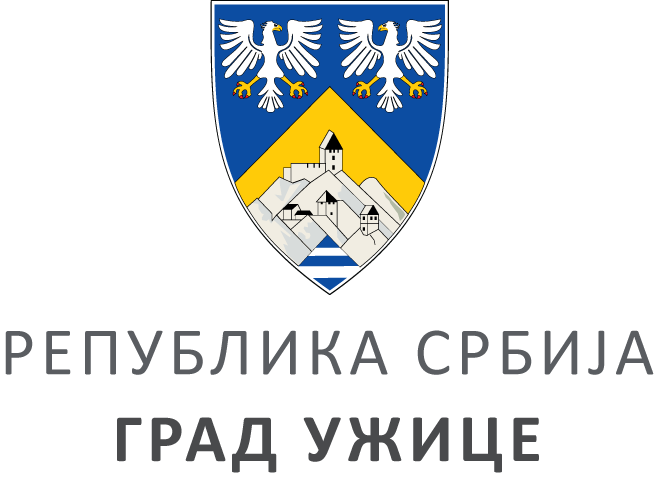 ГРАДСКА УПРАВА ЗА ИНФРАСТРУКТУРУ И РАЗВОЈГРАДСКА УПРАВА ЗА ИНФРАСТРУКТУРУ И РАЗВОЈГРАДСКА УПРАВА ЗА ИНФРАСТРУКТУРУ И РАЗВОЈГРАДСКА УПРАВА ЗА ИНФРАСТРУКТУРУ И РАЗВОЈVIII ББрој: 404-147/20ББрој: 404-147/20Датум:Датум:23.06.2020. годинеПоглављеНазив поглављаСтранаIОпшти подаци о јавној набавци3IIУслови за учешће у поступку јавне набавке из чл.75. и 76. ЗЈН и упутство како се доказује испуњеност услова4IIIКритеријум за избор најповољније понуде12IVУпутство понуђачима како да сачине понуду13VСписак образаца који су саставни део конкурсне документације26Р.бр.ОБАВЕЗНИ УСЛОВИ1.Да је регистрован код надлежног органа, односно уписан у одговарајући регистар (члан 75. став 1 тачка 1) ЗЈН)ДоказИзвод из регистра Агенције за привредне регистре, односно извод из регистра надлежног Привредног суда2.Да он и његов законски заступник није осуђиван за неко од кривичних дела као члан организоване криминалне групе, да није осуђиван за кривична дела против привреде, кривична дела против животне средине, кривично дело примања или давања мита, кривично дело преваре (члан 75. став 1. тачка 2) ЗЈН)ДоказПравна лица достављају:1) Извод из казнене евиденције, односно уверењe основног суда на чијем подручју се налази седиште домаћег правног лица, односно седиште представништва или огранка страног правног лица, којим се потврђује да правно лице није осуђивано за кривична дела против привреде, кривична дела против животне средине, кривично дело примања или давања мита, кривично дело преваре. Напомена: Уколико уверење Основног суда не обухвата податке из казнене евиденције за кривична дела која су у надлежности редовног кривичног одељења Вишег суда, потребно је поред уверења Основног суда доставити И УВЕРЕЊЕ ВИШЕГ СУДА на чијем подручју је седиште домаћег правног лица, односно седиште представништва или огранка страног правног лица, којом се потврђује да правно лице није осуђивано за кривична дела против привреде и кривично дело примања мита; 2) Извод из казнене евиденције Посебног одељења за организовани   криминал Вишег суда у Београду, којим се потврђује да правно лице није осуђивано за неко од кривичних дела организованог криминала; 3) Извод из казнене евиденције, односно уверење надлежне полицијске управе МУП-а, којим се потврђује да законски заступник понуђача није осуђиван за кривична дела против привреде, кривична дела против животне средине, кривично дело примања или давања мита, кривично дело преваре и неко од кривичних дела организованог криминала (захтев се може поднети према месту рођења или према месту пребивалишта законског заступника). Уколико понуђач има више законских заступника дужан је да достави доказ за сваког од њих. Предузетници и физичка лица достављају:Извод из казнене евиденције, односно уверење надлежне полицијске управе МУП-а, којим се потврђује да није осуђиван за неко од кривичних дела као члан организоване криминалне групе, да није осуђиван за кривична дела против привреде, кривична дела против животне средине, кривично дело примања или давања мита, кривично дело преваре (захтев се може поднети према месту рођења или према месту пребивалишта).Напомена: Овај доказ не може бити старији од два месеца пре отварања понуда3. Да је измирио доспеле порезе, доприносе и друге јавне дажбине у складу са прописима Републике Србије или стране државе када има седиште на њеној територији (члан 75. став 1. тачка 4) ЗЈНДоказУверење Пореске управе Министарства финансија да је измирио доспеле порезе и доприносе и уверење надлежне управе локалне самоуправе да је измирио обавезе по основу изворних локалних јавних прихода или потврду Агенције за приватизацију да се понуђач налази у поступку приватизације. Напомена 1: Уколико понуђач има регистроване огранке или  издвојена места чија се седишта разликују од седишта друштва, потребно је доставити потврду месно надлежног пореског органа локалне самоуправе да је понуђач измирио доспеле обавезе јавних прихода за огранак  или издвојено местоНапомена 2: Овај доказ не може бити старији од два месеца пре отварања понудаПонуђачи који су регистровани у Регистру понуђача који води Агенција за привредне регистре не достављају доказе о испуњености услова из члана 75. ст. 1. тач. 1) до 4) ЗЈН, сходно чл. 78. ЗЈН. Понуђачи који су регистровани у Регистру понуђача могу доставити Решење о упису у регистар понуђача АПР.Понуђачи који су регистровани у Регистру понуђача који води Агенција за привредне регистре не достављају доказе о испуњености услова из члана 75. ст. 1. тач. 1) до 4) ЗЈН, сходно чл. 78. ЗЈН. Понуђачи који су регистровани у Регистру понуђача могу доставити Решење о упису у регистар понуђача АПР.4. Понуђач је дужан да при састављању понуде изричито наведе да је поштовао обавезе које произлазе из важећих прописа о заштити на раду, запошљавању и условима рада, заштити животне средине, као и да нема забрану обављања делатности која је на снази у време подношења понуде (члан 75. став 2. ЗЈН).ДоказПотписан о оверен Oбразац Изјаве понуђача о поштовању важећих прописа о заштити на раду, запошљавању и условима рада, заштити животне средине и да нема забрану обављања делатности. Изјава мора да буде потписана од стране овлашћеног лица понуђача и оверена печатом. Уколико понуду подноси група понуђача, сваки члан групе мора посебно потписати и печатом оверити наведену Изјаву. Р.бр.ДОДАТНИ УСЛОВИ ЗА ПАРТИЈУ 1 – ЗОНА ЦЕНТАР – ЦЕНТАР ГРАДА, БУАР, ДУБОКО, ЛУНОВО СЕЛО, КАРАН, РИБАШЕВИНА И ТРНАВА1.Да понуђач има у радном односу на неодређено или одређено време или ангажоване по основу уговора ван радног односа одговорног извођача радова са личном лиценцом и то:ДоказПотписан Образац Изјаве о захтеваном кадровском капацитету (Образац 4. у поглављу V ове конкурсне документације), којом понуђач, односно члан заједничке понуде, под пуном материјалном и кривичном одговорношћу потврђује да има у радном односу на неодређено или одређено време или ангажованог по основу уговора о привременим и повременим пословима или ангажованог по основу уговора о делу или ангажованог по основу уговора о допунском раду најмање једног инжењера са важећом лиценцом 450.2.Да располаже довољним техничким капацитетом односно да располаже следећом техничком опремом:Доказпописна листа са датумом 31.12.2019. године, потписанa од стране овлашћеног лица понуђача понуђача или аналитичкa картицa основних средстава потписанa од стране овлашћеног лица понуђача;рачун и отпремницa за средства набављена од 1.1.2020. године;уговор о закупу;уговор о лизингуУз доказ да понуђач има у власништву, односно закупу или лизингу и у исправном стању захтевани технички капацитет потребно је доставити и атестНа наведеним доказима мора видно бити означена тражена техничка опрема.Напомена: Ако се из наведене документације не може јасно утврдити одређена спецификација опреме (тежина, висина, ширина...) потребно је о томе доставити одговарајући доказ (очитана саобраћајна дозвола, и сл.) из ког се несумљиво могу утврдити тражене карактеристике.3.Да располаже неопходним пословним капацитетом односно да је у периоду од 01.01.2017. године до 31.12.2019. године извео радове на одржавању јавне расвете у износу од минимум 7.300.000 динара без пдв-аДоказПотврда, уговор и окончана ситуација (прва и последња страна окончане ситуације са рекапитулацијом радова) за све реализоване уговоре.Уколико у окончаној ситуацији није садржана рекапитулација радова доставити привремене ситуације тако да се јасно може утврдити тачан износ, врста изведених радова и период извођења радова.Уколико је уговор анексиран, неопходно је доставити све анексе тог уговора уколико се њима мења првобитно уговорена цена.Потврде наручиоца не морају бити на Обрасцу из конкурсне документације.Потврде наручилаца о реализацији закључених уговора треба да садрже:- назив и адреса наручиоца- назив и адреса понуђача- предмет уговора- вредност изведених радова- број и датум уговора- контакт особа наручиоца и телефон-потпис овлашћеног лица и печат наручиоцаПосебна напомена:Уколико је понуђач у реализацији уговора наступао у групи понуђача, као носилац посла или члан групе, биће му призната само вредност радова коју је самостално извео. Уколико се на потврди наручиоца не налази тај издвојени износ, потребно је доставити о томе одговарајући доказ – уговоре и/или ситуације између чланова групе понуђача или друге доказе на основу којих се може утврдити тачан износ и врста изведених радова од стране понуђача.4.Да,  случају заједничке понуде достави: ДоказСпоразум којим се понуђачи из групе међусобно и према наручиоцу обавезују на извршење јавне набавкеР.бр.ДОДАТНИ УСЛОВИ ЗА ПАРТИЈУ 2 – ЗОНА ИСТОК – КРЧАГОВО, СЕВОЈНО, ПОТОЧАЊЕ, КРВАВЦИ, ЗЛАКУСА, ПОТПЕЋ И ГОРЈАНИ1.Да понуђач има у радном односу на неодређено или одређено време или ангажоване по основу уговора ван радног односа одговорног извођача радова са личном лиценцом и то:ДоказПотписан Образац Изјаве о захтеваном кадровском капацитету (Образац 4. у поглављу V ове конкурсне документације), којом понуђач, односно члан заједничке понуде, под пуном материјалном и кривичном одговорношћу потврђује да има у радном односу на неодређено или одређено време или ангажованог по основу уговора о привременим и повременим пословима или ангажованог по основу уговора о делу или ангажованог по основу уговора о допунском раду најмање једног инжењера са важећом лиценцом 450.2.Да располаже довољним техничким капацитетом односно да располаже следећом техничком опремом:Доказпописна листа са датумом 31.12.2019. године, потписанa од стране овлашћеног лица понуђача понуђача или аналитичкa картицa основних средстава потписанa од стране овлашћеног лица понуђача;рачун и отпремницa за средства набављена од 1.1.2020. године;уговор о закупу;уговор о лизингуУз доказ да понуђач има у власништву, односно закупу или лизингу и у исправном стању захтевани технички капацитет потребно је доставити и атестНа наведеним доказима мора видно бити означена тражена техничка опрема.Напомена: Ако се из наведене документације не може јасно утврдити одређена спецификација опреме (тежина, висина, ширина...) потребно је о томе доставити одговарајући доказ (очитана саобраћајна дозвола, и сл.) из ког се несумљиво могу утврдити тражене карактеристике.3.Да располаже неопходним пословним капацитетом односно да је у периоду од 01.01.2017. године до 31.12.2019. године извео радове на одржавању јавне расвете у износу од минимум 3.500.000 динара без пдв-аДоказПотврда, уговор и окончана ситуација (прва и последња страна окончане ситуације са рекапитулацијом радова) за све реализоване уговоре.Уколико у окончаној ситуацији није садржана рекапитулација радова доставити привремене ситуације тако да се јасно може утврдити тачан износ, врста изведених радова и период извођења радова.Уколико је уговор анексиран, неопходно је доставити све анексе тог уговора уколико се њима мења првобитно уговорена цена.Потврде наручиоца не морају бити на Обрасцу из конкурсне документације.Потврде наручилаца о реализацији закључених уговора треба да садрже:- назив и адреса наручиоца- назив и адреса понуђача- предмет уговора- вредност изведених радова- број и датум уговора- контакт особа наручиоца и телефон-потпис овлашћеног лица и печат наручиоцаПосебна напомена:Уколико је понуђач у реализацији уговора наступао у групи понуђача, као носилац посла или члан групе, биће му призната само вредност радова коју је самостално извео. Уколико се на потврди наручиоца не налази тај издвојени износ, потребно је доставити о томе одговарајући доказ – уговоре и/или ситуације између чланова групе понуђача или друге доказе на основу којих се може утврдити тачан износ и врста изведених радова од стране понуђача.4.Да,  случају заједничке понуде достави: ДоказСпоразум којим се понуђачи из групе међусобно и према наручиоцу обавезују на извршење јавне набавкеР.бр.ДОДАТНИ УСЛОВИ ЗА ПАРТИЈУ 3 – ЗОНА ЗАПАД – ТЕРАЗИЈЕ, ТУРИЦА, СТАПАРИ, ВОЛУЈАЦ, БИОСКА, КРЕМНА, МОКРА ГОРА, БЕЛА ЗЕМЉА, ЉУБАЊЕ, СКРЖУТИ, НИКОЈЕВИЋИ, РАВНИ И ДРЕЖНИК1.Да понуђач има у радном односу на неодређено или одређено време или ангажоване по основу уговора ван радног односа одговорног извођача радова са личном лиценцом и то:ДоказПотписан Образац Изјаве о захтеваном кадровском капацитету (Образац 4. у поглављу V ове конкурсне документације), којом понуђач, односно члан заједничке понуде, под пуном материјалном и кривичном одговорношћу потврђује да има у радном односу на неодређено или одређено време или ангажованог по основу уговора о привременим и повременим пословима или ангажованог по основу уговора о делу или ангажованог по основу уговора о допунском раду најмање једног инжењера са важећом лиценцом 450.2.Да располаже довољним техничким капацитетом односно да располаже следећом техничком опремом:Доказпописна листа са датумом 31.12.2019. године, потписанa од стране овлашћеног лица понуђача понуђача или аналитичкa картицa основних средстава потписанa од стране овлашћеног лица понуђача;рачун и отпремницa за средства набављена од 1.1.2020. године;уговор о закупу;уговор о лизингуУз доказ да понуђач има у власништву, односно закупу или лизингу и у исправном стању захтевани технички капацитет потребно је доставити и атестНа наведеним доказима мора видно бити означена тражена техничка опрема.Напомена: Ако се из наведене документације не може јасно утврдити одређена спецификација опреме (тежина, висина, ширина...) потребно је о томе доставити одговарајући доказ (очитана саобраћајна дозвола, и сл.) из ког се несумљиво могу утврдити тражене карактеристике.3.Да располаже неопходним пословним капацитетом односно да је у периоду од 01.01.2017. године до 31.12.2019. године извео радове на одржавању јавне расвете у износу од минимум 4.200.000 динара без пдв-аДоказПотврда, уговор и окончана ситуација (прва и последња страна окончане ситуације са рекапитулацијом радова) за све реализоване уговоре.Уколико у окончаној ситуацији није садржана рекапитулација радова доставити привремене ситуације тако да се јасно може утврдити тачан износ, врста изведених радова и период извођења радова.Уколико је уговор анексиран, неопходно је доставити све анексе тог уговора уколико се њима мења првобитно уговорена цена.Потврде наручиоца не морају бити на Обрасцу из конкурсне документације.Потврде наручилаца о реализацији закључених уговора треба да садрже:- назив и адреса наручиоца- назив и адреса понуђача- предмет уговора- вредност изведених радова- број и датум уговора- контакт особа наручиоца и телефон-потпис овлашћеног лица и печат наручиоцаПосебна напомена:Уколико је понуђач у реализацији уговора наступао у групи понуђача, као носилац посла или члан групе, биће му призната само вредност радова коју је самостално извео. Уколико се на потврди наручиоца не налази тај издвојени износ, потребно је доставити о томе одговарајући доказ – уговоре и/или ситуације између чланова групе понуђача или друге доказе на основу којих се може утврдити тачан износ и врста изведених радова од стране понуђача.4.Да,  случају заједничке понуде достави: ДоказСпоразум којим се понуђачи из групе међусобно и према наручиоцу обавезују на извршење јавне набавкеНАЗИВ ОБРАСЦАБРОЈ ОБРАСЦА1.Образац понудеОБРАЗАЦ БР. 12.Трошкови припреме понудеОБРАЗАЦ БР. 23.Изјава о независној понудиОБРАЗАЦ БР. 34.Изјава о захтеваном кадровском капацитетуОБРАЗАЦ БР. 45.Изјава о расположивости техничке опремеОБРАЗАЦ БР. 56.Списак изведених радоваОБРАЗАЦ БР. 67.Потврда о реализацији уговораОБРАЗАЦ БР. 78.Изјава понуђача о поштовању важећих прописа о заштити на раду, запошљавању и условима рада, заштити животне средине, као и да нема забрану обављања делатностиОБРАЗАЦ БР. 89.Модел уговораОБРАЗАЦ БР. 910.Образац структуре понуђене цене – предмер радоваОБРАЗАЦ БР. 10Назив понуђача:Адреса понуђача:Матични број понуђача:Порески идентификациони број понуђача (ПИБ):Име особе за контакт:Електронска адреса понуђача (e-mail):Телефон:Телефакс:Број рачуна понуђача и назив банке:Лице овлашћено за потписивање уговораВрста правног лица којој понуђач припада:А) микро предузећеБ)мало предузећеВ)средње предузећеГ)велико предузећеА) САМОСТАЛНО Б) СА ПОДИЗВОЂАЧЕМВ) КАО ЗАЈЕДНИЧКУ ПОНУДУ1)Назив подизвођача:Адреса:Матични број:Порески идентификациони број:Име особе за контакт:Проценат укупне вредности набавке који ће извршити подизвођач:Део предмета набавке који ће извршити подизвођач:Врста правног лица којој понуђач припада:А) микро предузећеБ)мало предузећеВ)средње предузећеГ)велико предузеће2)Назив подизвођача:Адреса:Матични број:Порески идентификациони број:Име особе за контакт:Проценат укупне вредности набавке који ће извршити подизвођач:Део предмета набавке који ће извршити подизвођач:Врста правног лица којој понуђач припада:А) микро предузећеБ)мало предузећеВ)средње предузећеГ)велико предузеће1)Назив учесника у заједничкој понуди:Адреса:Матични број:Порески идентификациони број:Име особе за контакт:Врста правног лица којој понуђач припада:А) микро предузећеБ)мало предузећеВ)средње предузећеГ)велико предузеће2)Назив учесника у заједничкој понуди:Адреса:Матични број:Порески идентификациони број:Име особе за контакт:Врста правног лица којој понуђач припада:А) микро предузећеБ)мало предузећеВ)средње предузећеГ)велико предузеће3)Назив учесника у заједничкој понуди:Адреса:Матични број:Порески идентификациони број:Име особе за контакт:Врста правног лица којој понуђач припада:А) микро предузећеБ)мало предузећеВ)средње предузећеГ)велико предузећеУкупна цена без ПДВ-а Укупна цена са ПДВ-омРок и начин плаћањаПлаћање ће се вршити у роковима у складу са Законом о роковима измирења новчаних обавеза у комерцијалним трансакцијама („Службени гласник РС”, бр. 119/12, 68/15, 113/2017 и 91/2019), на основу документа који испоставља понуђач привремена/окончана ситуација, а којим је потврђено извођење радова.Плаћање се врши уплатом на рачун понуђача.Понуђачу није дозвољено да захтева аванс.Рок важења понуде               дана (минимум 120) од дана отварања понуда (уписати)Рок извршењаЗамени прегорелих сијалица и пригушница пружалац услуге је дужан приступити и заврштити у року од 24 часа под добијању налога, а за веће кварове известити Градску управу за инфраструктуру и развој у року од 48 часова.Назив понуђача:Адреса понуђача:Матични број понуђача:Порески идентификациони број понуђача (ПИБ):Име особе за контакт:Електронска адреса понуђача (e-mail):Телефон:Телефакс:Број рачуна понуђача и назив банке:Лице овлашћено за потписивање уговораВрста правног лица којој понуђач припада:А) микро предузећеБ)мало предузећеВ)средње предузећеГ)велико предузећеА) САМОСТАЛНО Б) СА ПОДИЗВОЂАЧЕМВ) КАО ЗАЈЕДНИЧКУ ПОНУДУ1)Назив подизвођача:Адреса:Матични број:Порески идентификациони број:Име особе за контакт:Проценат укупне вредности набавке који ће извршити подизвођач:Део предмета набавке који ће извршити подизвођач:Врста правног лица којој понуђач припада:А) микро предузећеБ)мало предузећеВ)средње предузећеГ)велико предузеће2)Назив подизвођача:Адреса:Матични број:Порески идентификациони број:Име особе за контакт:Проценат укупне вредности набавке који ће извршити подизвођач:Део предмета набавке који ће извршити подизвођач:Врста правног лица којој понуђач припада:А) микро предузећеБ)мало предузећеВ)средње предузећеГ)велико предузеће1)Назив учесника у заједничкој понуди:Адреса:Матични број:Порески идентификациони број:Име особе за контакт:Врста правног лица којој понуђач припада:А) микро предузећеБ)мало предузећеВ)средње предузећеГ)велико предузеће2)Назив учесника у заједничкој понуди:Адреса:Матични број:Порески идентификациони број:Име особе за контакт:Врста правног лица којој понуђач припада:А) микро предузећеБ)мало предузећеВ)средње предузећеГ)велико предузеће3)Назив учесника у заједничкој понуди:Адреса:Матични број:Порески идентификациони број:Име особе за контакт:Врста правног лица којој понуђач припада:А) микро предузећеБ)мало предузећеВ)средње предузећеГ)велико предузећеУкупна цена без ПДВ-а Укупна цена са ПДВ-омРок и начин плаћањаПлаћање ће се вршити у роковима у складу са Законом о роковима измирења новчаних обавеза у комерцијалним трансакцијама („Службени гласник РС”, бр. 119/12, 68/15, 113/2017 и 91/2019), на основу документа који испоставља понуђач привремена/окончана ситуација, а којим је потврђено извођење радова.Плаћање се врши уплатом на рачун понуђача.Понуђачу није дозвољено да захтева аванс.Рок важења понуде               дана (минимум 120) од дана отварања понуда (уписати)Рок извршењаЗамени прегорелих сијалица и пригушница пружалац услуге је дужан приступити и заврштити у року од 24 часа под добијању налога, а за веће кварове известити Градску управу за инфраструктуру и развој у року од 48 часова.Назив понуђача:Адреса понуђача:Матични број понуђача:Порески идентификациони број понуђача (ПИБ):Име особе за контакт:Електронска адреса понуђача (e-mail):Телефон:Телефакс:Број рачуна понуђача и назив банке:Лице овлашћено за потписивање уговораВрста правног лица којој понуђач припада:А) микро предузећеБ)мало предузећеВ)средње предузећеГ)велико предузећеА) САМОСТАЛНО Б) СА ПОДИЗВОЂАЧЕМВ) КАО ЗАЈЕДНИЧКУ ПОНУДУ1)Назив подизвођача:Адреса:Матични број:Порески идентификациони број:Име особе за контакт:Проценат укупне вредности набавке који ће извршити подизвођач:Део предмета набавке који ће извршити подизвођач:Врста правног лица којој понуђач припада:А) микро предузећеБ)мало предузећеВ)средње предузећеГ)велико предузеће2)Назив подизвођача:Адреса:Матични број:Порески идентификациони број:Име особе за контакт:Проценат укупне вредности набавке који ће извршити подизвођач:Део предмета набавке који ће извршити подизвођач:Врста правног лица којој понуђач припада:А) микро предузећеБ)мало предузећеВ)средње предузећеГ)велико предузеће1)Назив учесника у заједничкој понуди:Адреса:Матични број:Порески идентификациони број:Име особе за контакт:Врста правног лица којој понуђач припада:А) микро предузећеБ)мало предузећеВ)средње предузећеГ)велико предузеће2)Назив учесника у заједничкој понуди:Адреса:Матични број:Порески идентификациони број:Име особе за контакт:Врста правног лица којој понуђач припада:А) микро предузећеБ)мало предузећеВ)средње предузећеГ)велико предузеће3)Назив учесника у заједничкој понуди:Адреса:Матични број:Порески идентификациони број:Име особе за контакт:Врста правног лица којој понуђач припада:А) микро предузећеБ)мало предузећеВ)средње предузећеГ)велико предузећеУкупна цена без ПДВ-а Укупна цена са ПДВ-омРок и начин плаћањаПлаћање ће се вршити у роковима у складу са Законом о роковима измирења новчаних обавеза у комерцијалним трансакцијама („Службени гласник РС”, бр. 119/12, 68/15, 113/2017 и 91/2019), на основу документа који испоставља понуђач привремена/окончана ситуација, а којим је потврђено извођење радова.Плаћање се врши уплатом на рачун понуђача.Понуђачу није дозвољено да захтева аванс.Рок важења понуде               дана (минимум 120) од дана отварања понуда (уписати)Рок извршењаЗамени прегорелих сијалица и пригушница пружалац услуге је дужан приступити и заврштити у року од 24 часа под добијању налога, а за веће кварове известити Градску управу за инфраструктуру и развој у року од 48 часова.ВРСТА ТРОШКАИЗНОС ТРОШКА У РСДУКУПАН ИЗНОС ТРОШКОВА ПРИПРЕМАЊА ПОНУДЕДатум:Потпис понуђачаДатум:Потпис понуђачаИЗЈАВА О ЗАХТЕВАНОМ КАДРОВСКОМ КАПАЦИТЕТУ ЗА ПАРТИЈУ 1 – ЗОНА ЦЕНТАР – ЦЕНТАР ГРАДА, БУАР, ДУБОКО, ЛУНОВО СЕЛО, КАРАН, РИБАШЕВИНА И ТРНАВАИЗЈАВА О ЗАХТЕВАНОМ КАДРОВСКОМ КАПАЦИТЕТУ ЗА ПАРТИЈУ 2 – ЗОНА ИСТОК – КРЧАГОВО, СЕВОЈНО, ПОТОЧАЊЕ, КРВАВЦИ, ЗЛАКУСА, ПОТПЕЋ И ГОРЈАНИИЗЈАВА О ЗАХТЕВАНОМ КАДРОВСКОМ КАПАЦИТЕТУ ЗА ПАРТИЈУ 3 – ЗОНА ЗАПАД – ТЕРАЗИЈЕ, ТУРИЦА, СТАПАРИ, ВОЛУЈАЦ, БИОСКА, КРЕМНА, МОКРА ГОРА, БЕЛА ЗЕМЉА, ЉУБАЊЕ, СКРЖУТИ, НИКОЈЕВИЋИ, РАВНИ И ДРЕЖНИКРед. бр.Техничко средствокомадаРедни број и бр. стране са пописне листеБрој уговора о лизингу или закупуУписати у чијем је власништву  техничко средство1.Аутокорпа-дизалица са корпом и аутономним погоном и управљањем из корпе1Ред. бр.Техничко средствокомадаРедни број и бр. стране са пописне листеБрој уговора о лизингу или закупуУписати у чијем је власништву  техничко средство1.Аутокорпа-дизалица са корпом и аутономним погоном и управљањем из корпе1Ред. бр.Техничко средствокомадаРедни број и бр. стране са пописне листеБрој уговора о лизингу или закупуУписати у чијем је власништву  техничко средство1.Аутокорпа-дизалица са корпом и аутономним погоном и управљањем из корпе1НаручилацПериод извођења радоваВрста радоваВредност  изведених радова (динара без ПДВ-а)УКУПНО изведених радова (динара без ПДВ-а): УКУПНО изведених радова (динара без ПДВ-а): УКУПНО изведених радова (динара без ПДВ-а): Назив Наручиоца Адреса________________________________________________________________ЗА НАРУЧИОЦАЗА ИЗВОЂАЧА РАДОВАНАЧЕЛНИКМилоје МарићМП.ЗА НАРУЧИОЦАЗА ИЗВОЂАЧА РАДОВАНАЧЕЛНИКМилоје МарићМП.ЗА НАРУЧИОЦАЗА ИЗВОЂАЧА РАДОВАНАЧЕЛНИКМилоје МарићМП.Период   од  01.08.2020 год. до 31.07.2021 год.Период   од  01.08.2020 год. до 31.07.2021 год.Период   од  01.08.2020 год. до 31.07.2021 год.Период   од  01.08.2020 год. до 31.07.2021 год.Период   од  01.08.2020 год. до 31.07.2021 год.Период   од  01.08.2020 год. до 31.07.2021 год.Орјентациони преглед на годишњем нивоу :Орјентациони преглед на годишњем нивоу :Орјентациони преглед на годишњем нивоу :Орјентациони преглед на годишњем нивоу :Орјентациони преглед на годишњем нивоу :Орјентациони преглед на годишњем нивоу :Испорука материјала и опремеИспорука материјала и опремеИспорука материјала и опремеИспорука материјала и опремеИспорука материјала и опремеИспорука материјала и опремеРБНазивКоличинаЈедин. Цена Износ1.  Живине сијалице од 125W2001A.Натријум сијалице SON-T 110W-замена за живу 125W4002.  Живине сијалице од 250W23.  Живине сијалице од 400W14Живине пригушнице од 125W1005Живине пригушнице од 250W26Живине пригушнице од 400W17Натријум сијалице од 70w5008Натријум сијалице од 100W1009Натријум сијалице од 150W15010Натријум сијалице од 250W12011Натријум сијалице од 400W5012Натријум пригушнице од 70W40013Натријум пригушнице од 100-110W35014Натријум пригушнице од 150W8015Натријум пригушнице од 250W5016Натријум пригушнице од 400W3017Упаљач за СОН сијалицу70018Металхалогена сијалица од 150W3019Металхалогена сијалица од 250W1020Металхалогена сијалица од 400W8021Металхалогена пригушница од 150W1022Металхалогена пригушница од 250W523Металхалогена пригушница од 400W6024Упаљач за МХН сијалицу6025Уклопни сат Енел МС1 за команду расветом1026Бистро стакло од 200W30027Опал кугле 400-500мм528Осигурачи у РО ЈР или ТС25029Осигурачи у стубовима30030Контактор за ЈР, трофазни 40, 63А631Фидос клеме12032Обухватница Затезне СКС X00 4x165033Обухватница Носеће СКС X00 4x161034Универзална конзола за СКС2035СКС X00 2x16мм2 Ал5036СКС X00 4x16мм2 Ал50037Кабл ПП-Ј 3x2.55038Фото реле539ПВЦ цев фи 110мм3040ПВЦ цев фи 70мм5041ПВЦ ребраста цев ф50мм10042Кабал ППОО пресека 4x10мм210043Кабал ППОО-А пресека 4x25мм210044Кабал ППОО-А пресека 4x16мм210045Кабловска глава прелаз кабал-СКС са опремом246Спојница за каблове пресека 10-25мм21047Осигурачка плоча РПО-4 са осигурачем од 6А848Поклопац РП плоче за метални стуб1049Поцинкована трака ФеЗн 25x4мм5050Светиљка типа КСЖ-125W ХПЛ1051Светиљка типа Мираж-125W ХПЛ252Рефлектор са ливеним кућиштем 250W1053Рефлектор са ливеним кућиштем 400W1054Лира за метални стуб Једнокрака555Лира за метални стуб Двокрака156Лира за бетонски стуб Једнокрака20Носећи бетонски стуб, типа 9/250357Носећи бетонски стуб, типа 9/315158Угаони бетонски стуб, типа 9/1000159Бетон за темеље МБ-20 ( м )560Испорука типског РО Јавног Осветљења-ИП65 празан без опреме161Испорука поклопца за светиљке Z2 , Z33Испорука механичке заштите кабла262Испорука Светиљке ОПАЛО 11063Испорука Светиљке ОНИКС-31064Обујмица за бетонски стуб365Касна КПО 125А366Испорука катодних  одводника НН867Испорука клема 6-35мм23068Испорука Прекидача 1-0-2 25-63А269Метални стуб висине 8м, тросегментни, х1=3м, х2=3м, х3=2м, фи1=138мм, фи2=116мм, фи3=89мм, анкер плоча 0.6мx0.6мx0.02м. са вратанцима, заштићен топлим цинковањем570Метални стуб висине 8м, осмоугаони заштићен топлим цинковањем , анкер плоча .371Метални стуб висине 10-12м , осмоугаони заштићен топлим цинковањем , анкер плоча .372Метални стуб висине 4-6м, двосегментни, х1=2м, х2=2-4м,  фи1=138мм, фи2=89мм, анкер плоча , са вратанцима, заштићен топлим цинковањем1073Главни прекидач гребенасти 1-0 40-63А374Прекидач гребенасти  ( Л-Д ) 40А275Прекидач гребенасти  ( Р-А ) 40А276Комплет постоље и осигурачи ПК100/3/35-63А377Аутоматски осигурач 16А378Аутоматски осигурач 6А379Инст.прекидач , сијалица са грлом у ормару180Бакарна шина , монтажна шина и остали монтажни материјал у ормару ЈО281Анкери за металне стубове582Ревитализација стуба 8-12м783Ревитализација стуба 3-6м584Кабал ПП00 4х4мм21085Носачи рефлектора на бетонском стубу386Светиљка Еуро кристал 250вТ Феман1087Испорука Светиљке ФОПАЛ 1 100вТ888Испорука Светиљке ФОПАЛ 1 70вТ3089Диференцијална заш.склопка 40/0,5А190Лед светиљка Феман Кристал 1 - 24вТ591Лед светиљка Феман Кристал 2 - 70вТ5УкупноТрошкови уградње опреме и материјала са возилом на висину 3-12м , годишњи нивоТрошкови уградње опреме и материјала са возилом на висину 3-12м , годишњи нивоТрошкови уградње опреме и материјала са возилом на висину 3-12м , годишњи нивоТрошкови уградње опреме и материјала са возилом на висину 3-12м , годишњи нивоТрошкови уградње опреме и материјала са возилом на висину 3-12м , годишњи нивоОпис рада : Замена прегореле сијалице или пригушнице по комаду а обухвата скидање демонтажу старе прегореле , монтажу нове сијалице или пригушнице као и чишћење протектора , стакла на светиљциОпис рада : Замена прегореле сијалице или пригушнице по комаду а обухвата скидање демонтажу старе прегореле , монтажу нове сијалице или пригушнице као и чишћење протектора , стакла на светиљциОпис рада : Замена прегореле сијалице или пригушнице по комаду а обухвата скидање демонтажу старе прегореле , монтажу нове сијалице или пригушнице као и чишћење протектора , стакла на светиљциОпис рада : Замена прегореле сијалице или пригушнице по комаду а обухвата скидање демонтажу старе прегореле , монтажу нове сијалице или пригушнице као и чишћење протектора , стакла на светиљциОпис рада : Замена прегореле сијалице или пригушнице по комаду а обухвата скидање демонтажу старе прегореле , монтажу нове сијалице или пригушнице као и чишћење протектора , стакла на светиљциОпис рада : Замена прегореле сијалице или пригушнице по комаду а обухвата скидање демонтажу старе прегореле , монтажу нове сијалице или пригушнице као и чишћење протектора , стакла на светиљциОпис рада : Замена прегореле сијалице или пригушнице по комаду а обухвата скидање демонтажу старе прегореле , монтажу нове сијалице или пригушнице као и чишћење протектора , стакла на светиљциОпис рада : Замена прегореле сијалице или пригушнице по комаду а обухвата скидање демонтажу старе прегореле , монтажу нове сијалице или пригушнице као и чишћење протектора , стакла на светиљциОпис рада : Замена прегореле сијалице или пригушнице по комаду а обухвата скидање демонтажу старе прегореле , монтажу нове сијалице или пригушнице као и чишћење протектора , стакла на светиљциОпис рада : Замена прегореле сијалице или пригушнице по комаду а обухвата скидање демонтажу старе прегореле , монтажу нове сијалице или пригушнице као и чишћење протектора , стакла на светиљциОпис рада : Замена прегореле сијалице или пригушнице по комаду а обухвата скидање демонтажу старе прегореле , монтажу нове сијалице или пригушнице као и чишћење протектора , стакла на светиљциОпис рада : Замена прегореле сијалице или пригушнице по комаду а обухвата скидање демонтажу старе прегореле , монтажу нове сијалице или пригушнице као и чишћење протектора , стакла на светиљциОпис рада : Замена прегореле сијалице или пригушнице по комаду а обухвата скидање демонтажу старе прегореле , монтажу нове сијалице или пригушнице као и чишћење протектора , стакла на светиљциОпис рада : Замена прегореле сијалице или пригушнице по комаду а обухвата скидање демонтажу старе прегореле , монтажу нове сијалице или пригушнице као и чишћење протектора , стакла на светиљциОпис рада : Замена прегореле сијалице или пригушнице по комаду а обухвата скидање демонтажу старе прегореле , монтажу нове сијалице или пригушнице као и чишћење протектора , стакла на светиљциРБНазивКоличинаЈедин. Цена Износ1.  Живине сијалице од 80W-400W2002.  Живине пригушнице од 80W-400W1003.  Натријум сијалице од 70W-400W13204.  Натријум пригушнице од 70-400W4005.  Металхалогена сијалице од 150-400W1206.  Металхалогена пригушнице од 150-400W707.  Монтажа упаљача за СОН у МХН сијалице7008.  Полагање и везивање каблова од 10-25мм2 у стубовима са папучицама2109.  Полагање ПВЦ цеви 50-110мм18010.  Уградња спојнице 1кВ од 10-25мм21011.  Уградња осигурачких плоча РПО-4 са осигурачем од 6А у стубовима812.  Затезање и везивање СКС (X00 2x16 или 4x16)55013.  Уградња носећег бетонског стуба 9/250/315414.  Уградња специјалног бетонског стуба 9/1000115.  Уградња, бетонирање темеља ( м3 )516.  Уградња светиљке КСЖ-125W и "мираж" са материјалом за монтажу1217.  Репарација светиљке (замена жица, клема, фасунга, дихтунга и осталог ситног матер).40018.  Разбијање асфалта и одвоз на депонију (м2)419.  Ископ земље са затрпавањем ( м3 )2020.  Уградња поцинковане траке ФеЗн5021.  Монтажа рефлектора од 250-400W822.  Монтажа лире на бетонски или метални стуб2023.  Подизање металног стуба од 3-6м524Подизање металног стуба од 8-12м525Уградња РО ЈО на ТС или слободно на пост.126Радионичко шемирање РО ЈО са наведеном оп.127Уградња механичке заштите кабла228Уградња светиљке ОПАЛО 1-3Н , ОНИКС 3629Уградња поклопаца светиљки330Уградња обујмица на бет. Стубу331Уградња поклопца РП плоча1032Уградња КПО 133Уградња катодних  одводника НН834Уградња клема 6-35мм23035Уградња Прекидача 1-0-2 25-63А936Уградња постоља НВО осигурача - трополно337Уградња кабла ПП00 4х4мм25038Осигуравање закључавања ормана ЈО539Уградња светиљки Еуро кристал , Лед Еуро кристал 24-250вТ1540Уградња светиљке Фопал 1 70-100вТ4041Уградња ДЗС 40/0,5А142Уградња Фидос , носећих и затезних клема СКС80УкупноДемонтажа прегореле опреме и монтажа - замена нове:Демонтажа прегореле опреме и монтажа - замена нове:Демонтажа прегореле опреме и монтажа - замена нове:Демонтажа прегореле опреме и монтажа - замена нове:Демонтажа прегореле опреме и монтажа - замена нове:РБНазивКоличинаЈедин. Цена Износ1.  Уклопни сат Енел МС1 за команду расветом102.  Бистро стакло од 200W3003.  Осигурачи у орманима и ТС2504.  Осигурачи у стубовима3005.  Контактор за укључење ЈО66.  Фото реле ( фото ћелија )17.  Бравица са кључем 38.Испорука и уградња шарки на РО39.Остали ситан материјал и радови , сијалична грла , проводник за везу , изолир траке и сличноУкупноРадови са посебним налогомРадови са посебним налогомРадови са посебним налогомРадови са посебним налогомРадови са посебним налогомРБНазивКоличинаЈедин. Цена Износ1Радни час за ВК и КВ електричара, за друге послове са посебним налогом2002Радни час дизалице са послужиоцем за друге послове са посебним налогом503Рад мерних кола на проналажењу квара34Мерење прелазног отпора уземљења РО55Поправка РДС уређаја (пријемни-емисиони)5УкупноР Е К А П И Т У Л Ц И Ј АР Е К А П И Т У Л Ц И Ј АР Е К А П И Т У Л Ц И Ј АР Е К А П И Т У Л Ц И Ј АР Е К А П И Т У Л Ц И Ј АРБНазивНазивНазивНазив1Испорука материјала и опремеИспорука материјала и опремеИспорука материјала и опреме2Уградња - замена материјала и опремеУградња - замена материјала и опремеУградња - замена материјала и опреме3Демонтажа оштећене - прегореле опреме и уградња новеДемонтажа оштећене - прегореле опреме и уградња новеДемонтажа оштећене - прегореле опреме и уградња нове4Радови са посебним налогомРадови са посебним налогомРадови са посебним налогомСвега укупно  на нивоу годишњег одржавања ЈО  без пдв-а:Свега укупно  на нивоу годишњег одржавања ЈО  без пдв-а:Свега укупно  на нивоу годишњег одржавања ЈО  без пдв-а:ПДВ:ПДВ:ПДВ:Свега укупно  на нивоу годишњег одржавања ЈО  са пдв-ом:Свега укупно  на нивоу годишњег одржавања ЈО  са пдв-ом:Свега укупно  на нивоу годишњег одржавања ЈО  са пдв-ом:НАПОМЕНА : Приликом израде калкулације цена одржавања Јавног Осветљења на територији зоне      " Центар " , понуђач је дужан да у појединачне цене укалкулише следеће елементе .                                      1. Трошкове уласка у објекте ТС , власништва ЈП ЕПС из Ужица у случају потребе и да се редовно пријављује за интервенције у истима .                                                                                                        2. Да је висина стубова 3 - 12 метара .                                                                                                      3. Замени прегорелих сијалица и пригушница извођач је дужан приступити и завршити у року од 24 часа по добијању налога а за веће кварове известити Градску управу за инфраструктуру и развој у року од 48 часова .                                                                  4. Извођач мора поседовати атестирану дизалицу са корпом за рад на висини од 12 метара .                    Ова Напомена је саставни део понуде Понуђача .Упутство за попуњавање обрасца структуре цене: Понуђач треба да попуни образац структуре цене на следећи начин:у колону јединична цена уписати колико износи јединична цена без ПДВ-а, за сваки тражени предмет јавне набавке;у колону износ уписати колико износи укупна цена без ПДВ-а, за сваки тражени предмет јавне набавке;у колону рекапитулација уписати колико износи укупна цена на нивоу годишњег одржавања јавне расвете без пдв-а, износ пдв-а и колико износи укупна цена на нивоу годишњег одржавања јавне расвете са пдв-ом.ОБРАЗАЦ СТРУКТУРЕ ПОНУЂЕНЕ ЦЕНЕ - ПРЕДМЕР РАДОВА ЗА ПАРТИЈУ 2НАПОМЕНА : Приликом израде калкулације цена одржавања Јавног Осветљења на територији зоне      " Центар " , понуђач је дужан да у појединачне цене укалкулише следеће елементе .                                      1. Трошкове уласка у објекте ТС , власништва ЈП ЕПС из Ужица у случају потребе и да се редовно пријављује за интервенције у истима .                                                                                                        2. Да је висина стубова 3 - 12 метара .                                                                                                      3. Замени прегорелих сијалица и пригушница извођач је дужан приступити и завршити у року од 24 часа по добијању налога а за веће кварове известити Градску управу за инфраструктуру и развој у року од 48 часова .                                                                  4. Извођач мора поседовати атестирану дизалицу са корпом за рад на висини од 12 метара .                    Ова Напомена је саставни део понуде Понуђача .Упутство за попуњавање обрасца структуре цене: Понуђач треба да попуни образац структуре цене на следећи начин:у колону јединична цена уписати колико износи јединична цена без ПДВ-а, за сваки тражени предмет јавне набавке;у колону износ уписати колико износи укупна цена без ПДВ-а, за сваки тражени предмет јавне набавке;у колону рекапитулација уписати колико износи укупна цена на нивоу годишњег одржавања јавне расвете без пдв-а, износ пдв-а и колико износи укупна цена на нивоу годишњег одржавања јавне расвете са пдв-ом.ОБРАЗАЦ СТРУКТУРЕ ПОНУЂЕНЕ ЦЕНЕ - ПРЕДМЕР РАДОВА ЗА ПАРТИЈУ 2НАПОМЕНА : Приликом израде калкулације цена одржавања Јавног Осветљења на територији зоне      " Центар " , понуђач је дужан да у појединачне цене укалкулише следеће елементе .                                      1. Трошкове уласка у објекте ТС , власништва ЈП ЕПС из Ужица у случају потребе и да се редовно пријављује за интервенције у истима .                                                                                                        2. Да је висина стубова 3 - 12 метара .                                                                                                      3. Замени прегорелих сијалица и пригушница извођач је дужан приступити и завршити у року од 24 часа по добијању налога а за веће кварове известити Градску управу за инфраструктуру и развој у року од 48 часова .                                                                  4. Извођач мора поседовати атестирану дизалицу са корпом за рад на висини од 12 метара .                    Ова Напомена је саставни део понуде Понуђача .Упутство за попуњавање обрасца структуре цене: Понуђач треба да попуни образац структуре цене на следећи начин:у колону јединична цена уписати колико износи јединична цена без ПДВ-а, за сваки тражени предмет јавне набавке;у колону износ уписати колико износи укупна цена без ПДВ-а, за сваки тражени предмет јавне набавке;у колону рекапитулација уписати колико износи укупна цена на нивоу годишњег одржавања јавне расвете без пдв-а, износ пдв-а и колико износи укупна цена на нивоу годишњег одржавања јавне расвете са пдв-ом.ОБРАЗАЦ СТРУКТУРЕ ПОНУЂЕНЕ ЦЕНЕ - ПРЕДМЕР РАДОВА ЗА ПАРТИЈУ 2НАПОМЕНА : Приликом израде калкулације цена одржавања Јавног Осветљења на територији зоне      " Центар " , понуђач је дужан да у појединачне цене укалкулише следеће елементе .                                      1. Трошкове уласка у објекте ТС , власништва ЈП ЕПС из Ужица у случају потребе и да се редовно пријављује за интервенције у истима .                                                                                                        2. Да је висина стубова 3 - 12 метара .                                                                                                      3. Замени прегорелих сијалица и пригушница извођач је дужан приступити и завршити у року од 24 часа по добијању налога а за веће кварове известити Градску управу за инфраструктуру и развој у року од 48 часова .                                                                  4. Извођач мора поседовати атестирану дизалицу са корпом за рад на висини од 12 метара .                    Ова Напомена је саставни део понуде Понуђача .Упутство за попуњавање обрасца структуре цене: Понуђач треба да попуни образац структуре цене на следећи начин:у колону јединична цена уписати колико износи јединична цена без ПДВ-а, за сваки тражени предмет јавне набавке;у колону износ уписати колико износи укупна цена без ПДВ-а, за сваки тражени предмет јавне набавке;у колону рекапитулација уписати колико износи укупна цена на нивоу годишњег одржавања јавне расвете без пдв-а, износ пдв-а и колико износи укупна цена на нивоу годишњег одржавања јавне расвете са пдв-ом.ОБРАЗАЦ СТРУКТУРЕ ПОНУЂЕНЕ ЦЕНЕ - ПРЕДМЕР РАДОВА ЗА ПАРТИЈУ 2НАПОМЕНА : Приликом израде калкулације цена одржавања Јавног Осветљења на територији зоне      " Центар " , понуђач је дужан да у појединачне цене укалкулише следеће елементе .                                      1. Трошкове уласка у објекте ТС , власништва ЈП ЕПС из Ужица у случају потребе и да се редовно пријављује за интервенције у истима .                                                                                                        2. Да је висина стубова 3 - 12 метара .                                                                                                      3. Замени прегорелих сијалица и пригушница извођач је дужан приступити и завршити у року од 24 часа по добијању налога а за веће кварове известити Градску управу за инфраструктуру и развој у року од 48 часова .                                                                  4. Извођач мора поседовати атестирану дизалицу са корпом за рад на висини од 12 метара .                    Ова Напомена је саставни део понуде Понуђача .Упутство за попуњавање обрасца структуре цене: Понуђач треба да попуни образац структуре цене на следећи начин:у колону јединична цена уписати колико износи јединична цена без ПДВ-а, за сваки тражени предмет јавне набавке;у колону износ уписати колико износи укупна цена без ПДВ-а, за сваки тражени предмет јавне набавке;у колону рекапитулација уписати колико износи укупна цена на нивоу годишњег одржавања јавне расвете без пдв-а, износ пдв-а и колико износи укупна цена на нивоу годишњег одржавања јавне расвете са пдв-ом.ОБРАЗАЦ СТРУКТУРЕ ПОНУЂЕНЕ ЦЕНЕ - ПРЕДМЕР РАДОВА ЗА ПАРТИЈУ 2НАПОМЕНА : Приликом израде калкулације цена одржавања Јавног Осветљења на територији зоне      " Центар " , понуђач је дужан да у појединачне цене укалкулише следеће елементе .                                      1. Трошкове уласка у објекте ТС , власништва ЈП ЕПС из Ужица у случају потребе и да се редовно пријављује за интервенције у истима .                                                                                                        2. Да је висина стубова 3 - 12 метара .                                                                                                      3. Замени прегорелих сијалица и пригушница извођач је дужан приступити и завршити у року од 24 часа по добијању налога а за веће кварове известити Градску управу за инфраструктуру и развој у року од 48 часова .                                                                  4. Извођач мора поседовати атестирану дизалицу са корпом за рад на висини од 12 метара .                    Ова Напомена је саставни део понуде Понуђача .Упутство за попуњавање обрасца структуре цене: Понуђач треба да попуни образац структуре цене на следећи начин:у колону јединична цена уписати колико износи јединична цена без ПДВ-а, за сваки тражени предмет јавне набавке;у колону износ уписати колико износи укупна цена без ПДВ-а, за сваки тражени предмет јавне набавке;у колону рекапитулација уписати колико износи укупна цена на нивоу годишњег одржавања јавне расвете без пдв-а, износ пдв-а и колико износи укупна цена на нивоу годишњег одржавања јавне расвете са пдв-ом.ОБРАЗАЦ СТРУКТУРЕ ПОНУЂЕНЕ ЦЕНЕ - ПРЕДМЕР РАДОВА ЗА ПАРТИЈУ 2НАПОМЕНА : Приликом израде калкулације цена одржавања Јавног Осветљења на територији зоне      " Центар " , понуђач је дужан да у појединачне цене укалкулише следеће елементе .                                      1. Трошкове уласка у објекте ТС , власништва ЈП ЕПС из Ужица у случају потребе и да се редовно пријављује за интервенције у истима .                                                                                                        2. Да је висина стубова 3 - 12 метара .                                                                                                      3. Замени прегорелих сијалица и пригушница извођач је дужан приступити и завршити у року од 24 часа по добијању налога а за веће кварове известити Градску управу за инфраструктуру и развој у року од 48 часова .                                                                  4. Извођач мора поседовати атестирану дизалицу са корпом за рад на висини од 12 метара .                    Ова Напомена је саставни део понуде Понуђача .Упутство за попуњавање обрасца структуре цене: Понуђач треба да попуни образац структуре цене на следећи начин:у колону јединична цена уписати колико износи јединична цена без ПДВ-а, за сваки тражени предмет јавне набавке;у колону износ уписати колико износи укупна цена без ПДВ-а, за сваки тражени предмет јавне набавке;у колону рекапитулација уписати колико износи укупна цена на нивоу годишњег одржавања јавне расвете без пдв-а, износ пдв-а и колико износи укупна цена на нивоу годишњег одржавања јавне расвете са пдв-ом.ОБРАЗАЦ СТРУКТУРЕ ПОНУЂЕНЕ ЦЕНЕ - ПРЕДМЕР РАДОВА ЗА ПАРТИЈУ 2НАПОМЕНА : Приликом израде калкулације цена одржавања Јавног Осветљења на територији зоне      " Центар " , понуђач је дужан да у појединачне цене укалкулише следеће елементе .                                      1. Трошкове уласка у објекте ТС , власништва ЈП ЕПС из Ужица у случају потребе и да се редовно пријављује за интервенције у истима .                                                                                                        2. Да је висина стубова 3 - 12 метара .                                                                                                      3. Замени прегорелих сијалица и пригушница извођач је дужан приступити и завршити у року од 24 часа по добијању налога а за веће кварове известити Градску управу за инфраструктуру и развој у року од 48 часова .                                                                  4. Извођач мора поседовати атестирану дизалицу са корпом за рад на висини од 12 метара .                    Ова Напомена је саставни део понуде Понуђача .Упутство за попуњавање обрасца структуре цене: Понуђач треба да попуни образац структуре цене на следећи начин:у колону јединична цена уписати колико износи јединична цена без ПДВ-а, за сваки тражени предмет јавне набавке;у колону износ уписати колико износи укупна цена без ПДВ-а, за сваки тражени предмет јавне набавке;у колону рекапитулација уписати колико износи укупна цена на нивоу годишњег одржавања јавне расвете без пдв-а, износ пдв-а и колико износи укупна цена на нивоу годишњег одржавања јавне расвете са пдв-ом.ОБРАЗАЦ СТРУКТУРЕ ПОНУЂЕНЕ ЦЕНЕ - ПРЕДМЕР РАДОВА ЗА ПАРТИЈУ 2НАПОМЕНА : Приликом израде калкулације цена одржавања Јавног Осветљења на територији зоне      " Центар " , понуђач је дужан да у појединачне цене укалкулише следеће елементе .                                      1. Трошкове уласка у објекте ТС , власништва ЈП ЕПС из Ужица у случају потребе и да се редовно пријављује за интервенције у истима .                                                                                                        2. Да је висина стубова 3 - 12 метара .                                                                                                      3. Замени прегорелих сијалица и пригушница извођач је дужан приступити и завршити у року од 24 часа по добијању налога а за веће кварове известити Градску управу за инфраструктуру и развој у року од 48 часова .                                                                  4. Извођач мора поседовати атестирану дизалицу са корпом за рад на висини од 12 метара .                    Ова Напомена је саставни део понуде Понуђача .Упутство за попуњавање обрасца структуре цене: Понуђач треба да попуни образац структуре цене на следећи начин:у колону јединична цена уписати колико износи јединична цена без ПДВ-а, за сваки тражени предмет јавне набавке;у колону износ уписати колико износи укупна цена без ПДВ-а, за сваки тражени предмет јавне набавке;у колону рекапитулација уписати колико износи укупна цена на нивоу годишњег одржавања јавне расвете без пдв-а, износ пдв-а и колико износи укупна цена на нивоу годишњег одржавања јавне расвете са пдв-ом.ОБРАЗАЦ СТРУКТУРЕ ПОНУЂЕНЕ ЦЕНЕ - ПРЕДМЕР РАДОВА ЗА ПАРТИЈУ 2НАПОМЕНА : Приликом израде калкулације цена одржавања Јавног Осветљења на територији зоне      " Центар " , понуђач је дужан да у појединачне цене укалкулише следеће елементе .                                      1. Трошкове уласка у објекте ТС , власништва ЈП ЕПС из Ужица у случају потребе и да се редовно пријављује за интервенције у истима .                                                                                                        2. Да је висина стубова 3 - 12 метара .                                                                                                      3. Замени прегорелих сијалица и пригушница извођач је дужан приступити и завршити у року од 24 часа по добијању налога а за веће кварове известити Градску управу за инфраструктуру и развој у року од 48 часова .                                                                  4. Извођач мора поседовати атестирану дизалицу са корпом за рад на висини од 12 метара .                    Ова Напомена је саставни део понуде Понуђача .Упутство за попуњавање обрасца структуре цене: Понуђач треба да попуни образац структуре цене на следећи начин:у колону јединична цена уписати колико износи јединична цена без ПДВ-а, за сваки тражени предмет јавне набавке;у колону износ уписати колико износи укупна цена без ПДВ-а, за сваки тражени предмет јавне набавке;у колону рекапитулација уписати колико износи укупна цена на нивоу годишњег одржавања јавне расвете без пдв-а, износ пдв-а и колико износи укупна цена на нивоу годишњег одржавања јавне расвете са пдв-ом.ОБРАЗАЦ СТРУКТУРЕ ПОНУЂЕНЕ ЦЕНЕ - ПРЕДМЕР РАДОВА ЗА ПАРТИЈУ 2НАПОМЕНА : Приликом израде калкулације цена одржавања Јавног Осветљења на територији зоне      " Центар " , понуђач је дужан да у појединачне цене укалкулише следеће елементе .                                      1. Трошкове уласка у објекте ТС , власништва ЈП ЕПС из Ужица у случају потребе и да се редовно пријављује за интервенције у истима .                                                                                                        2. Да је висина стубова 3 - 12 метара .                                                                                                      3. Замени прегорелих сијалица и пригушница извођач је дужан приступити и завршити у року од 24 часа по добијању налога а за веће кварове известити Градску управу за инфраструктуру и развој у року од 48 часова .                                                                  4. Извођач мора поседовати атестирану дизалицу са корпом за рад на висини од 12 метара .                    Ова Напомена је саставни део понуде Понуђача .Упутство за попуњавање обрасца структуре цене: Понуђач треба да попуни образац структуре цене на следећи начин:у колону јединична цена уписати колико износи јединична цена без ПДВ-а, за сваки тражени предмет јавне набавке;у колону износ уписати колико износи укупна цена без ПДВ-а, за сваки тражени предмет јавне набавке;у колону рекапитулација уписати колико износи укупна цена на нивоу годишњег одржавања јавне расвете без пдв-а, износ пдв-а и колико износи укупна цена на нивоу годишњег одржавања јавне расвете са пдв-ом.ОБРАЗАЦ СТРУКТУРЕ ПОНУЂЕНЕ ЦЕНЕ - ПРЕДМЕР РАДОВА ЗА ПАРТИЈУ 2НАПОМЕНА : Приликом израде калкулације цена одржавања Јавног Осветљења на територији зоне      " Центар " , понуђач је дужан да у појединачне цене укалкулише следеће елементе .                                      1. Трошкове уласка у објекте ТС , власништва ЈП ЕПС из Ужица у случају потребе и да се редовно пријављује за интервенције у истима .                                                                                                        2. Да је висина стубова 3 - 12 метара .                                                                                                      3. Замени прегорелих сијалица и пригушница извођач је дужан приступити и завршити у року од 24 часа по добијању налога а за веће кварове известити Градску управу за инфраструктуру и развој у року од 48 часова .                                                                  4. Извођач мора поседовати атестирану дизалицу са корпом за рад на висини од 12 метара .                    Ова Напомена је саставни део понуде Понуђача .Упутство за попуњавање обрасца структуре цене: Понуђач треба да попуни образац структуре цене на следећи начин:у колону јединична цена уписати колико износи јединична цена без ПДВ-а, за сваки тражени предмет јавне набавке;у колону износ уписати колико износи укупна цена без ПДВ-а, за сваки тражени предмет јавне набавке;у колону рекапитулација уписати колико износи укупна цена на нивоу годишњег одржавања јавне расвете без пдв-а, износ пдв-а и колико износи укупна цена на нивоу годишњег одржавања јавне расвете са пдв-ом.ОБРАЗАЦ СТРУКТУРЕ ПОНУЂЕНЕ ЦЕНЕ - ПРЕДМЕР РАДОВА ЗА ПАРТИЈУ 2НАПОМЕНА : Приликом израде калкулације цена одржавања Јавног Осветљења на територији зоне      " Центар " , понуђач је дужан да у појединачне цене укалкулише следеће елементе .                                      1. Трошкове уласка у објекте ТС , власништва ЈП ЕПС из Ужица у случају потребе и да се редовно пријављује за интервенције у истима .                                                                                                        2. Да је висина стубова 3 - 12 метара .                                                                                                      3. Замени прегорелих сијалица и пригушница извођач је дужан приступити и завршити у року од 24 часа по добијању налога а за веће кварове известити Градску управу за инфраструктуру и развој у року од 48 часова .                                                                  4. Извођач мора поседовати атестирану дизалицу са корпом за рад на висини од 12 метара .                    Ова Напомена је саставни део понуде Понуђача .Упутство за попуњавање обрасца структуре цене: Понуђач треба да попуни образац структуре цене на следећи начин:у колону јединична цена уписати колико износи јединична цена без ПДВ-а, за сваки тражени предмет јавне набавке;у колону износ уписати колико износи укупна цена без ПДВ-а, за сваки тражени предмет јавне набавке;у колону рекапитулација уписати колико износи укупна цена на нивоу годишњег одржавања јавне расвете без пдв-а, износ пдв-а и колико износи укупна цена на нивоу годишњег одржавања јавне расвете са пдв-ом.ОБРАЗАЦ СТРУКТУРЕ ПОНУЂЕНЕ ЦЕНЕ - ПРЕДМЕР РАДОВА ЗА ПАРТИЈУ 2НАПОМЕНА : Приликом израде калкулације цена одржавања Јавног Осветљења на територији зоне      " Центар " , понуђач је дужан да у појединачне цене укалкулише следеће елементе .                                      1. Трошкове уласка у објекте ТС , власништва ЈП ЕПС из Ужица у случају потребе и да се редовно пријављује за интервенције у истима .                                                                                                        2. Да је висина стубова 3 - 12 метара .                                                                                                      3. Замени прегорелих сијалица и пригушница извођач је дужан приступити и завршити у року од 24 часа по добијању налога а за веће кварове известити Градску управу за инфраструктуру и развој у року од 48 часова .                                                                  4. Извођач мора поседовати атестирану дизалицу са корпом за рад на висини од 12 метара .                    Ова Напомена је саставни део понуде Понуђача .Упутство за попуњавање обрасца структуре цене: Понуђач треба да попуни образац структуре цене на следећи начин:у колону јединична цена уписати колико износи јединична цена без ПДВ-а, за сваки тражени предмет јавне набавке;у колону износ уписати колико износи укупна цена без ПДВ-а, за сваки тражени предмет јавне набавке;у колону рекапитулација уписати колико износи укупна цена на нивоу годишњег одржавања јавне расвете без пдв-а, износ пдв-а и колико износи укупна цена на нивоу годишњег одржавања јавне расвете са пдв-ом.ОБРАЗАЦ СТРУКТУРЕ ПОНУЂЕНЕ ЦЕНЕ - ПРЕДМЕР РАДОВА ЗА ПАРТИЈУ 2НАПОМЕНА : Приликом израде калкулације цена одржавања Јавног Осветљења на територији зоне      " Центар " , понуђач је дужан да у појединачне цене укалкулише следеће елементе .                                      1. Трошкове уласка у објекте ТС , власништва ЈП ЕПС из Ужица у случају потребе и да се редовно пријављује за интервенције у истима .                                                                                                        2. Да је висина стубова 3 - 12 метара .                                                                                                      3. Замени прегорелих сијалица и пригушница извођач је дужан приступити и завршити у року од 24 часа по добијању налога а за веће кварове известити Градску управу за инфраструктуру и развој у року од 48 часова .                                                                  4. Извођач мора поседовати атестирану дизалицу са корпом за рад на висини од 12 метара .                    Ова Напомена је саставни део понуде Понуђача .Упутство за попуњавање обрасца структуре цене: Понуђач треба да попуни образац структуре цене на следећи начин:у колону јединична цена уписати колико износи јединична цена без ПДВ-а, за сваки тражени предмет јавне набавке;у колону износ уписати колико износи укупна цена без ПДВ-а, за сваки тражени предмет јавне набавке;у колону рекапитулација уписати колико износи укупна цена на нивоу годишњег одржавања јавне расвете без пдв-а, износ пдв-а и колико износи укупна цена на нивоу годишњег одржавања јавне расвете са пдв-ом.ОБРАЗАЦ СТРУКТУРЕ ПОНУЂЕНЕ ЦЕНЕ - ПРЕДМЕР РАДОВА ЗА ПАРТИЈУ 2НАПОМЕНА : Приликом израде калкулације цена одржавања Јавног Осветљења на територији зоне      " Центар " , понуђач је дужан да у појединачне цене укалкулише следеће елементе .                                      1. Трошкове уласка у објекте ТС , власништва ЈП ЕПС из Ужица у случају потребе и да се редовно пријављује за интервенције у истима .                                                                                                        2. Да је висина стубова 3 - 12 метара .                                                                                                      3. Замени прегорелих сијалица и пригушница извођач је дужан приступити и завршити у року од 24 часа по добијању налога а за веће кварове известити Градску управу за инфраструктуру и развој у року од 48 часова .                                                                  4. Извођач мора поседовати атестирану дизалицу са корпом за рад на висини од 12 метара .                    Ова Напомена је саставни део понуде Понуђача .Упутство за попуњавање обрасца структуре цене: Понуђач треба да попуни образац структуре цене на следећи начин:у колону јединична цена уписати колико износи јединична цена без ПДВ-а, за сваки тражени предмет јавне набавке;у колону износ уписати колико износи укупна цена без ПДВ-а, за сваки тражени предмет јавне набавке;у колону рекапитулација уписати колико износи укупна цена на нивоу годишњег одржавања јавне расвете без пдв-а, износ пдв-а и колико износи укупна цена на нивоу годишњег одржавања јавне расвете са пдв-ом.ОБРАЗАЦ СТРУКТУРЕ ПОНУЂЕНЕ ЦЕНЕ - ПРЕДМЕР РАДОВА ЗА ПАРТИЈУ 2НАПОМЕНА : Приликом израде калкулације цена одржавања Јавног Осветљења на територији зоне      " Центар " , понуђач је дужан да у појединачне цене укалкулише следеће елементе .                                      1. Трошкове уласка у објекте ТС , власништва ЈП ЕПС из Ужица у случају потребе и да се редовно пријављује за интервенције у истима .                                                                                                        2. Да је висина стубова 3 - 12 метара .                                                                                                      3. Замени прегорелих сијалица и пригушница извођач је дужан приступити и завршити у року од 24 часа по добијању налога а за веће кварове известити Градску управу за инфраструктуру и развој у року од 48 часова .                                                                  4. Извођач мора поседовати атестирану дизалицу са корпом за рад на висини од 12 метара .                    Ова Напомена је саставни део понуде Понуђача .Упутство за попуњавање обрасца структуре цене: Понуђач треба да попуни образац структуре цене на следећи начин:у колону јединична цена уписати колико износи јединична цена без ПДВ-а, за сваки тражени предмет јавне набавке;у колону износ уписати колико износи укупна цена без ПДВ-а, за сваки тражени предмет јавне набавке;у колону рекапитулација уписати колико износи укупна цена на нивоу годишњег одржавања јавне расвете без пдв-а, износ пдв-а и колико износи укупна цена на нивоу годишњег одржавања јавне расвете са пдв-ом.ОБРАЗАЦ СТРУКТУРЕ ПОНУЂЕНЕ ЦЕНЕ - ПРЕДМЕР РАДОВА ЗА ПАРТИЈУ 2НАПОМЕНА : Приликом израде калкулације цена одржавања Јавног Осветљења на територији зоне      " Центар " , понуђач је дужан да у појединачне цене укалкулише следеће елементе .                                      1. Трошкове уласка у објекте ТС , власништва ЈП ЕПС из Ужица у случају потребе и да се редовно пријављује за интервенције у истима .                                                                                                        2. Да је висина стубова 3 - 12 метара .                                                                                                      3. Замени прегорелих сијалица и пригушница извођач је дужан приступити и завршити у року од 24 часа по добијању налога а за веће кварове известити Градску управу за инфраструктуру и развој у року од 48 часова .                                                                  4. Извођач мора поседовати атестирану дизалицу са корпом за рад на висини од 12 метара .                    Ова Напомена је саставни део понуде Понуђача .Упутство за попуњавање обрасца структуре цене: Понуђач треба да попуни образац структуре цене на следећи начин:у колону јединична цена уписати колико износи јединична цена без ПДВ-а, за сваки тражени предмет јавне набавке;у колону износ уписати колико износи укупна цена без ПДВ-а, за сваки тражени предмет јавне набавке;у колону рекапитулација уписати колико износи укупна цена на нивоу годишњег одржавања јавне расвете без пдв-а, износ пдв-а и колико износи укупна цена на нивоу годишњег одржавања јавне расвете са пдв-ом.ОБРАЗАЦ СТРУКТУРЕ ПОНУЂЕНЕ ЦЕНЕ - ПРЕДМЕР РАДОВА ЗА ПАРТИЈУ 2НАПОМЕНА : Приликом израде калкулације цена одржавања Јавног Осветљења на територији зоне      " Центар " , понуђач је дужан да у појединачне цене укалкулише следеће елементе .                                      1. Трошкове уласка у објекте ТС , власништва ЈП ЕПС из Ужица у случају потребе и да се редовно пријављује за интервенције у истима .                                                                                                        2. Да је висина стубова 3 - 12 метара .                                                                                                      3. Замени прегорелих сијалица и пригушница извођач је дужан приступити и завршити у року од 24 часа по добијању налога а за веће кварове известити Градску управу за инфраструктуру и развој у року од 48 часова .                                                                  4. Извођач мора поседовати атестирану дизалицу са корпом за рад на висини од 12 метара .                    Ова Напомена је саставни део понуде Понуђача .Упутство за попуњавање обрасца структуре цене: Понуђач треба да попуни образац структуре цене на следећи начин:у колону јединична цена уписати колико износи јединична цена без ПДВ-а, за сваки тражени предмет јавне набавке;у колону износ уписати колико износи укупна цена без ПДВ-а, за сваки тражени предмет јавне набавке;у колону рекапитулација уписати колико износи укупна цена на нивоу годишњег одржавања јавне расвете без пдв-а, износ пдв-а и колико износи укупна цена на нивоу годишњег одржавања јавне расвете са пдв-ом.ОБРАЗАЦ СТРУКТУРЕ ПОНУЂЕНЕ ЦЕНЕ - ПРЕДМЕР РАДОВА ЗА ПАРТИЈУ 2НАПОМЕНА : Приликом израде калкулације цена одржавања Јавног Осветљења на територији зоне      " Центар " , понуђач је дужан да у појединачне цене укалкулише следеће елементе .                                      1. Трошкове уласка у објекте ТС , власништва ЈП ЕПС из Ужица у случају потребе и да се редовно пријављује за интервенције у истима .                                                                                                        2. Да је висина стубова 3 - 12 метара .                                                                                                      3. Замени прегорелих сијалица и пригушница извођач је дужан приступити и завршити у року од 24 часа по добијању налога а за веће кварове известити Градску управу за инфраструктуру и развој у року од 48 часова .                                                                  4. Извођач мора поседовати атестирану дизалицу са корпом за рад на висини од 12 метара .                    Ова Напомена је саставни део понуде Понуђача .Упутство за попуњавање обрасца структуре цене: Понуђач треба да попуни образац структуре цене на следећи начин:у колону јединична цена уписати колико износи јединична цена без ПДВ-а, за сваки тражени предмет јавне набавке;у колону износ уписати колико износи укупна цена без ПДВ-а, за сваки тражени предмет јавне набавке;у колону рекапитулација уписати колико износи укупна цена на нивоу годишњег одржавања јавне расвете без пдв-а, износ пдв-а и колико износи укупна цена на нивоу годишњег одржавања јавне расвете са пдв-ом.ОБРАЗАЦ СТРУКТУРЕ ПОНУЂЕНЕ ЦЕНЕ - ПРЕДМЕР РАДОВА ЗА ПАРТИЈУ 2НАПОМЕНА : Приликом израде калкулације цена одржавања Јавног Осветљења на територији зоне      " Центар " , понуђач је дужан да у појединачне цене укалкулише следеће елементе .                                      1. Трошкове уласка у објекте ТС , власништва ЈП ЕПС из Ужица у случају потребе и да се редовно пријављује за интервенције у истима .                                                                                                        2. Да је висина стубова 3 - 12 метара .                                                                                                      3. Замени прегорелих сијалица и пригушница извођач је дужан приступити и завршити у року од 24 часа по добијању налога а за веће кварове известити Градску управу за инфраструктуру и развој у року од 48 часова .                                                                  4. Извођач мора поседовати атестирану дизалицу са корпом за рад на висини од 12 метара .                    Ова Напомена је саставни део понуде Понуђача .Упутство за попуњавање обрасца структуре цене: Понуђач треба да попуни образац структуре цене на следећи начин:у колону јединична цена уписати колико износи јединична цена без ПДВ-а, за сваки тражени предмет јавне набавке;у колону износ уписати колико износи укупна цена без ПДВ-а, за сваки тражени предмет јавне набавке;у колону рекапитулација уписати колико износи укупна цена на нивоу годишњег одржавања јавне расвете без пдв-а, износ пдв-а и колико износи укупна цена на нивоу годишњег одржавања јавне расвете са пдв-ом.ОБРАЗАЦ СТРУКТУРЕ ПОНУЂЕНЕ ЦЕНЕ - ПРЕДМЕР РАДОВА ЗА ПАРТИЈУ 2НАПОМЕНА : Приликом израде калкулације цена одржавања Јавног Осветљења на територији зоне      " Центар " , понуђач је дужан да у појединачне цене укалкулише следеће елементе .                                      1. Трошкове уласка у објекте ТС , власништва ЈП ЕПС из Ужица у случају потребе и да се редовно пријављује за интервенције у истима .                                                                                                        2. Да је висина стубова 3 - 12 метара .                                                                                                      3. Замени прегорелих сијалица и пригушница извођач је дужан приступити и завршити у року од 24 часа по добијању налога а за веће кварове известити Градску управу за инфраструктуру и развој у року од 48 часова .                                                                  4. Извођач мора поседовати атестирану дизалицу са корпом за рад на висини од 12 метара .                    Ова Напомена је саставни део понуде Понуђача .Упутство за попуњавање обрасца структуре цене: Понуђач треба да попуни образац структуре цене на следећи начин:у колону јединична цена уписати колико износи јединична цена без ПДВ-а, за сваки тражени предмет јавне набавке;у колону износ уписати колико износи укупна цена без ПДВ-а, за сваки тражени предмет јавне набавке;у колону рекапитулација уписати колико износи укупна цена на нивоу годишњег одржавања јавне расвете без пдв-а, износ пдв-а и колико износи укупна цена на нивоу годишњег одржавања јавне расвете са пдв-ом.ОБРАЗАЦ СТРУКТУРЕ ПОНУЂЕНЕ ЦЕНЕ - ПРЕДМЕР РАДОВА ЗА ПАРТИЈУ 2НАПОМЕНА : Приликом израде калкулације цена одржавања Јавног Осветљења на територији зоне      " Центар " , понуђач је дужан да у појединачне цене укалкулише следеће елементе .                                      1. Трошкове уласка у објекте ТС , власништва ЈП ЕПС из Ужица у случају потребе и да се редовно пријављује за интервенције у истима .                                                                                                        2. Да је висина стубова 3 - 12 метара .                                                                                                      3. Замени прегорелих сијалица и пригушница извођач је дужан приступити и завршити у року од 24 часа по добијању налога а за веће кварове известити Градску управу за инфраструктуру и развој у року од 48 часова .                                                                  4. Извођач мора поседовати атестирану дизалицу са корпом за рад на висини од 12 метара .                    Ова Напомена је саставни део понуде Понуђача .Упутство за попуњавање обрасца структуре цене: Понуђач треба да попуни образац структуре цене на следећи начин:у колону јединична цена уписати колико износи јединична цена без ПДВ-а, за сваки тражени предмет јавне набавке;у колону износ уписати колико износи укупна цена без ПДВ-а, за сваки тражени предмет јавне набавке;у колону рекапитулација уписати колико износи укупна цена на нивоу годишњег одржавања јавне расвете без пдв-а, износ пдв-а и колико износи укупна цена на нивоу годишњег одржавања јавне расвете са пдв-ом.ОБРАЗАЦ СТРУКТУРЕ ПОНУЂЕНЕ ЦЕНЕ - ПРЕДМЕР РАДОВА ЗА ПАРТИЈУ 2НАПОМЕНА : Приликом израде калкулације цена одржавања Јавног Осветљења на територији зоне      " Центар " , понуђач је дужан да у појединачне цене укалкулише следеће елементе .                                      1. Трошкове уласка у објекте ТС , власништва ЈП ЕПС из Ужица у случају потребе и да се редовно пријављује за интервенције у истима .                                                                                                        2. Да је висина стубова 3 - 12 метара .                                                                                                      3. Замени прегорелих сијалица и пригушница извођач је дужан приступити и завршити у року од 24 часа по добијању налога а за веће кварове известити Градску управу за инфраструктуру и развој у року од 48 часова .                                                                  4. Извођач мора поседовати атестирану дизалицу са корпом за рад на висини од 12 метара .                    Ова Напомена је саставни део понуде Понуђача .Упутство за попуњавање обрасца структуре цене: Понуђач треба да попуни образац структуре цене на следећи начин:у колону јединична цена уписати колико износи јединична цена без ПДВ-а, за сваки тражени предмет јавне набавке;у колону износ уписати колико износи укупна цена без ПДВ-а, за сваки тражени предмет јавне набавке;у колону рекапитулација уписати колико износи укупна цена на нивоу годишњег одржавања јавне расвете без пдв-а, износ пдв-а и колико износи укупна цена на нивоу годишњег одржавања јавне расвете са пдв-ом.ОБРАЗАЦ СТРУКТУРЕ ПОНУЂЕНЕ ЦЕНЕ - ПРЕДМЕР РАДОВА ЗА ПАРТИЈУ 2НАПОМЕНА : Приликом израде калкулације цена одржавања Јавног Осветљења на територији зоне      " Центар " , понуђач је дужан да у појединачне цене укалкулише следеће елементе .                                      1. Трошкове уласка у објекте ТС , власништва ЈП ЕПС из Ужица у случају потребе и да се редовно пријављује за интервенције у истима .                                                                                                        2. Да је висина стубова 3 - 12 метара .                                                                                                      3. Замени прегорелих сијалица и пригушница извођач је дужан приступити и завршити у року од 24 часа по добијању налога а за веће кварове известити Градску управу за инфраструктуру и развој у року од 48 часова .                                                                  4. Извођач мора поседовати атестирану дизалицу са корпом за рад на висини од 12 метара .                    Ова Напомена је саставни део понуде Понуђача .Упутство за попуњавање обрасца структуре цене: Понуђач треба да попуни образац структуре цене на следећи начин:у колону јединична цена уписати колико износи јединична цена без ПДВ-а, за сваки тражени предмет јавне набавке;у колону износ уписати колико износи укупна цена без ПДВ-а, за сваки тражени предмет јавне набавке;у колону рекапитулација уписати колико износи укупна цена на нивоу годишњег одржавања јавне расвете без пдв-а, износ пдв-а и колико износи укупна цена на нивоу годишњег одржавања јавне расвете са пдв-ом.ОБРАЗАЦ СТРУКТУРЕ ПОНУЂЕНЕ ЦЕНЕ - ПРЕДМЕР РАДОВА ЗА ПАРТИЈУ 2НАПОМЕНА : Приликом израде калкулације цена одржавања Јавног Осветљења на територији зоне      " Центар " , понуђач је дужан да у појединачне цене укалкулише следеће елементе .                                      1. Трошкове уласка у објекте ТС , власништва ЈП ЕПС из Ужица у случају потребе и да се редовно пријављује за интервенције у истима .                                                                                                        2. Да је висина стубова 3 - 12 метара .                                                                                                      3. Замени прегорелих сијалица и пригушница извођач је дужан приступити и завршити у року од 24 часа по добијању налога а за веће кварове известити Градску управу за инфраструктуру и развој у року од 48 часова .                                                                  4. Извођач мора поседовати атестирану дизалицу са корпом за рад на висини од 12 метара .                    Ова Напомена је саставни део понуде Понуђача .Упутство за попуњавање обрасца структуре цене: Понуђач треба да попуни образац структуре цене на следећи начин:у колону јединична цена уписати колико износи јединична цена без ПДВ-а, за сваки тражени предмет јавне набавке;у колону износ уписати колико износи укупна цена без ПДВ-а, за сваки тражени предмет јавне набавке;у колону рекапитулација уписати колико износи укупна цена на нивоу годишњег одржавања јавне расвете без пдв-а, износ пдв-а и колико износи укупна цена на нивоу годишњег одржавања јавне расвете са пдв-ом.ОБРАЗАЦ СТРУКТУРЕ ПОНУЂЕНЕ ЦЕНЕ - ПРЕДМЕР РАДОВА ЗА ПАРТИЈУ 2НАПОМЕНА : Приликом израде калкулације цена одржавања Јавног Осветљења на територији зоне      " Центар " , понуђач је дужан да у појединачне цене укалкулише следеће елементе .                                      1. Трошкове уласка у објекте ТС , власништва ЈП ЕПС из Ужица у случају потребе и да се редовно пријављује за интервенције у истима .                                                                                                        2. Да је висина стубова 3 - 12 метара .                                                                                                      3. Замени прегорелих сијалица и пригушница извођач је дужан приступити и завршити у року од 24 часа по добијању налога а за веће кварове известити Градску управу за инфраструктуру и развој у року од 48 часова .                                                                  4. Извођач мора поседовати атестирану дизалицу са корпом за рад на висини од 12 метара .                    Ова Напомена је саставни део понуде Понуђача .Упутство за попуњавање обрасца структуре цене: Понуђач треба да попуни образац структуре цене на следећи начин:у колону јединична цена уписати колико износи јединична цена без ПДВ-а, за сваки тражени предмет јавне набавке;у колону износ уписати колико износи укупна цена без ПДВ-а, за сваки тражени предмет јавне набавке;у колону рекапитулација уписати колико износи укупна цена на нивоу годишњег одржавања јавне расвете без пдв-а, износ пдв-а и колико износи укупна цена на нивоу годишњег одржавања јавне расвете са пдв-ом.ОБРАЗАЦ СТРУКТУРЕ ПОНУЂЕНЕ ЦЕНЕ - ПРЕДМЕР РАДОВА ЗА ПАРТИЈУ 2НАПОМЕНА : Приликом израде калкулације цена одржавања Јавног Осветљења на територији зоне      " Центар " , понуђач је дужан да у појединачне цене укалкулише следеће елементе .                                      1. Трошкове уласка у објекте ТС , власништва ЈП ЕПС из Ужица у случају потребе и да се редовно пријављује за интервенције у истима .                                                                                                        2. Да је висина стубова 3 - 12 метара .                                                                                                      3. Замени прегорелих сијалица и пригушница извођач је дужан приступити и завршити у року од 24 часа по добијању налога а за веће кварове известити Градску управу за инфраструктуру и развој у року од 48 часова .                                                                  4. Извођач мора поседовати атестирану дизалицу са корпом за рад на висини од 12 метара .                    Ова Напомена је саставни део понуде Понуђача .Упутство за попуњавање обрасца структуре цене: Понуђач треба да попуни образац структуре цене на следећи начин:у колону јединична цена уписати колико износи јединична цена без ПДВ-а, за сваки тражени предмет јавне набавке;у колону износ уписати колико износи укупна цена без ПДВ-а, за сваки тражени предмет јавне набавке;у колону рекапитулација уписати колико износи укупна цена на нивоу годишњег одржавања јавне расвете без пдв-а, износ пдв-а и колико износи укупна цена на нивоу годишњег одржавања јавне расвете са пдв-ом.ОБРАЗАЦ СТРУКТУРЕ ПОНУЂЕНЕ ЦЕНЕ - ПРЕДМЕР РАДОВА ЗА ПАРТИЈУ 2НАПОМЕНА : Приликом израде калкулације цена одржавања Јавног Осветљења на територији зоне      " Центар " , понуђач је дужан да у појединачне цене укалкулише следеће елементе .                                      1. Трошкове уласка у објекте ТС , власништва ЈП ЕПС из Ужица у случају потребе и да се редовно пријављује за интервенције у истима .                                                                                                        2. Да је висина стубова 3 - 12 метара .                                                                                                      3. Замени прегорелих сијалица и пригушница извођач је дужан приступити и завршити у року од 24 часа по добијању налога а за веће кварове известити Градску управу за инфраструктуру и развој у року од 48 часова .                                                                  4. Извођач мора поседовати атестирану дизалицу са корпом за рад на висини од 12 метара .                    Ова Напомена је саставни део понуде Понуђача .Упутство за попуњавање обрасца структуре цене: Понуђач треба да попуни образац структуре цене на следећи начин:у колону јединична цена уписати колико износи јединична цена без ПДВ-а, за сваки тражени предмет јавне набавке;у колону износ уписати колико износи укупна цена без ПДВ-а, за сваки тражени предмет јавне набавке;у колону рекапитулација уписати колико износи укупна цена на нивоу годишњег одржавања јавне расвете без пдв-а, износ пдв-а и колико износи укупна цена на нивоу годишњег одржавања јавне расвете са пдв-ом.ОБРАЗАЦ СТРУКТУРЕ ПОНУЂЕНЕ ЦЕНЕ - ПРЕДМЕР РАДОВА ЗА ПАРТИЈУ 2НАПОМЕНА : Приликом израде калкулације цена одржавања Јавног Осветљења на територији зоне      " Центар " , понуђач је дужан да у појединачне цене укалкулише следеће елементе .                                      1. Трошкове уласка у објекте ТС , власништва ЈП ЕПС из Ужица у случају потребе и да се редовно пријављује за интервенције у истима .                                                                                                        2. Да је висина стубова 3 - 12 метара .                                                                                                      3. Замени прегорелих сијалица и пригушница извођач је дужан приступити и завршити у року од 24 часа по добијању налога а за веће кварове известити Градску управу за инфраструктуру и развој у року од 48 часова .                                                                  4. Извођач мора поседовати атестирану дизалицу са корпом за рад на висини од 12 метара .                    Ова Напомена је саставни део понуде Понуђача .Упутство за попуњавање обрасца структуре цене: Понуђач треба да попуни образац структуре цене на следећи начин:у колону јединична цена уписати колико износи јединична цена без ПДВ-а, за сваки тражени предмет јавне набавке;у колону износ уписати колико износи укупна цена без ПДВ-а, за сваки тражени предмет јавне набавке;у колону рекапитулација уписати колико износи укупна цена на нивоу годишњег одржавања јавне расвете без пдв-а, износ пдв-а и колико износи укупна цена на нивоу годишњег одржавања јавне расвете са пдв-ом.ОБРАЗАЦ СТРУКТУРЕ ПОНУЂЕНЕ ЦЕНЕ - ПРЕДМЕР РАДОВА ЗА ПАРТИЈУ 2НАПОМЕНА : Приликом израде калкулације цена одржавања Јавног Осветљења на територији зоне      " Центар " , понуђач је дужан да у појединачне цене укалкулише следеће елементе .                                      1. Трошкове уласка у објекте ТС , власништва ЈП ЕПС из Ужица у случају потребе и да се редовно пријављује за интервенције у истима .                                                                                                        2. Да је висина стубова 3 - 12 метара .                                                                                                      3. Замени прегорелих сијалица и пригушница извођач је дужан приступити и завршити у року од 24 часа по добијању налога а за веће кварове известити Градску управу за инфраструктуру и развој у року од 48 часова .                                                                  4. Извођач мора поседовати атестирану дизалицу са корпом за рад на висини од 12 метара .                    Ова Напомена је саставни део понуде Понуђача .Упутство за попуњавање обрасца структуре цене: Понуђач треба да попуни образац структуре цене на следећи начин:у колону јединична цена уписати колико износи јединична цена без ПДВ-а, за сваки тражени предмет јавне набавке;у колону износ уписати колико износи укупна цена без ПДВ-а, за сваки тражени предмет јавне набавке;у колону рекапитулација уписати колико износи укупна цена на нивоу годишњег одржавања јавне расвете без пдв-а, износ пдв-а и колико износи укупна цена на нивоу годишњег одржавања јавне расвете са пдв-ом.ОБРАЗАЦ СТРУКТУРЕ ПОНУЂЕНЕ ЦЕНЕ - ПРЕДМЕР РАДОВА ЗА ПАРТИЈУ 2НАПОМЕНА : Приликом израде калкулације цена одржавања Јавног Осветљења на територији зоне      " Центар " , понуђач је дужан да у појединачне цене укалкулише следеће елементе .                                      1. Трошкове уласка у објекте ТС , власништва ЈП ЕПС из Ужица у случају потребе и да се редовно пријављује за интервенције у истима .                                                                                                        2. Да је висина стубова 3 - 12 метара .                                                                                                      3. Замени прегорелих сијалица и пригушница извођач је дужан приступити и завршити у року од 24 часа по добијању налога а за веће кварове известити Градску управу за инфраструктуру и развој у року од 48 часова .                                                                  4. Извођач мора поседовати атестирану дизалицу са корпом за рад на висини од 12 метара .                    Ова Напомена је саставни део понуде Понуђача .Упутство за попуњавање обрасца структуре цене: Понуђач треба да попуни образац структуре цене на следећи начин:у колону јединична цена уписати колико износи јединична цена без ПДВ-а, за сваки тражени предмет јавне набавке;у колону износ уписати колико износи укупна цена без ПДВ-а, за сваки тражени предмет јавне набавке;у колону рекапитулација уписати колико износи укупна цена на нивоу годишњег одржавања јавне расвете без пдв-а, износ пдв-а и колико износи укупна цена на нивоу годишњег одржавања јавне расвете са пдв-ом.ОБРАЗАЦ СТРУКТУРЕ ПОНУЂЕНЕ ЦЕНЕ - ПРЕДМЕР РАДОВА ЗА ПАРТИЈУ 2НАПОМЕНА : Приликом израде калкулације цена одржавања Јавног Осветљења на територији зоне      " Центар " , понуђач је дужан да у појединачне цене укалкулише следеће елементе .                                      1. Трошкове уласка у објекте ТС , власништва ЈП ЕПС из Ужица у случају потребе и да се редовно пријављује за интервенције у истима .                                                                                                        2. Да је висина стубова 3 - 12 метара .                                                                                                      3. Замени прегорелих сијалица и пригушница извођач је дужан приступити и завршити у року од 24 часа по добијању налога а за веће кварове известити Градску управу за инфраструктуру и развој у року од 48 часова .                                                                  4. Извођач мора поседовати атестирану дизалицу са корпом за рад на висини од 12 метара .                    Ова Напомена је саставни део понуде Понуђача .Упутство за попуњавање обрасца структуре цене: Понуђач треба да попуни образац структуре цене на следећи начин:у колону јединична цена уписати колико износи јединична цена без ПДВ-а, за сваки тражени предмет јавне набавке;у колону износ уписати колико износи укупна цена без ПДВ-а, за сваки тражени предмет јавне набавке;у колону рекапитулација уписати колико износи укупна цена на нивоу годишњег одржавања јавне расвете без пдв-а, износ пдв-а и колико износи укупна цена на нивоу годишњег одржавања јавне расвете са пдв-ом.ОБРАЗАЦ СТРУКТУРЕ ПОНУЂЕНЕ ЦЕНЕ - ПРЕДМЕР РАДОВА ЗА ПАРТИЈУ 2НАПОМЕНА : Приликом израде калкулације цена одржавања Јавног Осветљења на територији зоне      " Центар " , понуђач је дужан да у појединачне цене укалкулише следеће елементе .                                      1. Трошкове уласка у објекте ТС , власништва ЈП ЕПС из Ужица у случају потребе и да се редовно пријављује за интервенције у истима .                                                                                                        2. Да је висина стубова 3 - 12 метара .                                                                                                      3. Замени прегорелих сијалица и пригушница извођач је дужан приступити и завршити у року од 24 часа по добијању налога а за веће кварове известити Градску управу за инфраструктуру и развој у року од 48 часова .                                                                  4. Извођач мора поседовати атестирану дизалицу са корпом за рад на висини од 12 метара .                    Ова Напомена је саставни део понуде Понуђача .Упутство за попуњавање обрасца структуре цене: Понуђач треба да попуни образац структуре цене на следећи начин:у колону јединична цена уписати колико износи јединична цена без ПДВ-а, за сваки тражени предмет јавне набавке;у колону износ уписати колико износи укупна цена без ПДВ-а, за сваки тражени предмет јавне набавке;у колону рекапитулација уписати колико износи укупна цена на нивоу годишњег одржавања јавне расвете без пдв-а, износ пдв-а и колико износи укупна цена на нивоу годишњег одржавања јавне расвете са пдв-ом.ОБРАЗАЦ СТРУКТУРЕ ПОНУЂЕНЕ ЦЕНЕ - ПРЕДМЕР РАДОВА ЗА ПАРТИЈУ 2НАПОМЕНА : Приликом израде калкулације цена одржавања Јавног Осветљења на територији зоне      " Центар " , понуђач је дужан да у појединачне цене укалкулише следеће елементе .                                      1. Трошкове уласка у објекте ТС , власништва ЈП ЕПС из Ужица у случају потребе и да се редовно пријављује за интервенције у истима .                                                                                                        2. Да је висина стубова 3 - 12 метара .                                                                                                      3. Замени прегорелих сијалица и пригушница извођач је дужан приступити и завршити у року од 24 часа по добијању налога а за веће кварове известити Градску управу за инфраструктуру и развој у року од 48 часова .                                                                  4. Извођач мора поседовати атестирану дизалицу са корпом за рад на висини од 12 метара .                    Ова Напомена је саставни део понуде Понуђача .Упутство за попуњавање обрасца структуре цене: Понуђач треба да попуни образац структуре цене на следећи начин:у колону јединична цена уписати колико износи јединична цена без ПДВ-а, за сваки тражени предмет јавне набавке;у колону износ уписати колико износи укупна цена без ПДВ-а, за сваки тражени предмет јавне набавке;у колону рекапитулација уписати колико износи укупна цена на нивоу годишњег одржавања јавне расвете без пдв-а, износ пдв-а и колико износи укупна цена на нивоу годишњег одржавања јавне расвете са пдв-ом.ОБРАЗАЦ СТРУКТУРЕ ПОНУЂЕНЕ ЦЕНЕ - ПРЕДМЕР РАДОВА ЗА ПАРТИЈУ 2НАПОМЕНА : Приликом израде калкулације цена одржавања Јавног Осветљења на територији зоне      " Центар " , понуђач је дужан да у појединачне цене укалкулише следеће елементе .                                      1. Трошкове уласка у објекте ТС , власништва ЈП ЕПС из Ужица у случају потребе и да се редовно пријављује за интервенције у истима .                                                                                                        2. Да је висина стубова 3 - 12 метара .                                                                                                      3. Замени прегорелих сијалица и пригушница извођач је дужан приступити и завршити у року од 24 часа по добијању налога а за веће кварове известити Градску управу за инфраструктуру и развој у року од 48 часова .                                                                  4. Извођач мора поседовати атестирану дизалицу са корпом за рад на висини од 12 метара .                    Ова Напомена је саставни део понуде Понуђача .Упутство за попуњавање обрасца структуре цене: Понуђач треба да попуни образац структуре цене на следећи начин:у колону јединична цена уписати колико износи јединична цена без ПДВ-а, за сваки тражени предмет јавне набавке;у колону износ уписати колико износи укупна цена без ПДВ-а, за сваки тражени предмет јавне набавке;у колону рекапитулација уписати колико износи укупна цена на нивоу годишњег одржавања јавне расвете без пдв-а, износ пдв-а и колико износи укупна цена на нивоу годишњег одржавања јавне расвете са пдв-ом.ОБРАЗАЦ СТРУКТУРЕ ПОНУЂЕНЕ ЦЕНЕ - ПРЕДМЕР РАДОВА ЗА ПАРТИЈУ 2НАПОМЕНА : Приликом израде калкулације цена одржавања Јавног Осветљења на територији зоне      " Центар " , понуђач је дужан да у појединачне цене укалкулише следеће елементе .                                      1. Трошкове уласка у објекте ТС , власништва ЈП ЕПС из Ужица у случају потребе и да се редовно пријављује за интервенције у истима .                                                                                                        2. Да је висина стубова 3 - 12 метара .                                                                                                      3. Замени прегорелих сијалица и пригушница извођач је дужан приступити и завршити у року од 24 часа по добијању налога а за веће кварове известити Градску управу за инфраструктуру и развој у року од 48 часова .                                                                  4. Извођач мора поседовати атестирану дизалицу са корпом за рад на висини од 12 метара .                    Ова Напомена је саставни део понуде Понуђача .Упутство за попуњавање обрасца структуре цене: Понуђач треба да попуни образац структуре цене на следећи начин:у колону јединична цена уписати колико износи јединична цена без ПДВ-а, за сваки тражени предмет јавне набавке;у колону износ уписати колико износи укупна цена без ПДВ-а, за сваки тражени предмет јавне набавке;у колону рекапитулација уписати колико износи укупна цена на нивоу годишњег одржавања јавне расвете без пдв-а, износ пдв-а и колико износи укупна цена на нивоу годишњег одржавања јавне расвете са пдв-ом.ОБРАЗАЦ СТРУКТУРЕ ПОНУЂЕНЕ ЦЕНЕ - ПРЕДМЕР РАДОВА ЗА ПАРТИЈУ 2НАПОМЕНА : Приликом израде калкулације цена одржавања Јавног Осветљења на територији зоне      " Центар " , понуђач је дужан да у појединачне цене укалкулише следеће елементе .                                      1. Трошкове уласка у објекте ТС , власништва ЈП ЕПС из Ужица у случају потребе и да се редовно пријављује за интервенције у истима .                                                                                                        2. Да је висина стубова 3 - 12 метара .                                                                                                      3. Замени прегорелих сијалица и пригушница извођач је дужан приступити и завршити у року од 24 часа по добијању налога а за веће кварове известити Градску управу за инфраструктуру и развој у року од 48 часова .                                                                  4. Извођач мора поседовати атестирану дизалицу са корпом за рад на висини од 12 метара .                    Ова Напомена је саставни део понуде Понуђача .Упутство за попуњавање обрасца структуре цене: Понуђач треба да попуни образац структуре цене на следећи начин:у колону јединична цена уписати колико износи јединична цена без ПДВ-а, за сваки тражени предмет јавне набавке;у колону износ уписати колико износи укупна цена без ПДВ-а, за сваки тражени предмет јавне набавке;у колону рекапитулација уписати колико износи укупна цена на нивоу годишњег одржавања јавне расвете без пдв-а, износ пдв-а и колико износи укупна цена на нивоу годишњег одржавања јавне расвете са пдв-ом.ОБРАЗАЦ СТРУКТУРЕ ПОНУЂЕНЕ ЦЕНЕ - ПРЕДМЕР РАДОВА ЗА ПАРТИЈУ 2НАПОМЕНА : Приликом израде калкулације цена одржавања Јавног Осветљења на територији зоне      " Центар " , понуђач је дужан да у појединачне цене укалкулише следеће елементе .                                      1. Трошкове уласка у објекте ТС , власништва ЈП ЕПС из Ужица у случају потребе и да се редовно пријављује за интервенције у истима .                                                                                                        2. Да је висина стубова 3 - 12 метара .                                                                                                      3. Замени прегорелих сијалица и пригушница извођач је дужан приступити и завршити у року од 24 часа по добијању налога а за веће кварове известити Градску управу за инфраструктуру и развој у року од 48 часова .                                                                  4. Извођач мора поседовати атестирану дизалицу са корпом за рад на висини од 12 метара .                    Ова Напомена је саставни део понуде Понуђача .Упутство за попуњавање обрасца структуре цене: Понуђач треба да попуни образац структуре цене на следећи начин:у колону јединична цена уписати колико износи јединична цена без ПДВ-а, за сваки тражени предмет јавне набавке;у колону износ уписати колико износи укупна цена без ПДВ-а, за сваки тражени предмет јавне набавке;у колону рекапитулација уписати колико износи укупна цена на нивоу годишњег одржавања јавне расвете без пдв-а, износ пдв-а и колико износи укупна цена на нивоу годишњег одржавања јавне расвете са пдв-ом.ОБРАЗАЦ СТРУКТУРЕ ПОНУЂЕНЕ ЦЕНЕ - ПРЕДМЕР РАДОВА ЗА ПАРТИЈУ 2НАПОМЕНА : Приликом израде калкулације цена одржавања Јавног Осветљења на територији зоне      " Центар " , понуђач је дужан да у појединачне цене укалкулише следеће елементе .                                      1. Трошкове уласка у објекте ТС , власништва ЈП ЕПС из Ужица у случају потребе и да се редовно пријављује за интервенције у истима .                                                                                                        2. Да је висина стубова 3 - 12 метара .                                                                                                      3. Замени прегорелих сијалица и пригушница извођач је дужан приступити и завршити у року од 24 часа по добијању налога а за веће кварове известити Градску управу за инфраструктуру и развој у року од 48 часова .                                                                  4. Извођач мора поседовати атестирану дизалицу са корпом за рад на висини од 12 метара .                    Ова Напомена је саставни део понуде Понуђача .Упутство за попуњавање обрасца структуре цене: Понуђач треба да попуни образац структуре цене на следећи начин:у колону јединична цена уписати колико износи јединична цена без ПДВ-а, за сваки тражени предмет јавне набавке;у колону износ уписати колико износи укупна цена без ПДВ-а, за сваки тражени предмет јавне набавке;у колону рекапитулација уписати колико износи укупна цена на нивоу годишњег одржавања јавне расвете без пдв-а, износ пдв-а и колико износи укупна цена на нивоу годишњег одржавања јавне расвете са пдв-ом.ОБРАЗАЦ СТРУКТУРЕ ПОНУЂЕНЕ ЦЕНЕ - ПРЕДМЕР РАДОВА ЗА ПАРТИЈУ 2НАПОМЕНА : Приликом израде калкулације цена одржавања Јавног Осветљења на територији зоне      " Центар " , понуђач је дужан да у појединачне цене укалкулише следеће елементе .                                      1. Трошкове уласка у објекте ТС , власништва ЈП ЕПС из Ужица у случају потребе и да се редовно пријављује за интервенције у истима .                                                                                                        2. Да је висина стубова 3 - 12 метара .                                                                                                      3. Замени прегорелих сијалица и пригушница извођач је дужан приступити и завршити у року од 24 часа по добијању налога а за веће кварове известити Градску управу за инфраструктуру и развој у року од 48 часова .                                                                  4. Извођач мора поседовати атестирану дизалицу са корпом за рад на висини од 12 метара .                    Ова Напомена је саставни део понуде Понуђача .Упутство за попуњавање обрасца структуре цене: Понуђач треба да попуни образац структуре цене на следећи начин:у колону јединична цена уписати колико износи јединична цена без ПДВ-а, за сваки тражени предмет јавне набавке;у колону износ уписати колико износи укупна цена без ПДВ-а, за сваки тражени предмет јавне набавке;у колону рекапитулација уписати колико износи укупна цена на нивоу годишњег одржавања јавне расвете без пдв-а, износ пдв-а и колико износи укупна цена на нивоу годишњег одржавања јавне расвете са пдв-ом.ОБРАЗАЦ СТРУКТУРЕ ПОНУЂЕНЕ ЦЕНЕ - ПРЕДМЕР РАДОВА ЗА ПАРТИЈУ 2НАПОМЕНА : Приликом израде калкулације цена одржавања Јавног Осветљења на територији зоне      " Центар " , понуђач је дужан да у појединачне цене укалкулише следеће елементе .                                      1. Трошкове уласка у објекте ТС , власништва ЈП ЕПС из Ужица у случају потребе и да се редовно пријављује за интервенције у истима .                                                                                                        2. Да је висина стубова 3 - 12 метара .                                                                                                      3. Замени прегорелих сијалица и пригушница извођач је дужан приступити и завршити у року од 24 часа по добијању налога а за веће кварове известити Градску управу за инфраструктуру и развој у року од 48 часова .                                                                  4. Извођач мора поседовати атестирану дизалицу са корпом за рад на висини од 12 метара .                    Ова Напомена је саставни део понуде Понуђача .Упутство за попуњавање обрасца структуре цене: Понуђач треба да попуни образац структуре цене на следећи начин:у колону јединична цена уписати колико износи јединична цена без ПДВ-а, за сваки тражени предмет јавне набавке;у колону износ уписати колико износи укупна цена без ПДВ-а, за сваки тражени предмет јавне набавке;у колону рекапитулација уписати колико износи укупна цена на нивоу годишњег одржавања јавне расвете без пдв-а, износ пдв-а и колико износи укупна цена на нивоу годишњег одржавања јавне расвете са пдв-ом.ОБРАЗАЦ СТРУКТУРЕ ПОНУЂЕНЕ ЦЕНЕ - ПРЕДМЕР РАДОВА ЗА ПАРТИЈУ 2НАПОМЕНА : Приликом израде калкулације цена одржавања Јавног Осветљења на територији зоне      " Центар " , понуђач је дужан да у појединачне цене укалкулише следеће елементе .                                      1. Трошкове уласка у објекте ТС , власништва ЈП ЕПС из Ужица у случају потребе и да се редовно пријављује за интервенције у истима .                                                                                                        2. Да је висина стубова 3 - 12 метара .                                                                                                      3. Замени прегорелих сијалица и пригушница извођач је дужан приступити и завршити у року од 24 часа по добијању налога а за веће кварове известити Градску управу за инфраструктуру и развој у року од 48 часова .                                                                  4. Извођач мора поседовати атестирану дизалицу са корпом за рад на висини од 12 метара .                    Ова Напомена је саставни део понуде Понуђача .Упутство за попуњавање обрасца структуре цене: Понуђач треба да попуни образац структуре цене на следећи начин:у колону јединична цена уписати колико износи јединична цена без ПДВ-а, за сваки тражени предмет јавне набавке;у колону износ уписати колико износи укупна цена без ПДВ-а, за сваки тражени предмет јавне набавке;у колону рекапитулација уписати колико износи укупна цена на нивоу годишњег одржавања јавне расвете без пдв-а, износ пдв-а и колико износи укупна цена на нивоу годишњег одржавања јавне расвете са пдв-ом.ОБРАЗАЦ СТРУКТУРЕ ПОНУЂЕНЕ ЦЕНЕ - ПРЕДМЕР РАДОВА ЗА ПАРТИЈУ 2НАПОМЕНА : Приликом израде калкулације цена одржавања Јавног Осветљења на територији зоне      " Центар " , понуђач је дужан да у појединачне цене укалкулише следеће елементе .                                      1. Трошкове уласка у објекте ТС , власништва ЈП ЕПС из Ужица у случају потребе и да се редовно пријављује за интервенције у истима .                                                                                                        2. Да је висина стубова 3 - 12 метара .                                                                                                      3. Замени прегорелих сијалица и пригушница извођач је дужан приступити и завршити у року од 24 часа по добијању налога а за веће кварове известити Градску управу за инфраструктуру и развој у року од 48 часова .                                                                  4. Извођач мора поседовати атестирану дизалицу са корпом за рад на висини од 12 метара .                    Ова Напомена је саставни део понуде Понуђача .Упутство за попуњавање обрасца структуре цене: Понуђач треба да попуни образац структуре цене на следећи начин:у колону јединична цена уписати колико износи јединична цена без ПДВ-а, за сваки тражени предмет јавне набавке;у колону износ уписати колико износи укупна цена без ПДВ-а, за сваки тражени предмет јавне набавке;у колону рекапитулација уписати колико износи укупна цена на нивоу годишњег одржавања јавне расвете без пдв-а, износ пдв-а и колико износи укупна цена на нивоу годишњег одржавања јавне расвете са пдв-ом.ОБРАЗАЦ СТРУКТУРЕ ПОНУЂЕНЕ ЦЕНЕ - ПРЕДМЕР РАДОВА ЗА ПАРТИЈУ 2НАПОМЕНА : Приликом израде калкулације цена одржавања Јавног Осветљења на територији зоне      " Центар " , понуђач је дужан да у појединачне цене укалкулише следеће елементе .                                      1. Трошкове уласка у објекте ТС , власништва ЈП ЕПС из Ужица у случају потребе и да се редовно пријављује за интервенције у истима .                                                                                                        2. Да је висина стубова 3 - 12 метара .                                                                                                      3. Замени прегорелих сијалица и пригушница извођач је дужан приступити и завршити у року од 24 часа по добијању налога а за веће кварове известити Градску управу за инфраструктуру и развој у року од 48 часова .                                                                  4. Извођач мора поседовати атестирану дизалицу са корпом за рад на висини од 12 метара .                    Ова Напомена је саставни део понуде Понуђача .Упутство за попуњавање обрасца структуре цене: Понуђач треба да попуни образац структуре цене на следећи начин:у колону јединична цена уписати колико износи јединична цена без ПДВ-а, за сваки тражени предмет јавне набавке;у колону износ уписати колико износи укупна цена без ПДВ-а, за сваки тражени предмет јавне набавке;у колону рекапитулација уписати колико износи укупна цена на нивоу годишњег одржавања јавне расвете без пдв-а, износ пдв-а и колико износи укупна цена на нивоу годишњег одржавања јавне расвете са пдв-ом.ОБРАЗАЦ СТРУКТУРЕ ПОНУЂЕНЕ ЦЕНЕ - ПРЕДМЕР РАДОВА ЗА ПАРТИЈУ 2НАПОМЕНА : Приликом израде калкулације цена одржавања Јавног Осветљења на територији зоне      " Центар " , понуђач је дужан да у појединачне цене укалкулише следеће елементе .                                      1. Трошкове уласка у објекте ТС , власништва ЈП ЕПС из Ужица у случају потребе и да се редовно пријављује за интервенције у истима .                                                                                                        2. Да је висина стубова 3 - 12 метара .                                                                                                      3. Замени прегорелих сијалица и пригушница извођач је дужан приступити и завршити у року од 24 часа по добијању налога а за веће кварове известити Градску управу за инфраструктуру и развој у року од 48 часова .                                                                  4. Извођач мора поседовати атестирану дизалицу са корпом за рад на висини од 12 метара .                    Ова Напомена је саставни део понуде Понуђача .Упутство за попуњавање обрасца структуре цене: Понуђач треба да попуни образац структуре цене на следећи начин:у колону јединична цена уписати колико износи јединична цена без ПДВ-а, за сваки тражени предмет јавне набавке;у колону износ уписати колико износи укупна цена без ПДВ-а, за сваки тражени предмет јавне набавке;у колону рекапитулација уписати колико износи укупна цена на нивоу годишњег одржавања јавне расвете без пдв-а, износ пдв-а и колико износи укупна цена на нивоу годишњег одржавања јавне расвете са пдв-ом.ОБРАЗАЦ СТРУКТУРЕ ПОНУЂЕНЕ ЦЕНЕ - ПРЕДМЕР РАДОВА ЗА ПАРТИЈУ 2НАПОМЕНА : Приликом израде калкулације цена одржавања Јавног Осветљења на територији зоне      " Центар " , понуђач је дужан да у појединачне цене укалкулише следеће елементе .                                      1. Трошкове уласка у објекте ТС , власништва ЈП ЕПС из Ужица у случају потребе и да се редовно пријављује за интервенције у истима .                                                                                                        2. Да је висина стубова 3 - 12 метара .                                                                                                      3. Замени прегорелих сијалица и пригушница извођач је дужан приступити и завршити у року од 24 часа по добијању налога а за веће кварове известити Градску управу за инфраструктуру и развој у року од 48 часова .                                                                  4. Извођач мора поседовати атестирану дизалицу са корпом за рад на висини од 12 метара .                    Ова Напомена је саставни део понуде Понуђача .Упутство за попуњавање обрасца структуре цене: Понуђач треба да попуни образац структуре цене на следећи начин:у колону јединична цена уписати колико износи јединична цена без ПДВ-а, за сваки тражени предмет јавне набавке;у колону износ уписати колико износи укупна цена без ПДВ-а, за сваки тражени предмет јавне набавке;у колону рекапитулација уписати колико износи укупна цена на нивоу годишњег одржавања јавне расвете без пдв-а, износ пдв-а и колико износи укупна цена на нивоу годишњег одржавања јавне расвете са пдв-ом.ОБРАЗАЦ СТРУКТУРЕ ПОНУЂЕНЕ ЦЕНЕ - ПРЕДМЕР РАДОВА ЗА ПАРТИЈУ 2НАПОМЕНА : Приликом израде калкулације цена одржавања Јавног Осветљења на територији зоне      " Центар " , понуђач је дужан да у појединачне цене укалкулише следеће елементе .                                      1. Трошкове уласка у објекте ТС , власништва ЈП ЕПС из Ужица у случају потребе и да се редовно пријављује за интервенције у истима .                                                                                                        2. Да је висина стубова 3 - 12 метара .                                                                                                      3. Замени прегорелих сијалица и пригушница извођач је дужан приступити и завршити у року од 24 часа по добијању налога а за веће кварове известити Градску управу за инфраструктуру и развој у року од 48 часова .                                                                  4. Извођач мора поседовати атестирану дизалицу са корпом за рад на висини од 12 метара .                    Ова Напомена је саставни део понуде Понуђача .Упутство за попуњавање обрасца структуре цене: Понуђач треба да попуни образац структуре цене на следећи начин:у колону јединична цена уписати колико износи јединична цена без ПДВ-а, за сваки тражени предмет јавне набавке;у колону износ уписати колико износи укупна цена без ПДВ-а, за сваки тражени предмет јавне набавке;у колону рекапитулација уписати колико износи укупна цена на нивоу годишњег одржавања јавне расвете без пдв-а, износ пдв-а и колико износи укупна цена на нивоу годишњег одржавања јавне расвете са пдв-ом.ОБРАЗАЦ СТРУКТУРЕ ПОНУЂЕНЕ ЦЕНЕ - ПРЕДМЕР РАДОВА ЗА ПАРТИЈУ 2НАПОМЕНА : Приликом израде калкулације цена одржавања Јавног Осветљења на територији зоне      " Центар " , понуђач је дужан да у појединачне цене укалкулише следеће елементе .                                      1. Трошкове уласка у објекте ТС , власништва ЈП ЕПС из Ужица у случају потребе и да се редовно пријављује за интервенције у истима .                                                                                                        2. Да је висина стубова 3 - 12 метара .                                                                                                      3. Замени прегорелих сијалица и пригушница извођач је дужан приступити и завршити у року од 24 часа по добијању налога а за веће кварове известити Градску управу за инфраструктуру и развој у року од 48 часова .                                                                  4. Извођач мора поседовати атестирану дизалицу са корпом за рад на висини од 12 метара .                    Ова Напомена је саставни део понуде Понуђача .Упутство за попуњавање обрасца структуре цене: Понуђач треба да попуни образац структуре цене на следећи начин:у колону јединична цена уписати колико износи јединична цена без ПДВ-а, за сваки тражени предмет јавне набавке;у колону износ уписати колико износи укупна цена без ПДВ-а, за сваки тражени предмет јавне набавке;у колону рекапитулација уписати колико износи укупна цена на нивоу годишњег одржавања јавне расвете без пдв-а, износ пдв-а и колико износи укупна цена на нивоу годишњег одржавања јавне расвете са пдв-ом.ОБРАЗАЦ СТРУКТУРЕ ПОНУЂЕНЕ ЦЕНЕ - ПРЕДМЕР РАДОВА ЗА ПАРТИЈУ 2НАПОМЕНА : Приликом израде калкулације цена одржавања Јавног Осветљења на територији зоне      " Центар " , понуђач је дужан да у појединачне цене укалкулише следеће елементе .                                      1. Трошкове уласка у објекте ТС , власништва ЈП ЕПС из Ужица у случају потребе и да се редовно пријављује за интервенције у истима .                                                                                                        2. Да је висина стубова 3 - 12 метара .                                                                                                      3. Замени прегорелих сијалица и пригушница извођач је дужан приступити и завршити у року од 24 часа по добијању налога а за веће кварове известити Градску управу за инфраструктуру и развој у року од 48 часова .                                                                  4. Извођач мора поседовати атестирану дизалицу са корпом за рад на висини од 12 метара .                    Ова Напомена је саставни део понуде Понуђача .Упутство за попуњавање обрасца структуре цене: Понуђач треба да попуни образац структуре цене на следећи начин:у колону јединична цена уписати колико износи јединична цена без ПДВ-а, за сваки тражени предмет јавне набавке;у колону износ уписати колико износи укупна цена без ПДВ-а, за сваки тражени предмет јавне набавке;у колону рекапитулација уписати колико износи укупна цена на нивоу годишњег одржавања јавне расвете без пдв-а, износ пдв-а и колико износи укупна цена на нивоу годишњег одржавања јавне расвете са пдв-ом.ОБРАЗАЦ СТРУКТУРЕ ПОНУЂЕНЕ ЦЕНЕ - ПРЕДМЕР РАДОВА ЗА ПАРТИЈУ 2НАПОМЕНА : Приликом израде калкулације цена одржавања Јавног Осветљења на територији зоне      " Центар " , понуђач је дужан да у појединачне цене укалкулише следеће елементе .                                      1. Трошкове уласка у објекте ТС , власништва ЈП ЕПС из Ужица у случају потребе и да се редовно пријављује за интервенције у истима .                                                                                                        2. Да је висина стубова 3 - 12 метара .                                                                                                      3. Замени прегорелих сијалица и пригушница извођач је дужан приступити и завршити у року од 24 часа по добијању налога а за веће кварове известити Градску управу за инфраструктуру и развој у року од 48 часова .                                                                  4. Извођач мора поседовати атестирану дизалицу са корпом за рад на висини од 12 метара .                    Ова Напомена је саставни део понуде Понуђача .Упутство за попуњавање обрасца структуре цене: Понуђач треба да попуни образац структуре цене на следећи начин:у колону јединична цена уписати колико износи јединична цена без ПДВ-а, за сваки тражени предмет јавне набавке;у колону износ уписати колико износи укупна цена без ПДВ-а, за сваки тражени предмет јавне набавке;у колону рекапитулација уписати колико износи укупна цена на нивоу годишњег одржавања јавне расвете без пдв-а, износ пдв-а и колико износи укупна цена на нивоу годишњег одржавања јавне расвете са пдв-ом.ОБРАЗАЦ СТРУКТУРЕ ПОНУЂЕНЕ ЦЕНЕ - ПРЕДМЕР РАДОВА ЗА ПАРТИЈУ 2НАПОМЕНА : Приликом израде калкулације цена одржавања Јавног Осветљења на територији зоне      " Центар " , понуђач је дужан да у појединачне цене укалкулише следеће елементе .                                      1. Трошкове уласка у објекте ТС , власништва ЈП ЕПС из Ужица у случају потребе и да се редовно пријављује за интервенције у истима .                                                                                                        2. Да је висина стубова 3 - 12 метара .                                                                                                      3. Замени прегорелих сијалица и пригушница извођач је дужан приступити и завршити у року од 24 часа по добијању налога а за веће кварове известити Градску управу за инфраструктуру и развој у року од 48 часова .                                                                  4. Извођач мора поседовати атестирану дизалицу са корпом за рад на висини од 12 метара .                    Ова Напомена је саставни део понуде Понуђача .Упутство за попуњавање обрасца структуре цене: Понуђач треба да попуни образац структуре цене на следећи начин:у колону јединична цена уписати колико износи јединична цена без ПДВ-а, за сваки тражени предмет јавне набавке;у колону износ уписати колико износи укупна цена без ПДВ-а, за сваки тражени предмет јавне набавке;у колону рекапитулација уписати колико износи укупна цена на нивоу годишњег одржавања јавне расвете без пдв-а, износ пдв-а и колико износи укупна цена на нивоу годишњег одржавања јавне расвете са пдв-ом.ОБРАЗАЦ СТРУКТУРЕ ПОНУЂЕНЕ ЦЕНЕ - ПРЕДМЕР РАДОВА ЗА ПАРТИЈУ 2НАПОМЕНА : Приликом израде калкулације цена одржавања Јавног Осветљења на територији зоне      " Центар " , понуђач је дужан да у појединачне цене укалкулише следеће елементе .                                      1. Трошкове уласка у објекте ТС , власништва ЈП ЕПС из Ужица у случају потребе и да се редовно пријављује за интервенције у истима .                                                                                                        2. Да је висина стубова 3 - 12 метара .                                                                                                      3. Замени прегорелих сијалица и пригушница извођач је дужан приступити и завршити у року од 24 часа по добијању налога а за веће кварове известити Градску управу за инфраструктуру и развој у року од 48 часова .                                                                  4. Извођач мора поседовати атестирану дизалицу са корпом за рад на висини од 12 метара .                    Ова Напомена је саставни део понуде Понуђача .Упутство за попуњавање обрасца структуре цене: Понуђач треба да попуни образац структуре цене на следећи начин:у колону јединична цена уписати колико износи јединична цена без ПДВ-а, за сваки тражени предмет јавне набавке;у колону износ уписати колико износи укупна цена без ПДВ-а, за сваки тражени предмет јавне набавке;у колону рекапитулација уписати колико износи укупна цена на нивоу годишњег одржавања јавне расвете без пдв-а, износ пдв-а и колико износи укупна цена на нивоу годишњег одржавања јавне расвете са пдв-ом.ОБРАЗАЦ СТРУКТУРЕ ПОНУЂЕНЕ ЦЕНЕ - ПРЕДМЕР РАДОВА ЗА ПАРТИЈУ 2НАПОМЕНА : Приликом израде калкулације цена одржавања Јавног Осветљења на територији зоне      " Центар " , понуђач је дужан да у појединачне цене укалкулише следеће елементе .                                      1. Трошкове уласка у објекте ТС , власништва ЈП ЕПС из Ужица у случају потребе и да се редовно пријављује за интервенције у истима .                                                                                                        2. Да је висина стубова 3 - 12 метара .                                                                                                      3. Замени прегорелих сијалица и пригушница извођач је дужан приступити и завршити у року од 24 часа по добијању налога а за веће кварове известити Градску управу за инфраструктуру и развој у року од 48 часова .                                                                  4. Извођач мора поседовати атестирану дизалицу са корпом за рад на висини од 12 метара .                    Ова Напомена је саставни део понуде Понуђача .Упутство за попуњавање обрасца структуре цене: Понуђач треба да попуни образац структуре цене на следећи начин:у колону јединична цена уписати колико износи јединична цена без ПДВ-а, за сваки тражени предмет јавне набавке;у колону износ уписати колико износи укупна цена без ПДВ-а, за сваки тражени предмет јавне набавке;у колону рекапитулација уписати колико износи укупна цена на нивоу годишњег одржавања јавне расвете без пдв-а, износ пдв-а и колико износи укупна цена на нивоу годишњег одржавања јавне расвете са пдв-ом.ОБРАЗАЦ СТРУКТУРЕ ПОНУЂЕНЕ ЦЕНЕ - ПРЕДМЕР РАДОВА ЗА ПАРТИЈУ 2НАПОМЕНА : Приликом израде калкулације цена одржавања Јавног Осветљења на територији зоне      " Центар " , понуђач је дужан да у појединачне цене укалкулише следеће елементе .                                      1. Трошкове уласка у објекте ТС , власништва ЈП ЕПС из Ужица у случају потребе и да се редовно пријављује за интервенције у истима .                                                                                                        2. Да је висина стубова 3 - 12 метара .                                                                                                      3. Замени прегорелих сијалица и пригушница извођач је дужан приступити и завршити у року од 24 часа по добијању налога а за веће кварове известити Градску управу за инфраструктуру и развој у року од 48 часова .                                                                  4. Извођач мора поседовати атестирану дизалицу са корпом за рад на висини од 12 метара .                    Ова Напомена је саставни део понуде Понуђача .Упутство за попуњавање обрасца структуре цене: Понуђач треба да попуни образац структуре цене на следећи начин:у колону јединична цена уписати колико износи јединична цена без ПДВ-а, за сваки тражени предмет јавне набавке;у колону износ уписати колико износи укупна цена без ПДВ-а, за сваки тражени предмет јавне набавке;у колону рекапитулација уписати колико износи укупна цена на нивоу годишњег одржавања јавне расвете без пдв-а, износ пдв-а и колико износи укупна цена на нивоу годишњег одржавања јавне расвете са пдв-ом.ОБРАЗАЦ СТРУКТУРЕ ПОНУЂЕНЕ ЦЕНЕ - ПРЕДМЕР РАДОВА ЗА ПАРТИЈУ 2НАПОМЕНА : Приликом израде калкулације цена одржавања Јавног Осветљења на територији зоне      " Центар " , понуђач је дужан да у појединачне цене укалкулише следеће елементе .                                      1. Трошкове уласка у објекте ТС , власништва ЈП ЕПС из Ужица у случају потребе и да се редовно пријављује за интервенције у истима .                                                                                                        2. Да је висина стубова 3 - 12 метара .                                                                                                      3. Замени прегорелих сијалица и пригушница извођач је дужан приступити и завршити у року од 24 часа по добијању налога а за веће кварове известити Градску управу за инфраструктуру и развој у року од 48 часова .                                                                  4. Извођач мора поседовати атестирану дизалицу са корпом за рад на висини од 12 метара .                    Ова Напомена је саставни део понуде Понуђача .Упутство за попуњавање обрасца структуре цене: Понуђач треба да попуни образац структуре цене на следећи начин:у колону јединична цена уписати колико износи јединична цена без ПДВ-а, за сваки тражени предмет јавне набавке;у колону износ уписати колико износи укупна цена без ПДВ-а, за сваки тражени предмет јавне набавке;у колону рекапитулација уписати колико износи укупна цена на нивоу годишњег одржавања јавне расвете без пдв-а, износ пдв-а и колико износи укупна цена на нивоу годишњег одржавања јавне расвете са пдв-ом.ОБРАЗАЦ СТРУКТУРЕ ПОНУЂЕНЕ ЦЕНЕ - ПРЕДМЕР РАДОВА ЗА ПАРТИЈУ 2НАПОМЕНА : Приликом израде калкулације цена одржавања Јавног Осветљења на територији зоне      " Центар " , понуђач је дужан да у појединачне цене укалкулише следеће елементе .                                      1. Трошкове уласка у објекте ТС , власништва ЈП ЕПС из Ужица у случају потребе и да се редовно пријављује за интервенције у истима .                                                                                                        2. Да је висина стубова 3 - 12 метара .                                                                                                      3. Замени прегорелих сијалица и пригушница извођач је дужан приступити и завршити у року од 24 часа по добијању налога а за веће кварове известити Градску управу за инфраструктуру и развој у року од 48 часова .                                                                  4. Извођач мора поседовати атестирану дизалицу са корпом за рад на висини од 12 метара .                    Ова Напомена је саставни део понуде Понуђача .Упутство за попуњавање обрасца структуре цене: Понуђач треба да попуни образац структуре цене на следећи начин:у колону јединична цена уписати колико износи јединична цена без ПДВ-а, за сваки тражени предмет јавне набавке;у колону износ уписати колико износи укупна цена без ПДВ-а, за сваки тражени предмет јавне набавке;у колону рекапитулација уписати колико износи укупна цена на нивоу годишњег одржавања јавне расвете без пдв-а, износ пдв-а и колико износи укупна цена на нивоу годишњег одржавања јавне расвете са пдв-ом.ОБРАЗАЦ СТРУКТУРЕ ПОНУЂЕНЕ ЦЕНЕ - ПРЕДМЕР РАДОВА ЗА ПАРТИЈУ 2НАПОМЕНА : Приликом израде калкулације цена одржавања Јавног Осветљења на територији зоне      " Центар " , понуђач је дужан да у појединачне цене укалкулише следеће елементе .                                      1. Трошкове уласка у објекте ТС , власништва ЈП ЕПС из Ужица у случају потребе и да се редовно пријављује за интервенције у истима .                                                                                                        2. Да је висина стубова 3 - 12 метара .                                                                                                      3. Замени прегорелих сијалица и пригушница извођач је дужан приступити и завршити у року од 24 часа по добијању налога а за веће кварове известити Градску управу за инфраструктуру и развој у року од 48 часова .                                                                  4. Извођач мора поседовати атестирану дизалицу са корпом за рад на висини од 12 метара .                    Ова Напомена је саставни део понуде Понуђача .Упутство за попуњавање обрасца структуре цене: Понуђач треба да попуни образац структуре цене на следећи начин:у колону јединична цена уписати колико износи јединична цена без ПДВ-а, за сваки тражени предмет јавне набавке;у колону износ уписати колико износи укупна цена без ПДВ-а, за сваки тражени предмет јавне набавке;у колону рекапитулација уписати колико износи укупна цена на нивоу годишњег одржавања јавне расвете без пдв-а, износ пдв-а и колико износи укупна цена на нивоу годишњег одржавања јавне расвете са пдв-ом.ОБРАЗАЦ СТРУКТУРЕ ПОНУЂЕНЕ ЦЕНЕ - ПРЕДМЕР РАДОВА ЗА ПАРТИЈУ 2НАПОМЕНА : Приликом израде калкулације цена одржавања Јавног Осветљења на територији зоне      " Центар " , понуђач је дужан да у појединачне цене укалкулише следеће елементе .                                      1. Трошкове уласка у објекте ТС , власништва ЈП ЕПС из Ужица у случају потребе и да се редовно пријављује за интервенције у истима .                                                                                                        2. Да је висина стубова 3 - 12 метара .                                                                                                      3. Замени прегорелих сијалица и пригушница извођач је дужан приступити и завршити у року од 24 часа по добијању налога а за веће кварове известити Градску управу за инфраструктуру и развој у року од 48 часова .                                                                  4. Извођач мора поседовати атестирану дизалицу са корпом за рад на висини од 12 метара .                    Ова Напомена је саставни део понуде Понуђача .Упутство за попуњавање обрасца структуре цене: Понуђач треба да попуни образац структуре цене на следећи начин:у колону јединична цена уписати колико износи јединична цена без ПДВ-а, за сваки тражени предмет јавне набавке;у колону износ уписати колико износи укупна цена без ПДВ-а, за сваки тражени предмет јавне набавке;у колону рекапитулација уписати колико износи укупна цена на нивоу годишњег одржавања јавне расвете без пдв-а, износ пдв-а и колико износи укупна цена на нивоу годишњег одржавања јавне расвете са пдв-ом.ОБРАЗАЦ СТРУКТУРЕ ПОНУЂЕНЕ ЦЕНЕ - ПРЕДМЕР РАДОВА ЗА ПАРТИЈУ 2НАПОМЕНА : Приликом израде калкулације цена одржавања Јавног Осветљења на територији зоне      " Центар " , понуђач је дужан да у појединачне цене укалкулише следеће елементе .                                      1. Трошкове уласка у објекте ТС , власништва ЈП ЕПС из Ужица у случају потребе и да се редовно пријављује за интервенције у истима .                                                                                                        2. Да је висина стубова 3 - 12 метара .                                                                                                      3. Замени прегорелих сијалица и пригушница извођач је дужан приступити и завршити у року од 24 часа по добијању налога а за веће кварове известити Градску управу за инфраструктуру и развој у року од 48 часова .                                                                  4. Извођач мора поседовати атестирану дизалицу са корпом за рад на висини од 12 метара .                    Ова Напомена је саставни део понуде Понуђача .Упутство за попуњавање обрасца структуре цене: Понуђач треба да попуни образац структуре цене на следећи начин:у колону јединична цена уписати колико износи јединична цена без ПДВ-а, за сваки тражени предмет јавне набавке;у колону износ уписати колико износи укупна цена без ПДВ-а, за сваки тражени предмет јавне набавке;у колону рекапитулација уписати колико износи укупна цена на нивоу годишњег одржавања јавне расвете без пдв-а, износ пдв-а и колико износи укупна цена на нивоу годишњег одржавања јавне расвете са пдв-ом.ОБРАЗАЦ СТРУКТУРЕ ПОНУЂЕНЕ ЦЕНЕ - ПРЕДМЕР РАДОВА ЗА ПАРТИЈУ 2НАПОМЕНА : Приликом израде калкулације цена одржавања Јавног Осветљења на територији зоне      " Центар " , понуђач је дужан да у појединачне цене укалкулише следеће елементе .                                      1. Трошкове уласка у објекте ТС , власништва ЈП ЕПС из Ужица у случају потребе и да се редовно пријављује за интервенције у истима .                                                                                                        2. Да је висина стубова 3 - 12 метара .                                                                                                      3. Замени прегорелих сијалица и пригушница извођач је дужан приступити и завршити у року од 24 часа по добијању налога а за веће кварове известити Градску управу за инфраструктуру и развој у року од 48 часова .                                                                  4. Извођач мора поседовати атестирану дизалицу са корпом за рад на висини од 12 метара .                    Ова Напомена је саставни део понуде Понуђача .Упутство за попуњавање обрасца структуре цене: Понуђач треба да попуни образац структуре цене на следећи начин:у колону јединична цена уписати колико износи јединична цена без ПДВ-а, за сваки тражени предмет јавне набавке;у колону износ уписати колико износи укупна цена без ПДВ-а, за сваки тражени предмет јавне набавке;у колону рекапитулација уписати колико износи укупна цена на нивоу годишњег одржавања јавне расвете без пдв-а, износ пдв-а и колико износи укупна цена на нивоу годишњег одржавања јавне расвете са пдв-ом.ОБРАЗАЦ СТРУКТУРЕ ПОНУЂЕНЕ ЦЕНЕ - ПРЕДМЕР РАДОВА ЗА ПАРТИЈУ 2НАПОМЕНА : Приликом израде калкулације цена одржавања Јавног Осветљења на територији зоне      " Центар " , понуђач је дужан да у појединачне цене укалкулише следеће елементе .                                      1. Трошкове уласка у објекте ТС , власништва ЈП ЕПС из Ужица у случају потребе и да се редовно пријављује за интервенције у истима .                                                                                                        2. Да је висина стубова 3 - 12 метара .                                                                                                      3. Замени прегорелих сијалица и пригушница извођач је дужан приступити и завршити у року од 24 часа по добијању налога а за веће кварове известити Градску управу за инфраструктуру и развој у року од 48 часова .                                                                  4. Извођач мора поседовати атестирану дизалицу са корпом за рад на висини од 12 метара .                    Ова Напомена је саставни део понуде Понуђача .Упутство за попуњавање обрасца структуре цене: Понуђач треба да попуни образац структуре цене на следећи начин:у колону јединична цена уписати колико износи јединична цена без ПДВ-а, за сваки тражени предмет јавне набавке;у колону износ уписати колико износи укупна цена без ПДВ-а, за сваки тражени предмет јавне набавке;у колону рекапитулација уписати колико износи укупна цена на нивоу годишњег одржавања јавне расвете без пдв-а, износ пдв-а и колико износи укупна цена на нивоу годишњег одржавања јавне расвете са пдв-ом.ОБРАЗАЦ СТРУКТУРЕ ПОНУЂЕНЕ ЦЕНЕ - ПРЕДМЕР РАДОВА ЗА ПАРТИЈУ 2НАПОМЕНА : Приликом израде калкулације цена одржавања Јавног Осветљења на територији зоне      " Центар " , понуђач је дужан да у појединачне цене укалкулише следеће елементе .                                      1. Трошкове уласка у објекте ТС , власништва ЈП ЕПС из Ужица у случају потребе и да се редовно пријављује за интервенције у истима .                                                                                                        2. Да је висина стубова 3 - 12 метара .                                                                                                      3. Замени прегорелих сијалица и пригушница извођач је дужан приступити и завршити у року од 24 часа по добијању налога а за веће кварове известити Градску управу за инфраструктуру и развој у року од 48 часова .                                                                  4. Извођач мора поседовати атестирану дизалицу са корпом за рад на висини од 12 метара .                    Ова Напомена је саставни део понуде Понуђача .Упутство за попуњавање обрасца структуре цене: Понуђач треба да попуни образац структуре цене на следећи начин:у колону јединична цена уписати колико износи јединична цена без ПДВ-а, за сваки тражени предмет јавне набавке;у колону износ уписати колико износи укупна цена без ПДВ-а, за сваки тражени предмет јавне набавке;у колону рекапитулација уписати колико износи укупна цена на нивоу годишњег одржавања јавне расвете без пдв-а, износ пдв-а и колико износи укупна цена на нивоу годишњег одржавања јавне расвете са пдв-ом.ОБРАЗАЦ СТРУКТУРЕ ПОНУЂЕНЕ ЦЕНЕ - ПРЕДМЕР РАДОВА ЗА ПАРТИЈУ 2НАПОМЕНА : Приликом израде калкулације цена одржавања Јавног Осветљења на територији зоне      " Центар " , понуђач је дужан да у појединачне цене укалкулише следеће елементе .                                      1. Трошкове уласка у објекте ТС , власништва ЈП ЕПС из Ужица у случају потребе и да се редовно пријављује за интервенције у истима .                                                                                                        2. Да је висина стубова 3 - 12 метара .                                                                                                      3. Замени прегорелих сијалица и пригушница извођач је дужан приступити и завршити у року од 24 часа по добијању налога а за веће кварове известити Градску управу за инфраструктуру и развој у року од 48 часова .                                                                  4. Извођач мора поседовати атестирану дизалицу са корпом за рад на висини од 12 метара .                    Ова Напомена је саставни део понуде Понуђача .Упутство за попуњавање обрасца структуре цене: Понуђач треба да попуни образац структуре цене на следећи начин:у колону јединична цена уписати колико износи јединична цена без ПДВ-а, за сваки тражени предмет јавне набавке;у колону износ уписати колико износи укупна цена без ПДВ-а, за сваки тражени предмет јавне набавке;у колону рекапитулација уписати колико износи укупна цена на нивоу годишњег одржавања јавне расвете без пдв-а, износ пдв-а и колико износи укупна цена на нивоу годишњег одржавања јавне расвете са пдв-ом.ОБРАЗАЦ СТРУКТУРЕ ПОНУЂЕНЕ ЦЕНЕ - ПРЕДМЕР РАДОВА ЗА ПАРТИЈУ 2НАПОМЕНА : Приликом израде калкулације цена одржавања Јавног Осветљења на територији зоне      " Центар " , понуђач је дужан да у појединачне цене укалкулише следеће елементе .                                      1. Трошкове уласка у објекте ТС , власништва ЈП ЕПС из Ужица у случају потребе и да се редовно пријављује за интервенције у истима .                                                                                                        2. Да је висина стубова 3 - 12 метара .                                                                                                      3. Замени прегорелих сијалица и пригушница извођач је дужан приступити и завршити у року од 24 часа по добијању налога а за веће кварове известити Градску управу за инфраструктуру и развој у року од 48 часова .                                                                  4. Извођач мора поседовати атестирану дизалицу са корпом за рад на висини од 12 метара .                    Ова Напомена је саставни део понуде Понуђача .Упутство за попуњавање обрасца структуре цене: Понуђач треба да попуни образац структуре цене на следећи начин:у колону јединична цена уписати колико износи јединична цена без ПДВ-а, за сваки тражени предмет јавне набавке;у колону износ уписати колико износи укупна цена без ПДВ-а, за сваки тражени предмет јавне набавке;у колону рекапитулација уписати колико износи укупна цена на нивоу годишњег одржавања јавне расвете без пдв-а, износ пдв-а и колико износи укупна цена на нивоу годишњег одржавања јавне расвете са пдв-ом.ОБРАЗАЦ СТРУКТУРЕ ПОНУЂЕНЕ ЦЕНЕ - ПРЕДМЕР РАДОВА ЗА ПАРТИЈУ 2НАПОМЕНА : Приликом израде калкулације цена одржавања Јавног Осветљења на територији зоне      " Центар " , понуђач је дужан да у појединачне цене укалкулише следеће елементе .                                      1. Трошкове уласка у објекте ТС , власништва ЈП ЕПС из Ужица у случају потребе и да се редовно пријављује за интервенције у истима .                                                                                                        2. Да је висина стубова 3 - 12 метара .                                                                                                      3. Замени прегорелих сијалица и пригушница извођач је дужан приступити и завршити у року од 24 часа по добијању налога а за веће кварове известити Градску управу за инфраструктуру и развој у року од 48 часова .                                                                  4. Извођач мора поседовати атестирану дизалицу са корпом за рад на висини од 12 метара .                    Ова Напомена је саставни део понуде Понуђача .Упутство за попуњавање обрасца структуре цене: Понуђач треба да попуни образац структуре цене на следећи начин:у колону јединична цена уписати колико износи јединична цена без ПДВ-а, за сваки тражени предмет јавне набавке;у колону износ уписати колико износи укупна цена без ПДВ-а, за сваки тражени предмет јавне набавке;у колону рекапитулација уписати колико износи укупна цена на нивоу годишњег одржавања јавне расвете без пдв-а, износ пдв-а и колико износи укупна цена на нивоу годишњег одржавања јавне расвете са пдв-ом.ОБРАЗАЦ СТРУКТУРЕ ПОНУЂЕНЕ ЦЕНЕ - ПРЕДМЕР РАДОВА ЗА ПАРТИЈУ 2НАПОМЕНА : Приликом израде калкулације цена одржавања Јавног Осветљења на територији зоне      " Центар " , понуђач је дужан да у појединачне цене укалкулише следеће елементе .                                      1. Трошкове уласка у објекте ТС , власништва ЈП ЕПС из Ужица у случају потребе и да се редовно пријављује за интервенције у истима .                                                                                                        2. Да је висина стубова 3 - 12 метара .                                                                                                      3. Замени прегорелих сијалица и пригушница извођач је дужан приступити и завршити у року од 24 часа по добијању налога а за веће кварове известити Градску управу за инфраструктуру и развој у року од 48 часова .                                                                  4. Извођач мора поседовати атестирану дизалицу са корпом за рад на висини од 12 метара .                    Ова Напомена је саставни део понуде Понуђача .Упутство за попуњавање обрасца структуре цене: Понуђач треба да попуни образац структуре цене на следећи начин:у колону јединична цена уписати колико износи јединична цена без ПДВ-а, за сваки тражени предмет јавне набавке;у колону износ уписати колико износи укупна цена без ПДВ-а, за сваки тражени предмет јавне набавке;у колону рекапитулација уписати колико износи укупна цена на нивоу годишњег одржавања јавне расвете без пдв-а, износ пдв-а и колико износи укупна цена на нивоу годишњег одржавања јавне расвете са пдв-ом.ОБРАЗАЦ СТРУКТУРЕ ПОНУЂЕНЕ ЦЕНЕ - ПРЕДМЕР РАДОВА ЗА ПАРТИЈУ 2НАПОМЕНА : Приликом израде калкулације цена одржавања Јавног Осветљења на територији зоне      " Центар " , понуђач је дужан да у појединачне цене укалкулише следеће елементе .                                      1. Трошкове уласка у објекте ТС , власништва ЈП ЕПС из Ужица у случају потребе и да се редовно пријављује за интервенције у истима .                                                                                                        2. Да је висина стубова 3 - 12 метара .                                                                                                      3. Замени прегорелих сијалица и пригушница извођач је дужан приступити и завршити у року од 24 часа по добијању налога а за веће кварове известити Градску управу за инфраструктуру и развој у року од 48 часова .                                                                  4. Извођач мора поседовати атестирану дизалицу са корпом за рад на висини од 12 метара .                    Ова Напомена је саставни део понуде Понуђача .Упутство за попуњавање обрасца структуре цене: Понуђач треба да попуни образац структуре цене на следећи начин:у колону јединична цена уписати колико износи јединична цена без ПДВ-а, за сваки тражени предмет јавне набавке;у колону износ уписати колико износи укупна цена без ПДВ-а, за сваки тражени предмет јавне набавке;у колону рекапитулација уписати колико износи укупна цена на нивоу годишњег одржавања јавне расвете без пдв-а, износ пдв-а и колико износи укупна цена на нивоу годишњег одржавања јавне расвете са пдв-ом.ОБРАЗАЦ СТРУКТУРЕ ПОНУЂЕНЕ ЦЕНЕ - ПРЕДМЕР РАДОВА ЗА ПАРТИЈУ 2НАПОМЕНА : Приликом израде калкулације цена одржавања Јавног Осветљења на територији зоне      " Центар " , понуђач је дужан да у појединачне цене укалкулише следеће елементе .                                      1. Трошкове уласка у објекте ТС , власништва ЈП ЕПС из Ужица у случају потребе и да се редовно пријављује за интервенције у истима .                                                                                                        2. Да је висина стубова 3 - 12 метара .                                                                                                      3. Замени прегорелих сијалица и пригушница извођач је дужан приступити и завршити у року од 24 часа по добијању налога а за веће кварове известити Градску управу за инфраструктуру и развој у року од 48 часова .                                                                  4. Извођач мора поседовати атестирану дизалицу са корпом за рад на висини од 12 метара .                    Ова Напомена је саставни део понуде Понуђача .Упутство за попуњавање обрасца структуре цене: Понуђач треба да попуни образац структуре цене на следећи начин:у колону јединична цена уписати колико износи јединична цена без ПДВ-а, за сваки тражени предмет јавне набавке;у колону износ уписати колико износи укупна цена без ПДВ-а, за сваки тражени предмет јавне набавке;у колону рекапитулација уписати колико износи укупна цена на нивоу годишњег одржавања јавне расвете без пдв-а, износ пдв-а и колико износи укупна цена на нивоу годишњег одржавања јавне расвете са пдв-ом.ОБРАЗАЦ СТРУКТУРЕ ПОНУЂЕНЕ ЦЕНЕ - ПРЕДМЕР РАДОВА ЗА ПАРТИЈУ 2НАПОМЕНА : Приликом израде калкулације цена одржавања Јавног Осветљења на територији зоне      " Центар " , понуђач је дужан да у појединачне цене укалкулише следеће елементе .                                      1. Трошкове уласка у објекте ТС , власништва ЈП ЕПС из Ужица у случају потребе и да се редовно пријављује за интервенције у истима .                                                                                                        2. Да је висина стубова 3 - 12 метара .                                                                                                      3. Замени прегорелих сијалица и пригушница извођач је дужан приступити и завршити у року од 24 часа по добијању налога а за веће кварове известити Градску управу за инфраструктуру и развој у року од 48 часова .                                                                  4. Извођач мора поседовати атестирану дизалицу са корпом за рад на висини од 12 метара .                    Ова Напомена је саставни део понуде Понуђача .Упутство за попуњавање обрасца структуре цене: Понуђач треба да попуни образац структуре цене на следећи начин:у колону јединична цена уписати колико износи јединична цена без ПДВ-а, за сваки тражени предмет јавне набавке;у колону износ уписати колико износи укупна цена без ПДВ-а, за сваки тражени предмет јавне набавке;у колону рекапитулација уписати колико износи укупна цена на нивоу годишњег одржавања јавне расвете без пдв-а, износ пдв-а и колико износи укупна цена на нивоу годишњег одржавања јавне расвете са пдв-ом.ОБРАЗАЦ СТРУКТУРЕ ПОНУЂЕНЕ ЦЕНЕ - ПРЕДМЕР РАДОВА ЗА ПАРТИЈУ 2НАПОМЕНА : Приликом израде калкулације цена одржавања Јавног Осветљења на територији зоне      " Центар " , понуђач је дужан да у појединачне цене укалкулише следеће елементе .                                      1. Трошкове уласка у објекте ТС , власништва ЈП ЕПС из Ужица у случају потребе и да се редовно пријављује за интервенције у истима .                                                                                                        2. Да је висина стубова 3 - 12 метара .                                                                                                      3. Замени прегорелих сијалица и пригушница извођач је дужан приступити и завршити у року од 24 часа по добијању налога а за веће кварове известити Градску управу за инфраструктуру и развој у року од 48 часова .                                                                  4. Извођач мора поседовати атестирану дизалицу са корпом за рад на висини од 12 метара .                    Ова Напомена је саставни део понуде Понуђача .Упутство за попуњавање обрасца структуре цене: Понуђач треба да попуни образац структуре цене на следећи начин:у колону јединична цена уписати колико износи јединична цена без ПДВ-а, за сваки тражени предмет јавне набавке;у колону износ уписати колико износи укупна цена без ПДВ-а, за сваки тражени предмет јавне набавке;у колону рекапитулација уписати колико износи укупна цена на нивоу годишњег одржавања јавне расвете без пдв-а, износ пдв-а и колико износи укупна цена на нивоу годишњег одржавања јавне расвете са пдв-ом.ОБРАЗАЦ СТРУКТУРЕ ПОНУЂЕНЕ ЦЕНЕ - ПРЕДМЕР РАДОВА ЗА ПАРТИЈУ 2НАПОМЕНА : Приликом израде калкулације цена одржавања Јавног Осветљења на територији зоне      " Центар " , понуђач је дужан да у појединачне цене укалкулише следеће елементе .                                      1. Трошкове уласка у објекте ТС , власништва ЈП ЕПС из Ужица у случају потребе и да се редовно пријављује за интервенције у истима .                                                                                                        2. Да је висина стубова 3 - 12 метара .                                                                                                      3. Замени прегорелих сијалица и пригушница извођач је дужан приступити и завршити у року од 24 часа по добијању налога а за веће кварове известити Градску управу за инфраструктуру и развој у року од 48 часова .                                                                  4. Извођач мора поседовати атестирану дизалицу са корпом за рад на висини од 12 метара .                    Ова Напомена је саставни део понуде Понуђача .Упутство за попуњавање обрасца структуре цене: Понуђач треба да попуни образац структуре цене на следећи начин:у колону јединична цена уписати колико износи јединична цена без ПДВ-а, за сваки тражени предмет јавне набавке;у колону износ уписати колико износи укупна цена без ПДВ-а, за сваки тражени предмет јавне набавке;у колону рекапитулација уписати колико износи укупна цена на нивоу годишњег одржавања јавне расвете без пдв-а, износ пдв-а и колико износи укупна цена на нивоу годишњег одржавања јавне расвете са пдв-ом.ОБРАЗАЦ СТРУКТУРЕ ПОНУЂЕНЕ ЦЕНЕ - ПРЕДМЕР РАДОВА ЗА ПАРТИЈУ 2НАПОМЕНА : Приликом израде калкулације цена одржавања Јавног Осветљења на територији зоне      " Центар " , понуђач је дужан да у појединачне цене укалкулише следеће елементе .                                      1. Трошкове уласка у објекте ТС , власништва ЈП ЕПС из Ужица у случају потребе и да се редовно пријављује за интервенције у истима .                                                                                                        2. Да је висина стубова 3 - 12 метара .                                                                                                      3. Замени прегорелих сијалица и пригушница извођач је дужан приступити и завршити у року од 24 часа по добијању налога а за веће кварове известити Градску управу за инфраструктуру и развој у року од 48 часова .                                                                  4. Извођач мора поседовати атестирану дизалицу са корпом за рад на висини од 12 метара .                    Ова Напомена је саставни део понуде Понуђача .Упутство за попуњавање обрасца структуре цене: Понуђач треба да попуни образац структуре цене на следећи начин:у колону јединична цена уписати колико износи јединична цена без ПДВ-а, за сваки тражени предмет јавне набавке;у колону износ уписати колико износи укупна цена без ПДВ-а, за сваки тражени предмет јавне набавке;у колону рекапитулација уписати колико износи укупна цена на нивоу годишњег одржавања јавне расвете без пдв-а, износ пдв-а и колико износи укупна цена на нивоу годишњег одржавања јавне расвете са пдв-ом.ОБРАЗАЦ СТРУКТУРЕ ПОНУЂЕНЕ ЦЕНЕ - ПРЕДМЕР РАДОВА ЗА ПАРТИЈУ 2НАПОМЕНА : Приликом израде калкулације цена одржавања Јавног Осветљења на територији зоне      " Центар " , понуђач је дужан да у појединачне цене укалкулише следеће елементе .                                      1. Трошкове уласка у објекте ТС , власништва ЈП ЕПС из Ужица у случају потребе и да се редовно пријављује за интервенције у истима .                                                                                                        2. Да је висина стубова 3 - 12 метара .                                                                                                      3. Замени прегорелих сијалица и пригушница извођач је дужан приступити и завршити у року од 24 часа по добијању налога а за веће кварове известити Градску управу за инфраструктуру и развој у року од 48 часова .                                                                  4. Извођач мора поседовати атестирану дизалицу са корпом за рад на висини од 12 метара .                    Ова Напомена је саставни део понуде Понуђача .Упутство за попуњавање обрасца структуре цене: Понуђач треба да попуни образац структуре цене на следећи начин:у колону јединична цена уписати колико износи јединична цена без ПДВ-а, за сваки тражени предмет јавне набавке;у колону износ уписати колико износи укупна цена без ПДВ-а, за сваки тражени предмет јавне набавке;у колону рекапитулација уписати колико износи укупна цена на нивоу годишњег одржавања јавне расвете без пдв-а, износ пдв-а и колико износи укупна цена на нивоу годишњег одржавања јавне расвете са пдв-ом.ОБРАЗАЦ СТРУКТУРЕ ПОНУЂЕНЕ ЦЕНЕ - ПРЕДМЕР РАДОВА ЗА ПАРТИЈУ 2НАПОМЕНА : Приликом израде калкулације цена одржавања Јавног Осветљења на територији зоне      " Центар " , понуђач је дужан да у појединачне цене укалкулише следеће елементе .                                      1. Трошкове уласка у објекте ТС , власништва ЈП ЕПС из Ужица у случају потребе и да се редовно пријављује за интервенције у истима .                                                                                                        2. Да је висина стубова 3 - 12 метара .                                                                                                      3. Замени прегорелих сијалица и пригушница извођач је дужан приступити и завршити у року од 24 часа по добијању налога а за веће кварове известити Градску управу за инфраструктуру и развој у року од 48 часова .                                                                  4. Извођач мора поседовати атестирану дизалицу са корпом за рад на висини од 12 метара .                    Ова Напомена је саставни део понуде Понуђача .Упутство за попуњавање обрасца структуре цене: Понуђач треба да попуни образац структуре цене на следећи начин:у колону јединична цена уписати колико износи јединична цена без ПДВ-а, за сваки тражени предмет јавне набавке;у колону износ уписати колико износи укупна цена без ПДВ-а, за сваки тражени предмет јавне набавке;у колону рекапитулација уписати колико износи укупна цена на нивоу годишњег одржавања јавне расвете без пдв-а, износ пдв-а и колико износи укупна цена на нивоу годишњег одржавања јавне расвете са пдв-ом.ОБРАЗАЦ СТРУКТУРЕ ПОНУЂЕНЕ ЦЕНЕ - ПРЕДМЕР РАДОВА ЗА ПАРТИЈУ 2НАПОМЕНА : Приликом израде калкулације цена одржавања Јавног Осветљења на територији зоне      " Центар " , понуђач је дужан да у појединачне цене укалкулише следеће елементе .                                      1. Трошкове уласка у објекте ТС , власништва ЈП ЕПС из Ужица у случају потребе и да се редовно пријављује за интервенције у истима .                                                                                                        2. Да је висина стубова 3 - 12 метара .                                                                                                      3. Замени прегорелих сијалица и пригушница извођач је дужан приступити и завршити у року од 24 часа по добијању налога а за веће кварове известити Градску управу за инфраструктуру и развој у року од 48 часова .                                                                  4. Извођач мора поседовати атестирану дизалицу са корпом за рад на висини од 12 метара .                    Ова Напомена је саставни део понуде Понуђача .Упутство за попуњавање обрасца структуре цене: Понуђач треба да попуни образац структуре цене на следећи начин:у колону јединична цена уписати колико износи јединична цена без ПДВ-а, за сваки тражени предмет јавне набавке;у колону износ уписати колико износи укупна цена без ПДВ-а, за сваки тражени предмет јавне набавке;у колону рекапитулација уписати колико износи укупна цена на нивоу годишњег одржавања јавне расвете без пдв-а, износ пдв-а и колико износи укупна цена на нивоу годишњег одржавања јавне расвете са пдв-ом.ОБРАЗАЦ СТРУКТУРЕ ПОНУЂЕНЕ ЦЕНЕ - ПРЕДМЕР РАДОВА ЗА ПАРТИЈУ 2НАПОМЕНА : Приликом израде калкулације цена одржавања Јавног Осветљења на територији зоне      " Центар " , понуђач је дужан да у појединачне цене укалкулише следеће елементе .                                      1. Трошкове уласка у објекте ТС , власништва ЈП ЕПС из Ужица у случају потребе и да се редовно пријављује за интервенције у истима .                                                                                                        2. Да је висина стубова 3 - 12 метара .                                                                                                      3. Замени прегорелих сијалица и пригушница извођач је дужан приступити и завршити у року од 24 часа по добијању налога а за веће кварове известити Градску управу за инфраструктуру и развој у року од 48 часова .                                                                  4. Извођач мора поседовати атестирану дизалицу са корпом за рад на висини од 12 метара .                    Ова Напомена је саставни део понуде Понуђача .Упутство за попуњавање обрасца структуре цене: Понуђач треба да попуни образац структуре цене на следећи начин:у колону јединична цена уписати колико износи јединична цена без ПДВ-а, за сваки тражени предмет јавне набавке;у колону износ уписати колико износи укупна цена без ПДВ-а, за сваки тражени предмет јавне набавке;у колону рекапитулација уписати колико износи укупна цена на нивоу годишњег одржавања јавне расвете без пдв-а, износ пдв-а и колико износи укупна цена на нивоу годишњег одржавања јавне расвете са пдв-ом.ОБРАЗАЦ СТРУКТУРЕ ПОНУЂЕНЕ ЦЕНЕ - ПРЕДМЕР РАДОВА ЗА ПАРТИЈУ 2НАПОМЕНА : Приликом израде калкулације цена одржавања Јавног Осветљења на територији зоне      " Центар " , понуђач је дужан да у појединачне цене укалкулише следеће елементе .                                      1. Трошкове уласка у објекте ТС , власништва ЈП ЕПС из Ужица у случају потребе и да се редовно пријављује за интервенције у истима .                                                                                                        2. Да је висина стубова 3 - 12 метара .                                                                                                      3. Замени прегорелих сијалица и пригушница извођач је дужан приступити и завршити у року од 24 часа по добијању налога а за веће кварове известити Градску управу за инфраструктуру и развој у року од 48 часова .                                                                  4. Извођач мора поседовати атестирану дизалицу са корпом за рад на висини од 12 метара .                    Ова Напомена је саставни део понуде Понуђача .Упутство за попуњавање обрасца структуре цене: Понуђач треба да попуни образац структуре цене на следећи начин:у колону јединична цена уписати колико износи јединична цена без ПДВ-а, за сваки тражени предмет јавне набавке;у колону износ уписати колико износи укупна цена без ПДВ-а, за сваки тражени предмет јавне набавке;у колону рекапитулација уписати колико износи укупна цена на нивоу годишњег одржавања јавне расвете без пдв-а, износ пдв-а и колико износи укупна цена на нивоу годишњег одржавања јавне расвете са пдв-ом.ОБРАЗАЦ СТРУКТУРЕ ПОНУЂЕНЕ ЦЕНЕ - ПРЕДМЕР РАДОВА ЗА ПАРТИЈУ 2НАПОМЕНА : Приликом израде калкулације цена одржавања Јавног Осветљења на територији зоне      " Центар " , понуђач је дужан да у појединачне цене укалкулише следеће елементе .                                      1. Трошкове уласка у објекте ТС , власништва ЈП ЕПС из Ужица у случају потребе и да се редовно пријављује за интервенције у истима .                                                                                                        2. Да је висина стубова 3 - 12 метара .                                                                                                      3. Замени прегорелих сијалица и пригушница извођач је дужан приступити и завршити у року од 24 часа по добијању налога а за веће кварове известити Градску управу за инфраструктуру и развој у року од 48 часова .                                                                  4. Извођач мора поседовати атестирану дизалицу са корпом за рад на висини од 12 метара .                    Ова Напомена је саставни део понуде Понуђача .Упутство за попуњавање обрасца структуре цене: Понуђач треба да попуни образац структуре цене на следећи начин:у колону јединична цена уписати колико износи јединична цена без ПДВ-а, за сваки тражени предмет јавне набавке;у колону износ уписати колико износи укупна цена без ПДВ-а, за сваки тражени предмет јавне набавке;у колону рекапитулација уписати колико износи укупна цена на нивоу годишњег одржавања јавне расвете без пдв-а, износ пдв-а и колико износи укупна цена на нивоу годишњег одржавања јавне расвете са пдв-ом.ОБРАЗАЦ СТРУКТУРЕ ПОНУЂЕНЕ ЦЕНЕ - ПРЕДМЕР РАДОВА ЗА ПАРТИЈУ 2НАПОМЕНА : Приликом израде калкулације цена одржавања Јавног Осветљења на територији зоне      " Центар " , понуђач је дужан да у појединачне цене укалкулише следеће елементе .                                      1. Трошкове уласка у објекте ТС , власништва ЈП ЕПС из Ужица у случају потребе и да се редовно пријављује за интервенције у истима .                                                                                                        2. Да је висина стубова 3 - 12 метара .                                                                                                      3. Замени прегорелих сијалица и пригушница извођач је дужан приступити и завршити у року од 24 часа по добијању налога а за веће кварове известити Градску управу за инфраструктуру и развој у року од 48 часова .                                                                  4. Извођач мора поседовати атестирану дизалицу са корпом за рад на висини од 12 метара .                    Ова Напомена је саставни део понуде Понуђача .Упутство за попуњавање обрасца структуре цене: Понуђач треба да попуни образац структуре цене на следећи начин:у колону јединична цена уписати колико износи јединична цена без ПДВ-а, за сваки тражени предмет јавне набавке;у колону износ уписати колико износи укупна цена без ПДВ-а, за сваки тражени предмет јавне набавке;у колону рекапитулација уписати колико износи укупна цена на нивоу годишњег одржавања јавне расвете без пдв-а, износ пдв-а и колико износи укупна цена на нивоу годишњег одржавања јавне расвете са пдв-ом.ОБРАЗАЦ СТРУКТУРЕ ПОНУЂЕНЕ ЦЕНЕ - ПРЕДМЕР РАДОВА ЗА ПАРТИЈУ 2НАПОМЕНА : Приликом израде калкулације цена одржавања Јавног Осветљења на територији зоне      " Центар " , понуђач је дужан да у појединачне цене укалкулише следеће елементе .                                      1. Трошкове уласка у објекте ТС , власништва ЈП ЕПС из Ужица у случају потребе и да се редовно пријављује за интервенције у истима .                                                                                                        2. Да је висина стубова 3 - 12 метара .                                                                                                      3. Замени прегорелих сијалица и пригушница извођач је дужан приступити и завршити у року од 24 часа по добијању налога а за веће кварове известити Градску управу за инфраструктуру и развој у року од 48 часова .                                                                  4. Извођач мора поседовати атестирану дизалицу са корпом за рад на висини од 12 метара .                    Ова Напомена је саставни део понуде Понуђача .Упутство за попуњавање обрасца структуре цене: Понуђач треба да попуни образац структуре цене на следећи начин:у колону јединична цена уписати колико износи јединична цена без ПДВ-а, за сваки тражени предмет јавне набавке;у колону износ уписати колико износи укупна цена без ПДВ-а, за сваки тражени предмет јавне набавке;у колону рекапитулација уписати колико износи укупна цена на нивоу годишњег одржавања јавне расвете без пдв-а, износ пдв-а и колико износи укупна цена на нивоу годишњег одржавања јавне расвете са пдв-ом.ОБРАЗАЦ СТРУКТУРЕ ПОНУЂЕНЕ ЦЕНЕ - ПРЕДМЕР РАДОВА ЗА ПАРТИЈУ 2НАПОМЕНА : Приликом израде калкулације цена одржавања Јавног Осветљења на територији зоне      " Центар " , понуђач је дужан да у појединачне цене укалкулише следеће елементе .                                      1. Трошкове уласка у објекте ТС , власништва ЈП ЕПС из Ужица у случају потребе и да се редовно пријављује за интервенције у истима .                                                                                                        2. Да је висина стубова 3 - 12 метара .                                                                                                      3. Замени прегорелих сијалица и пригушница извођач је дужан приступити и завршити у року од 24 часа по добијању налога а за веће кварове известити Градску управу за инфраструктуру и развој у року од 48 часова .                                                                  4. Извођач мора поседовати атестирану дизалицу са корпом за рад на висини од 12 метара .                    Ова Напомена је саставни део понуде Понуђача .Упутство за попуњавање обрасца структуре цене: Понуђач треба да попуни образац структуре цене на следећи начин:у колону јединична цена уписати колико износи јединична цена без ПДВ-а, за сваки тражени предмет јавне набавке;у колону износ уписати колико износи укупна цена без ПДВ-а, за сваки тражени предмет јавне набавке;у колону рекапитулација уписати колико износи укупна цена на нивоу годишњег одржавања јавне расвете без пдв-а, износ пдв-а и колико износи укупна цена на нивоу годишњег одржавања јавне расвете са пдв-ом.ОБРАЗАЦ СТРУКТУРЕ ПОНУЂЕНЕ ЦЕНЕ - ПРЕДМЕР РАДОВА ЗА ПАРТИЈУ 2НАПОМЕНА : Приликом израде калкулације цена одржавања Јавног Осветљења на територији зоне      " Центар " , понуђач је дужан да у појединачне цене укалкулише следеће елементе .                                      1. Трошкове уласка у објекте ТС , власништва ЈП ЕПС из Ужица у случају потребе и да се редовно пријављује за интервенције у истима .                                                                                                        2. Да је висина стубова 3 - 12 метара .                                                                                                      3. Замени прегорелих сијалица и пригушница извођач је дужан приступити и завршити у року од 24 часа по добијању налога а за веће кварове известити Градску управу за инфраструктуру и развој у року од 48 часова .                                                                  4. Извођач мора поседовати атестирану дизалицу са корпом за рад на висини од 12 метара .                    Ова Напомена је саставни део понуде Понуђача .Упутство за попуњавање обрасца структуре цене: Понуђач треба да попуни образац структуре цене на следећи начин:у колону јединична цена уписати колико износи јединична цена без ПДВ-а, за сваки тражени предмет јавне набавке;у колону износ уписати колико износи укупна цена без ПДВ-а, за сваки тражени предмет јавне набавке;у колону рекапитулација уписати колико износи укупна цена на нивоу годишњег одржавања јавне расвете без пдв-а, износ пдв-а и колико износи укупна цена на нивоу годишњег одржавања јавне расвете са пдв-ом.ОБРАЗАЦ СТРУКТУРЕ ПОНУЂЕНЕ ЦЕНЕ - ПРЕДМЕР РАДОВА ЗА ПАРТИЈУ 2НАПОМЕНА : Приликом израде калкулације цена одржавања Јавног Осветљења на територији зоне      " Центар " , понуђач је дужан да у појединачне цене укалкулише следеће елементе .                                      1. Трошкове уласка у објекте ТС , власништва ЈП ЕПС из Ужица у случају потребе и да се редовно пријављује за интервенције у истима .                                                                                                        2. Да је висина стубова 3 - 12 метара .                                                                                                      3. Замени прегорелих сијалица и пригушница извођач је дужан приступити и завршити у року од 24 часа по добијању налога а за веће кварове известити Градску управу за инфраструктуру и развој у року од 48 часова .                                                                  4. Извођач мора поседовати атестирану дизалицу са корпом за рад на висини од 12 метара .                    Ова Напомена је саставни део понуде Понуђача .Упутство за попуњавање обрасца структуре цене: Понуђач треба да попуни образац структуре цене на следећи начин:у колону јединична цена уписати колико износи јединична цена без ПДВ-а, за сваки тражени предмет јавне набавке;у колону износ уписати колико износи укупна цена без ПДВ-а, за сваки тражени предмет јавне набавке;у колону рекапитулација уписати колико износи укупна цена на нивоу годишњег одржавања јавне расвете без пдв-а, износ пдв-а и колико износи укупна цена на нивоу годишњег одржавања јавне расвете са пдв-ом.ОБРАЗАЦ СТРУКТУРЕ ПОНУЂЕНЕ ЦЕНЕ - ПРЕДМЕР РАДОВА ЗА ПАРТИЈУ 2НАПОМЕНА : Приликом израде калкулације цена одржавања Јавног Осветљења на територији зоне      " Центар " , понуђач је дужан да у појединачне цене укалкулише следеће елементе .                                      1. Трошкове уласка у објекте ТС , власништва ЈП ЕПС из Ужица у случају потребе и да се редовно пријављује за интервенције у истима .                                                                                                        2. Да је висина стубова 3 - 12 метара .                                                                                                      3. Замени прегорелих сијалица и пригушница извођач је дужан приступити и завршити у року од 24 часа по добијању налога а за веће кварове известити Градску управу за инфраструктуру и развој у року од 48 часова .                                                                  4. Извођач мора поседовати атестирану дизалицу са корпом за рад на висини од 12 метара .                    Ова Напомена је саставни део понуде Понуђача .Упутство за попуњавање обрасца структуре цене: Понуђач треба да попуни образац структуре цене на следећи начин:у колону јединична цена уписати колико износи јединична цена без ПДВ-а, за сваки тражени предмет јавне набавке;у колону износ уписати колико износи укупна цена без ПДВ-а, за сваки тражени предмет јавне набавке;у колону рекапитулација уписати колико износи укупна цена на нивоу годишњег одржавања јавне расвете без пдв-а, износ пдв-а и колико износи укупна цена на нивоу годишњег одржавања јавне расвете са пдв-ом.ОБРАЗАЦ СТРУКТУРЕ ПОНУЂЕНЕ ЦЕНЕ - ПРЕДМЕР РАДОВА ЗА ПАРТИЈУ 2НАПОМЕНА : Приликом израде калкулације цена одржавања Јавног Осветљења на територији зоне      " Центар " , понуђач је дужан да у појединачне цене укалкулише следеће елементе .                                      1. Трошкове уласка у објекте ТС , власништва ЈП ЕПС из Ужица у случају потребе и да се редовно пријављује за интервенције у истима .                                                                                                        2. Да је висина стубова 3 - 12 метара .                                                                                                      3. Замени прегорелих сијалица и пригушница извођач је дужан приступити и завршити у року од 24 часа по добијању налога а за веће кварове известити Градску управу за инфраструктуру и развој у року од 48 часова .                                                                  4. Извођач мора поседовати атестирану дизалицу са корпом за рад на висини од 12 метара .                    Ова Напомена је саставни део понуде Понуђача .Упутство за попуњавање обрасца структуре цене: Понуђач треба да попуни образац структуре цене на следећи начин:у колону јединична цена уписати колико износи јединична цена без ПДВ-а, за сваки тражени предмет јавне набавке;у колону износ уписати колико износи укупна цена без ПДВ-а, за сваки тражени предмет јавне набавке;у колону рекапитулација уписати колико износи укупна цена на нивоу годишњег одржавања јавне расвете без пдв-а, износ пдв-а и колико износи укупна цена на нивоу годишњег одржавања јавне расвете са пдв-ом.ОБРАЗАЦ СТРУКТУРЕ ПОНУЂЕНЕ ЦЕНЕ - ПРЕДМЕР РАДОВА ЗА ПАРТИЈУ 2НАПОМЕНА : Приликом израде калкулације цена одржавања Јавног Осветљења на територији зоне      " Центар " , понуђач је дужан да у појединачне цене укалкулише следеће елементе .                                      1. Трошкове уласка у објекте ТС , власништва ЈП ЕПС из Ужица у случају потребе и да се редовно пријављује за интервенције у истима .                                                                                                        2. Да је висина стубова 3 - 12 метара .                                                                                                      3. Замени прегорелих сијалица и пригушница извођач је дужан приступити и завршити у року од 24 часа по добијању налога а за веће кварове известити Градску управу за инфраструктуру и развој у року од 48 часова .                                                                  4. Извођач мора поседовати атестирану дизалицу са корпом за рад на висини од 12 метара .                    Ова Напомена је саставни део понуде Понуђача .Упутство за попуњавање обрасца структуре цене: Понуђач треба да попуни образац структуре цене на следећи начин:у колону јединична цена уписати колико износи јединична цена без ПДВ-а, за сваки тражени предмет јавне набавке;у колону износ уписати колико износи укупна цена без ПДВ-а, за сваки тражени предмет јавне набавке;у колону рекапитулација уписати колико износи укупна цена на нивоу годишњег одржавања јавне расвете без пдв-а, износ пдв-а и колико износи укупна цена на нивоу годишњег одржавања јавне расвете са пдв-ом.ОБРАЗАЦ СТРУКТУРЕ ПОНУЂЕНЕ ЦЕНЕ - ПРЕДМЕР РАДОВА ЗА ПАРТИЈУ 2НАПОМЕНА : Приликом израде калкулације цена одржавања Јавног Осветљења на територији зоне      " Центар " , понуђач је дужан да у појединачне цене укалкулише следеће елементе .                                      1. Трошкове уласка у објекте ТС , власништва ЈП ЕПС из Ужица у случају потребе и да се редовно пријављује за интервенције у истима .                                                                                                        2. Да је висина стубова 3 - 12 метара .                                                                                                      3. Замени прегорелих сијалица и пригушница извођач је дужан приступити и завршити у року од 24 часа по добијању налога а за веће кварове известити Градску управу за инфраструктуру и развој у року од 48 часова .                                                                  4. Извођач мора поседовати атестирану дизалицу са корпом за рад на висини од 12 метара .                    Ова Напомена је саставни део понуде Понуђача .Упутство за попуњавање обрасца структуре цене: Понуђач треба да попуни образац структуре цене на следећи начин:у колону јединична цена уписати колико износи јединична цена без ПДВ-а, за сваки тражени предмет јавне набавке;у колону износ уписати колико износи укупна цена без ПДВ-а, за сваки тражени предмет јавне набавке;у колону рекапитулација уписати колико износи укупна цена на нивоу годишњег одржавања јавне расвете без пдв-а, износ пдв-а и колико износи укупна цена на нивоу годишњег одржавања јавне расвете са пдв-ом.ОБРАЗАЦ СТРУКТУРЕ ПОНУЂЕНЕ ЦЕНЕ - ПРЕДМЕР РАДОВА ЗА ПАРТИЈУ 2НАПОМЕНА : Приликом израде калкулације цена одржавања Јавног Осветљења на територији зоне      " Центар " , понуђач је дужан да у појединачне цене укалкулише следеће елементе .                                      1. Трошкове уласка у објекте ТС , власништва ЈП ЕПС из Ужица у случају потребе и да се редовно пријављује за интервенције у истима .                                                                                                        2. Да је висина стубова 3 - 12 метара .                                                                                                      3. Замени прегорелих сијалица и пригушница извођач је дужан приступити и завршити у року од 24 часа по добијању налога а за веће кварове известити Градску управу за инфраструктуру и развој у року од 48 часова .                                                                  4. Извођач мора поседовати атестирану дизалицу са корпом за рад на висини од 12 метара .                    Ова Напомена је саставни део понуде Понуђача .Упутство за попуњавање обрасца структуре цене: Понуђач треба да попуни образац структуре цене на следећи начин:у колону јединична цена уписати колико износи јединична цена без ПДВ-а, за сваки тражени предмет јавне набавке;у колону износ уписати колико износи укупна цена без ПДВ-а, за сваки тражени предмет јавне набавке;у колону рекапитулација уписати колико износи укупна цена на нивоу годишњег одржавања јавне расвете без пдв-а, износ пдв-а и колико износи укупна цена на нивоу годишњег одржавања јавне расвете са пдв-ом.ОБРАЗАЦ СТРУКТУРЕ ПОНУЂЕНЕ ЦЕНЕ - ПРЕДМЕР РАДОВА ЗА ПАРТИЈУ 2НАПОМЕНА : Приликом израде калкулације цена одржавања Јавног Осветљења на територији зоне      " Центар " , понуђач је дужан да у појединачне цене укалкулише следеће елементе .                                      1. Трошкове уласка у објекте ТС , власништва ЈП ЕПС из Ужица у случају потребе и да се редовно пријављује за интервенције у истима .                                                                                                        2. Да је висина стубова 3 - 12 метара .                                                                                                      3. Замени прегорелих сијалица и пригушница извођач је дужан приступити и завршити у року од 24 часа по добијању налога а за веће кварове известити Градску управу за инфраструктуру и развој у року од 48 часова .                                                                  4. Извођач мора поседовати атестирану дизалицу са корпом за рад на висини од 12 метара .                    Ова Напомена је саставни део понуде Понуђача .Упутство за попуњавање обрасца структуре цене: Понуђач треба да попуни образац структуре цене на следећи начин:у колону јединична цена уписати колико износи јединична цена без ПДВ-а, за сваки тражени предмет јавне набавке;у колону износ уписати колико износи укупна цена без ПДВ-а, за сваки тражени предмет јавне набавке;у колону рекапитулација уписати колико износи укупна цена на нивоу годишњег одржавања јавне расвете без пдв-а, износ пдв-а и колико износи укупна цена на нивоу годишњег одржавања јавне расвете са пдв-ом.ОБРАЗАЦ СТРУКТУРЕ ПОНУЂЕНЕ ЦЕНЕ - ПРЕДМЕР РАДОВА ЗА ПАРТИЈУ 2НАПОМЕНА : Приликом израде калкулације цена одржавања Јавног Осветљења на територији зоне      " Центар " , понуђач је дужан да у појединачне цене укалкулише следеће елементе .                                      1. Трошкове уласка у објекте ТС , власништва ЈП ЕПС из Ужица у случају потребе и да се редовно пријављује за интервенције у истима .                                                                                                        2. Да је висина стубова 3 - 12 метара .                                                                                                      3. Замени прегорелих сијалица и пригушница извођач је дужан приступити и завршити у року од 24 часа по добијању налога а за веће кварове известити Градску управу за инфраструктуру и развој у року од 48 часова .                                                                  4. Извођач мора поседовати атестирану дизалицу са корпом за рад на висини од 12 метара .                    Ова Напомена је саставни део понуде Понуђача .Упутство за попуњавање обрасца структуре цене: Понуђач треба да попуни образац структуре цене на следећи начин:у колону јединична цена уписати колико износи јединична цена без ПДВ-а, за сваки тражени предмет јавне набавке;у колону износ уписати колико износи укупна цена без ПДВ-а, за сваки тражени предмет јавне набавке;у колону рекапитулација уписати колико износи укупна цена на нивоу годишњег одржавања јавне расвете без пдв-а, износ пдв-а и колико износи укупна цена на нивоу годишњег одржавања јавне расвете са пдв-ом.ОБРАЗАЦ СТРУКТУРЕ ПОНУЂЕНЕ ЦЕНЕ - ПРЕДМЕР РАДОВА ЗА ПАРТИЈУ 2НАПОМЕНА : Приликом израде калкулације цена одржавања Јавног Осветљења на територији зоне      " Центар " , понуђач је дужан да у појединачне цене укалкулише следеће елементе .                                      1. Трошкове уласка у објекте ТС , власништва ЈП ЕПС из Ужица у случају потребе и да се редовно пријављује за интервенције у истима .                                                                                                        2. Да је висина стубова 3 - 12 метара .                                                                                                      3. Замени прегорелих сијалица и пригушница извођач је дужан приступити и завршити у року од 24 часа по добијању налога а за веће кварове известити Градску управу за инфраструктуру и развој у року од 48 часова .                                                                  4. Извођач мора поседовати атестирану дизалицу са корпом за рад на висини од 12 метара .                    Ова Напомена је саставни део понуде Понуђача .Упутство за попуњавање обрасца структуре цене: Понуђач треба да попуни образац структуре цене на следећи начин:у колону јединична цена уписати колико износи јединична цена без ПДВ-а, за сваки тражени предмет јавне набавке;у колону износ уписати колико износи укупна цена без ПДВ-а, за сваки тражени предмет јавне набавке;у колону рекапитулација уписати колико износи укупна цена на нивоу годишњег одржавања јавне расвете без пдв-а, износ пдв-а и колико износи укупна цена на нивоу годишњег одржавања јавне расвете са пдв-ом.ОБРАЗАЦ СТРУКТУРЕ ПОНУЂЕНЕ ЦЕНЕ - ПРЕДМЕР РАДОВА ЗА ПАРТИЈУ 2НАПОМЕНА : Приликом израде калкулације цена одржавања Јавног Осветљења на територији зоне      " Центар " , понуђач је дужан да у појединачне цене укалкулише следеће елементе .                                      1. Трошкове уласка у објекте ТС , власништва ЈП ЕПС из Ужица у случају потребе и да се редовно пријављује за интервенције у истима .                                                                                                        2. Да је висина стубова 3 - 12 метара .                                                                                                      3. Замени прегорелих сијалица и пригушница извођач је дужан приступити и завршити у року од 24 часа по добијању налога а за веће кварове известити Градску управу за инфраструктуру и развој у року од 48 часова .                                                                  4. Извођач мора поседовати атестирану дизалицу са корпом за рад на висини од 12 метара .                    Ова Напомена је саставни део понуде Понуђача .Упутство за попуњавање обрасца структуре цене: Понуђач треба да попуни образац структуре цене на следећи начин:у колону јединична цена уписати колико износи јединична цена без ПДВ-а, за сваки тражени предмет јавне набавке;у колону износ уписати колико износи укупна цена без ПДВ-а, за сваки тражени предмет јавне набавке;у колону рекапитулација уписати колико износи укупна цена на нивоу годишњег одржавања јавне расвете без пдв-а, износ пдв-а и колико износи укупна цена на нивоу годишњег одржавања јавне расвете са пдв-ом.ОБРАЗАЦ СТРУКТУРЕ ПОНУЂЕНЕ ЦЕНЕ - ПРЕДМЕР РАДОВА ЗА ПАРТИЈУ 2НАПОМЕНА : Приликом израде калкулације цена одржавања Јавног Осветљења на територији зоне      " Центар " , понуђач је дужан да у појединачне цене укалкулише следеће елементе .                                      1. Трошкове уласка у објекте ТС , власништва ЈП ЕПС из Ужица у случају потребе и да се редовно пријављује за интервенције у истима .                                                                                                        2. Да је висина стубова 3 - 12 метара .                                                                                                      3. Замени прегорелих сијалица и пригушница извођач је дужан приступити и завршити у року од 24 часа по добијању налога а за веће кварове известити Градску управу за инфраструктуру и развој у року од 48 часова .                                                                  4. Извођач мора поседовати атестирану дизалицу са корпом за рад на висини од 12 метара .                    Ова Напомена је саставни део понуде Понуђача .Упутство за попуњавање обрасца структуре цене: Понуђач треба да попуни образац структуре цене на следећи начин:у колону јединична цена уписати колико износи јединична цена без ПДВ-а, за сваки тражени предмет јавне набавке;у колону износ уписати колико износи укупна цена без ПДВ-а, за сваки тражени предмет јавне набавке;у колону рекапитулација уписати колико износи укупна цена на нивоу годишњег одржавања јавне расвете без пдв-а, износ пдв-а и колико износи укупна цена на нивоу годишњег одржавања јавне расвете са пдв-ом.ОБРАЗАЦ СТРУКТУРЕ ПОНУЂЕНЕ ЦЕНЕ - ПРЕДМЕР РАДОВА ЗА ПАРТИЈУ 2НАПОМЕНА : Приликом израде калкулације цена одржавања Јавног Осветљења на територији зоне      " Центар " , понуђач је дужан да у појединачне цене укалкулише следеће елементе .                                      1. Трошкове уласка у објекте ТС , власништва ЈП ЕПС из Ужица у случају потребе и да се редовно пријављује за интервенције у истима .                                                                                                        2. Да је висина стубова 3 - 12 метара .                                                                                                      3. Замени прегорелих сијалица и пригушница извођач је дужан приступити и завршити у року од 24 часа по добијању налога а за веће кварове известити Градску управу за инфраструктуру и развој у року од 48 часова .                                                                  4. Извођач мора поседовати атестирану дизалицу са корпом за рад на висини од 12 метара .                    Ова Напомена је саставни део понуде Понуђача .Упутство за попуњавање обрасца структуре цене: Понуђач треба да попуни образац структуре цене на следећи начин:у колону јединична цена уписати колико износи јединична цена без ПДВ-а, за сваки тражени предмет јавне набавке;у колону износ уписати колико износи укупна цена без ПДВ-а, за сваки тражени предмет јавне набавке;у колону рекапитулација уписати колико износи укупна цена на нивоу годишњег одржавања јавне расвете без пдв-а, износ пдв-а и колико износи укупна цена на нивоу годишњег одржавања јавне расвете са пдв-ом.ОБРАЗАЦ СТРУКТУРЕ ПОНУЂЕНЕ ЦЕНЕ - ПРЕДМЕР РАДОВА ЗА ПАРТИЈУ 2НАПОМЕНА : Приликом израде калкулације цена одржавања Јавног Осветљења на територији зоне      " Центар " , понуђач је дужан да у појединачне цене укалкулише следеће елементе .                                      1. Трошкове уласка у објекте ТС , власништва ЈП ЕПС из Ужица у случају потребе и да се редовно пријављује за интервенције у истима .                                                                                                        2. Да је висина стубова 3 - 12 метара .                                                                                                      3. Замени прегорелих сијалица и пригушница извођач је дужан приступити и завршити у року од 24 часа по добијању налога а за веће кварове известити Градску управу за инфраструктуру и развој у року од 48 часова .                                                                  4. Извођач мора поседовати атестирану дизалицу са корпом за рад на висини од 12 метара .                    Ова Напомена је саставни део понуде Понуђача .Упутство за попуњавање обрасца структуре цене: Понуђач треба да попуни образац структуре цене на следећи начин:у колону јединична цена уписати колико износи јединична цена без ПДВ-а, за сваки тражени предмет јавне набавке;у колону износ уписати колико износи укупна цена без ПДВ-а, за сваки тражени предмет јавне набавке;у колону рекапитулација уписати колико износи укупна цена на нивоу годишњег одржавања јавне расвете без пдв-а, износ пдв-а и колико износи укупна цена на нивоу годишњег одржавања јавне расвете са пдв-ом.ОБРАЗАЦ СТРУКТУРЕ ПОНУЂЕНЕ ЦЕНЕ - ПРЕДМЕР РАДОВА ЗА ПАРТИЈУ 2НАПОМЕНА : Приликом израде калкулације цена одржавања Јавног Осветљења на територији зоне      " Центар " , понуђач је дужан да у појединачне цене укалкулише следеће елементе .                                      1. Трошкове уласка у објекте ТС , власништва ЈП ЕПС из Ужица у случају потребе и да се редовно пријављује за интервенције у истима .                                                                                                        2. Да је висина стубова 3 - 12 метара .                                                                                                      3. Замени прегорелих сијалица и пригушница извођач је дужан приступити и завршити у року од 24 часа по добијању налога а за веће кварове известити Градску управу за инфраструктуру и развој у року од 48 часова .                                                                  4. Извођач мора поседовати атестирану дизалицу са корпом за рад на висини од 12 метара .                    Ова Напомена је саставни део понуде Понуђача .Упутство за попуњавање обрасца структуре цене: Понуђач треба да попуни образац структуре цене на следећи начин:у колону јединична цена уписати колико износи јединична цена без ПДВ-а, за сваки тражени предмет јавне набавке;у колону износ уписати колико износи укупна цена без ПДВ-а, за сваки тражени предмет јавне набавке;у колону рекапитулација уписати колико износи укупна цена на нивоу годишњег одржавања јавне расвете без пдв-а, износ пдв-а и колико износи укупна цена на нивоу годишњег одржавања јавне расвете са пдв-ом.ОБРАЗАЦ СТРУКТУРЕ ПОНУЂЕНЕ ЦЕНЕ - ПРЕДМЕР РАДОВА ЗА ПАРТИЈУ 2НАПОМЕНА : Приликом израде калкулације цена одржавања Јавног Осветљења на територији зоне      " Центар " , понуђач је дужан да у појединачне цене укалкулише следеће елементе .                                      1. Трошкове уласка у објекте ТС , власништва ЈП ЕПС из Ужица у случају потребе и да се редовно пријављује за интервенције у истима .                                                                                                        2. Да је висина стубова 3 - 12 метара .                                                                                                      3. Замени прегорелих сијалица и пригушница извођач је дужан приступити и завршити у року од 24 часа по добијању налога а за веће кварове известити Градску управу за инфраструктуру и развој у року од 48 часова .                                                                  4. Извођач мора поседовати атестирану дизалицу са корпом за рад на висини од 12 метара .                    Ова Напомена је саставни део понуде Понуђача .Упутство за попуњавање обрасца структуре цене: Понуђач треба да попуни образац структуре цене на следећи начин:у колону јединична цена уписати колико износи јединична цена без ПДВ-а, за сваки тражени предмет јавне набавке;у колону износ уписати колико износи укупна цена без ПДВ-а, за сваки тражени предмет јавне набавке;у колону рекапитулација уписати колико износи укупна цена на нивоу годишњег одржавања јавне расвете без пдв-а, износ пдв-а и колико износи укупна цена на нивоу годишњег одржавања јавне расвете са пдв-ом.ОБРАЗАЦ СТРУКТУРЕ ПОНУЂЕНЕ ЦЕНЕ - ПРЕДМЕР РАДОВА ЗА ПАРТИЈУ 2НАПОМЕНА : Приликом израде калкулације цена одржавања Јавног Осветљења на територији зоне      " Центар " , понуђач је дужан да у појединачне цене укалкулише следеће елементе .                                      1. Трошкове уласка у објекте ТС , власништва ЈП ЕПС из Ужица у случају потребе и да се редовно пријављује за интервенције у истима .                                                                                                        2. Да је висина стубова 3 - 12 метара .                                                                                                      3. Замени прегорелих сијалица и пригушница извођач је дужан приступити и завршити у року од 24 часа по добијању налога а за веће кварове известити Градску управу за инфраструктуру и развој у року од 48 часова .                                                                  4. Извођач мора поседовати атестирану дизалицу са корпом за рад на висини од 12 метара .                    Ова Напомена је саставни део понуде Понуђача .Упутство за попуњавање обрасца структуре цене: Понуђач треба да попуни образац структуре цене на следећи начин:у колону јединична цена уписати колико износи јединична цена без ПДВ-а, за сваки тражени предмет јавне набавке;у колону износ уписати колико износи укупна цена без ПДВ-а, за сваки тражени предмет јавне набавке;у колону рекапитулација уписати колико износи укупна цена на нивоу годишњег одржавања јавне расвете без пдв-а, износ пдв-а и колико износи укупна цена на нивоу годишњег одржавања јавне расвете са пдв-ом.ОБРАЗАЦ СТРУКТУРЕ ПОНУЂЕНЕ ЦЕНЕ - ПРЕДМЕР РАДОВА ЗА ПАРТИЈУ 2НАПОМЕНА : Приликом израде калкулације цена одржавања Јавног Осветљења на територији зоне      " Центар " , понуђач је дужан да у појединачне цене укалкулише следеће елементе .                                      1. Трошкове уласка у објекте ТС , власништва ЈП ЕПС из Ужица у случају потребе и да се редовно пријављује за интервенције у истима .                                                                                                        2. Да је висина стубова 3 - 12 метара .                                                                                                      3. Замени прегорелих сијалица и пригушница извођач је дужан приступити и завршити у року од 24 часа по добијању налога а за веће кварове известити Градску управу за инфраструктуру и развој у року од 48 часова .                                                                  4. Извођач мора поседовати атестирану дизалицу са корпом за рад на висини од 12 метара .                    Ова Напомена је саставни део понуде Понуђача .Упутство за попуњавање обрасца структуре цене: Понуђач треба да попуни образац структуре цене на следећи начин:у колону јединична цена уписати колико износи јединична цена без ПДВ-а, за сваки тражени предмет јавне набавке;у колону износ уписати колико износи укупна цена без ПДВ-а, за сваки тражени предмет јавне набавке;у колону рекапитулација уписати колико износи укупна цена на нивоу годишњег одржавања јавне расвете без пдв-а, износ пдв-а и колико износи укупна цена на нивоу годишњег одржавања јавне расвете са пдв-ом.ОБРАЗАЦ СТРУКТУРЕ ПОНУЂЕНЕ ЦЕНЕ - ПРЕДМЕР РАДОВА ЗА ПАРТИЈУ 2НАПОМЕНА : Приликом израде калкулације цена одржавања Јавног Осветљења на територији зоне      " Центар " , понуђач је дужан да у појединачне цене укалкулише следеће елементе .                                      1. Трошкове уласка у објекте ТС , власништва ЈП ЕПС из Ужица у случају потребе и да се редовно пријављује за интервенције у истима .                                                                                                        2. Да је висина стубова 3 - 12 метара .                                                                                                      3. Замени прегорелих сијалица и пригушница извођач је дужан приступити и завршити у року од 24 часа по добијању налога а за веће кварове известити Градску управу за инфраструктуру и развој у року од 48 часова .                                                                  4. Извођач мора поседовати атестирану дизалицу са корпом за рад на висини од 12 метара .                    Ова Напомена је саставни део понуде Понуђача .Упутство за попуњавање обрасца структуре цене: Понуђач треба да попуни образац структуре цене на следећи начин:у колону јединична цена уписати колико износи јединична цена без ПДВ-а, за сваки тражени предмет јавне набавке;у колону износ уписати колико износи укупна цена без ПДВ-а, за сваки тражени предмет јавне набавке;у колону рекапитулација уписати колико износи укупна цена на нивоу годишњег одржавања јавне расвете без пдв-а, износ пдв-а и колико износи укупна цена на нивоу годишњег одржавања јавне расвете са пдв-ом.ОБРАЗАЦ СТРУКТУРЕ ПОНУЂЕНЕ ЦЕНЕ - ПРЕДМЕР РАДОВА ЗА ПАРТИЈУ 2НАПОМЕНА : Приликом израде калкулације цена одржавања Јавног Осветљења на територији зоне      " Центар " , понуђач је дужан да у појединачне цене укалкулише следеће елементе .                                      1. Трошкове уласка у објекте ТС , власништва ЈП ЕПС из Ужица у случају потребе и да се редовно пријављује за интервенције у истима .                                                                                                        2. Да је висина стубова 3 - 12 метара .                                                                                                      3. Замени прегорелих сијалица и пригушница извођач је дужан приступити и завршити у року од 24 часа по добијању налога а за веће кварове известити Градску управу за инфраструктуру и развој у року од 48 часова .                                                                  4. Извођач мора поседовати атестирану дизалицу са корпом за рад на висини од 12 метара .                    Ова Напомена је саставни део понуде Понуђача .Упутство за попуњавање обрасца структуре цене: Понуђач треба да попуни образац структуре цене на следећи начин:у колону јединична цена уписати колико износи јединична цена без ПДВ-а, за сваки тражени предмет јавне набавке;у колону износ уписати колико износи укупна цена без ПДВ-а, за сваки тражени предмет јавне набавке;у колону рекапитулација уписати колико износи укупна цена на нивоу годишњег одржавања јавне расвете без пдв-а, износ пдв-а и колико износи укупна цена на нивоу годишњег одржавања јавне расвете са пдв-ом.ОБРАЗАЦ СТРУКТУРЕ ПОНУЂЕНЕ ЦЕНЕ - ПРЕДМЕР РАДОВА ЗА ПАРТИЈУ 2РБНазивКоличинаЈедин. Цена Износ1.  Живине сијалице од 125W201A.Натријум сијалице SON-T 110W-замена за живу 125W2002.  Живине сијалице од 250W13.  Живине сијалице од 400W14Живине пригушнице од 125W155Живине пригушнице од 250W16Живине пригушнице од 400W7007Натријум сијалице од 70w408Натријум сијалице од 100W409Натријум сијалице од 150W4010Натријум сијалице од 250W5011Натријум сијалице од 400W212Натријум пригушнице од 70W50013Натријум пригушнице од 100W-110W10014Натријум пригушнице од 150W3015Натријум пригушнице од 250W4016Натријум пригушнице од 400W217Упаљач за СОН сијалицу10018Металхалогена сијалица од 150W219Металхалогена сијалица од 250W520Металхалогена сијалица од 400W521Металхалогена пригушница од 150W222Металхалогена пригушница од 250W323Металхалогена пригушница од 400W324Упаљач за МХН сијалицу3025Уклопни сат Енел МС1 за команду расветом526Бистро стакло од 200W30027Опал кугле 400-500мм628Осигурачи у РО ЈР или ТС2029Осигурачи у стубовима5030Контактор за ЈР, трофазни 40, 63А531Фидос клеме15032Обухватница Затезне СКС X00 4x161033Обухватница Носеће СКС X00 4x16534Универзална конзола за СКС235СКС X00 2x16мм2 Ал15036СКС X00 4x16мм2 Ал15037Кабл ПП-Ј 3x2.52038Фото реле139ПВЦ цев фи 110мм2040ПВЦ цев фи 70мм5041ПВЦ ребрасте цеви  фи 50мм10042Кабал ППОО пресека 4x10мм21043Кабал ППОО-А пресека 4x25мм25044Кабал ППОО-А пресека 4x16мм28045Кабловска глава прелаз кабал-СКС са опремом146Спојница за каблове пресека 10-25мм2847Осигурачка плоча РПО-4 са осигурачем од 6А848Поклопац РП плоче за метални стуб549Поцинкована трака ФеЗн 25x4мм5050Светиљка типа КСЖ-125W ХПЛ551Светиљка типа Мираж-125W ХПЛ352Рефлектор са ливеним кућиштем 250W253Рефлектор са ливеним кућиштем 400W254Лира за метални стуб Једнокрака355Лира за метални стуб Двокрака156Лира за бетонски стуб Једнокрака857Носећи бетонски стуб, типа 9/250258Носећи бетонски стуб, типа 9/315159Угаони бетонски стуб, типа 9/1000160Бетон за темеље МБ-20 ( м )361Испорука типског РО Јавног Осветљења-ИП44 празан без опреме162Испорука поклопца за светиљке Z2 , Z32Испорука механичке заштите кабла163Испорука Светиљке ОПАЛО 1-3Н364Испорука Светиљке ОНИКС 1-3365Обујмица за бетонски стуб366Касна КПО 125А167Испорука катодних  одводника НН468Испорука клема 6-35мм23069Испорука Прекидача 1-0-2 25-63А170Метални стуб висине 8м, тросегментни, х1=3м, х2=3м, х3=2м, фи1=138мм, фи2=116мм, фи3=89мм, анкер плоча 0.6мx0.6мx0.02м. са вратанцима, заштићен топлим цинковањем271Метални стуб висине 8м, осмоугаони заштићен топлим цинковањем , анкер плоча .172Метални стуб висине 10-12м , осмоугаони заштићен топлим цинковањем , анкер плоча .173Метални стуб висине 4-6м, двосегментни, х1=2м, х2=2-4м,  фи1=138мм, фи2=89мм, анкер плоча , са вратанцима, заштићен топлим цинковањем374Главни прекидач гребенасти 1-0 40-63А275Прекидач гребенасти  ( Л-Д ) 40А176Прекидач гребенасти  ( Р-А ) 40А1Комплет постоље и осигурачи ПК100/3/35-63А377Аутоматски осигурач 16А278Аутоматски осигурач 6А279Инст.прекидач , сијалица са грлом у ормару180Бакарна шина , монтажна шина и остали монтажни материјал у ормару ЈО181Анкери за металне стубове382Ревитализација стуба 8-12м283Ревитализација стуба 3-6м284Кабал ПП00 4х4мм21085Носачи рефлектора на бетонском стубу286Светиљка Еуро кристал 250вТ Феман387Испорука Светиљке ФОПАЛ 1 100вТ288Испорука Светиљке ФОПАЛ 1 70вТ1089Диференцијална заш.склопка 40/0,5А190Лед светиљка Феман Кристал 1 - 24вТ291Лед светиљка Феман Кристал 2 - 70вТ1УкупноТрошкови уградње опреме и материјала са возилом на висину 3-12м , годишњи нивоТрошкови уградње опреме и материјала са возилом на висину 3-12м , годишњи нивоТрошкови уградње опреме и материјала са возилом на висину 3-12м , годишњи нивоТрошкови уградње опреме и материјала са возилом на висину 3-12м , годишњи нивоТрошкови уградње опреме и материјала са возилом на висину 3-12м , годишњи нивоОпис рада : Замена прегореле сијалице или пригушнице по комаду а обухвата скидање демонтажу старе прегореле , монтажу нове сијалице или пригушнице као и чишћење протектора , стакла на светиљциОпис рада : Замена прегореле сијалице или пригушнице по комаду а обухвата скидање демонтажу старе прегореле , монтажу нове сијалице или пригушнице као и чишћење протектора , стакла на светиљциОпис рада : Замена прегореле сијалице или пригушнице по комаду а обухвата скидање демонтажу старе прегореле , монтажу нове сијалице или пригушнице као и чишћење протектора , стакла на светиљциОпис рада : Замена прегореле сијалице или пригушнице по комаду а обухвата скидање демонтажу старе прегореле , монтажу нове сијалице или пригушнице као и чишћење протектора , стакла на светиљциОпис рада : Замена прегореле сијалице или пригушнице по комаду а обухвата скидање демонтажу старе прегореле , монтажу нове сијалице или пригушнице као и чишћење протектора , стакла на светиљциОпис рада : Замена прегореле сијалице или пригушнице по комаду а обухвата скидање демонтажу старе прегореле , монтажу нове сијалице или пригушнице као и чишћење протектора , стакла на светиљциОпис рада : Замена прегореле сијалице или пригушнице по комаду а обухвата скидање демонтажу старе прегореле , монтажу нове сијалице или пригушнице као и чишћење протектора , стакла на светиљциОпис рада : Замена прегореле сијалице или пригушнице по комаду а обухвата скидање демонтажу старе прегореле , монтажу нове сијалице или пригушнице као и чишћење протектора , стакла на светиљциОпис рада : Замена прегореле сијалице или пригушнице по комаду а обухвата скидање демонтажу старе прегореле , монтажу нове сијалице или пригушнице као и чишћење протектора , стакла на светиљциОпис рада : Замена прегореле сијалице или пригушнице по комаду а обухвата скидање демонтажу старе прегореле , монтажу нове сијалице или пригушнице као и чишћење протектора , стакла на светиљциОпис рада : Замена прегореле сијалице или пригушнице по комаду а обухвата скидање демонтажу старе прегореле , монтажу нове сијалице или пригушнице као и чишћење протектора , стакла на светиљциОпис рада : Замена прегореле сијалице или пригушнице по комаду а обухвата скидање демонтажу старе прегореле , монтажу нове сијалице или пригушнице као и чишћење протектора , стакла на светиљциОпис рада : Замена прегореле сијалице или пригушнице по комаду а обухвата скидање демонтажу старе прегореле , монтажу нове сијалице или пригушнице као и чишћење протектора , стакла на светиљциОпис рада : Замена прегореле сијалице или пригушнице по комаду а обухвата скидање демонтажу старе прегореле , монтажу нове сијалице или пригушнице као и чишћење протектора , стакла на светиљциОпис рада : Замена прегореле сијалице или пригушнице по комаду а обухвата скидање демонтажу старе прегореле , монтажу нове сијалице или пригушнице као и чишћење протектора , стакла на светиљциРБНазивКоличинаЈедин. Цена Износ1.  Живине сијалице од 80W-400W202.  Живине пригушнице од 80W-400W203.  Натријум сијалице од 70W-400W10304.  Натријум пригушнице од 70-400W6505.  Металхалогена сијалице од 150-400W126.  Металхалогена пригушнице од 150-400W107.  Монтажа упаљача за СОН у МХН сијалице1308.  Полагање и везивање каблова од 10-25мм2 у стубовима са папучицама1409.  Полагање ПВЦ цеви 50-110мм17010.  Уградња спојнице 1кВ од 10-25мм2811.  Уградња осигурачких плоча РПО-4 са осигурачем од 6А у стубовима812.  Затезање и везивање СКС (X00 2x16 или 4x16)50013.  Уградња носећег бетонског стуба 9/250/315314.  Уградња специјалног бетонског стуба 9/1000115.  Уградња, бетонирање темеља ( м3 )316.  Уградња светиљке КСЖ-125W и "мираж" са материјалом за монтажу817.  Репарација светиљке (замена жица, клема, фасунга, дихтунга и осталог ситног матер).13018.  Разбијање асфалта и одвоз на депонију (м2)419.  Ископ земље са затрпавањем ( м3 )220.  Уградња поцинковане траке ФеЗн5021.  Монтажа рефлектора од 250-400W422.  Монтажа лире на бетонски или метални стуб1223.  Подизање металног стуба од 5-10м324Подизање металног стуба од 12м325Уградња РО ЈО на ТС или слободно на пост.126Радионичко шемирање РО ЈО са наведеном оп.127Уградња механичке заштите кабла128Уградња свериљке ОПАЛО 1-3Н , ОНИКС 1-3629Уградња поклопаца светиљки230Уградња обујмица на бет. Стубу331Уградња поклопца РП плоча532Уградња КПО 133Уградња катодних  одводника НН834Уградња клема 6-35мм23035Уградња Прекидача 1-0-2 25-63А536Уградња постоља НВО осигурача - трополно337Уградња кабла ПП00 4х4мм21038Осигурање закључавања ормара339Уградња Еуро кристал , Лед Еуро Кристал 24-250вТ Феман640Уградња Светиљке ФОПАЛ 1 70-100вТ1241Уградња ДЗС 40/0,5А142Уградња Фидос , носећих , затезних клема СКС165УкупноДемонтажа прегореле опреме и монтажа - замена нове:Демонтажа прегореле опреме и монтажа - замена нове:Демонтажа прегореле опреме и монтажа - замена нове:Демонтажа прегореле опреме и монтажа - замена нове:Демонтажа прегореле опреме и монтажа - замена нове:РБНазивКоличинаЈедин. Цена Износ1.  Уклопни сат Енел МС1 за команду расветом52.  Бистро стакло од 200W3003.  Осигурачи у орманима и ТС204.  Осигурачи у стубовима505.  Контактор за укључење ЈО56.  Фото реле ( фото ћелија )17.  Бравица са кључем 38.  Испорука и уградња шарки , закључавање ормана39.Остали ситан материјал и радови , сијалична грла , проводник за везу , изолир траке и сличноУкупноРадови са посебним налогомРадови са посебним налогомРадови са посебним налогомРадови са посебним налогомРадови са посебним налогомРБНазивКоличинаЈедин. Цена Износ1Радни час за ВК и КВ електричара, за друге послове са посебним налогом1002Радни час дизалице са послужиоцем за друге послове са посебним налогом103Рад мерних кола на проналажењу квара24Мерење прелазног отпора уземљења РО15Поправка РДС уређаја (пријемног-емисионог)2УкупноР Е К А П И Т У Л Ц И Ј АР Е К А П И Т У Л Ц И Ј АР Е К А П И Т У Л Ц И Ј АР Е К А П И Т У Л Ц И Ј АР Е К А П И Т У Л Ц И Ј АРБНазивНазивНазивНазив1Испорука материјала и опремеИспорука материјала и опремеИспорука материјала и опреме2Уградња - замена материјала и опремеУградња - замена материјала и опремеУградња - замена материјала и опреме3Демонтажа оштећене - прегореле опреме и уградња новеДемонтажа оштећене - прегореле опреме и уградња новеДемонтажа оштећене - прегореле опреме и уградња нове4Радови са посебним налогомРадови са посебним налогомРадови са посебним налогомСвега укупно а нивоу годишњег одржавања ЈО Свега укупно а нивоу годишњег одржавања ЈО Свега укупно а нивоу годишњег одржавања ЈО НАПОМЕНА : Приликом израде калкулације цена одржавања Јавног Осветљења на територији зоне      " Исток " , понуђач је дужан да у појединачне цене укалкулише следеће елементе .                             1. Трошкове уласка у објекте ТС , власништва ЈП ЕПС из Ужица у случају потребе и да се редовно пријављује за интервенције у истима.                                                                                                        2. Да је висина стубова 3 - 12 метара .                                                                                                      3. Замени прегорелих сијалица и пригушница извођач је дужан приступити и завршити у року од 24 часа по добијању налога а за веће кварове известити Градску управу за инфраструктуру и развој у року од 48 часова .                            4. Извођач мора поседовати атестирану дизалицу са корпом за рад на висини од 12 метара .                     Ова Напомена је саставни део понуде Понуђача .НАПОМЕНА : Приликом израде калкулације цена одржавања Јавног Осветљења на територији зоне      " Исток " , понуђач је дужан да у појединачне цене укалкулише следеће елементе .                             1. Трошкове уласка у објекте ТС , власништва ЈП ЕПС из Ужица у случају потребе и да се редовно пријављује за интервенције у истима.                                                                                                        2. Да је висина стубова 3 - 12 метара .                                                                                                      3. Замени прегорелих сијалица и пригушница извођач је дужан приступити и завршити у року од 24 часа по добијању налога а за веће кварове известити Градску управу за инфраструктуру и развој у року од 48 часова .                            4. Извођач мора поседовати атестирану дизалицу са корпом за рад на висини од 12 метара .                     Ова Напомена је саставни део понуде Понуђача .НАПОМЕНА : Приликом израде калкулације цена одржавања Јавног Осветљења на територији зоне      " Исток " , понуђач је дужан да у појединачне цене укалкулише следеће елементе .                             1. Трошкове уласка у објекте ТС , власништва ЈП ЕПС из Ужица у случају потребе и да се редовно пријављује за интервенције у истима.                                                                                                        2. Да је висина стубова 3 - 12 метара .                                                                                                      3. Замени прегорелих сијалица и пригушница извођач је дужан приступити и завршити у року од 24 часа по добијању налога а за веће кварове известити Градску управу за инфраструктуру и развој у року од 48 часова .                            4. Извођач мора поседовати атестирану дизалицу са корпом за рад на висини од 12 метара .                     Ова Напомена је саставни део понуде Понуђача .НАПОМЕНА : Приликом израде калкулације цена одржавања Јавног Осветљења на територији зоне      " Исток " , понуђач је дужан да у појединачне цене укалкулише следеће елементе .                             1. Трошкове уласка у објекте ТС , власништва ЈП ЕПС из Ужица у случају потребе и да се редовно пријављује за интервенције у истима.                                                                                                        2. Да је висина стубова 3 - 12 метара .                                                                                                      3. Замени прегорелих сијалица и пригушница извођач је дужан приступити и завршити у року од 24 часа по добијању налога а за веће кварове известити Градску управу за инфраструктуру и развој у року од 48 часова .                            4. Извођач мора поседовати атестирану дизалицу са корпом за рад на висини од 12 метара .                     Ова Напомена је саставни део понуде Понуђача .НАПОМЕНА : Приликом израде калкулације цена одржавања Јавног Осветљења на територији зоне      " Исток " , понуђач је дужан да у појединачне цене укалкулише следеће елементе .                             1. Трошкове уласка у објекте ТС , власништва ЈП ЕПС из Ужица у случају потребе и да се редовно пријављује за интервенције у истима.                                                                                                        2. Да је висина стубова 3 - 12 метара .                                                                                                      3. Замени прегорелих сијалица и пригушница извођач је дужан приступити и завршити у року од 24 часа по добијању налога а за веће кварове известити Градску управу за инфраструктуру и развој у року од 48 часова .                            4. Извођач мора поседовати атестирану дизалицу са корпом за рад на висини од 12 метара .                     Ова Напомена је саставни део понуде Понуђача .НАПОМЕНА : Приликом израде калкулације цена одржавања Јавног Осветљења на територији зоне      " Исток " , понуђач је дужан да у појединачне цене укалкулише следеће елементе .                             1. Трошкове уласка у објекте ТС , власништва ЈП ЕПС из Ужица у случају потребе и да се редовно пријављује за интервенције у истима.                                                                                                        2. Да је висина стубова 3 - 12 метара .                                                                                                      3. Замени прегорелих сијалица и пригушница извођач је дужан приступити и завршити у року од 24 часа по добијању налога а за веће кварове известити Градску управу за инфраструктуру и развој у року од 48 часова .                            4. Извођач мора поседовати атестирану дизалицу са корпом за рад на висини од 12 метара .                     Ова Напомена је саставни део понуде Понуђача .Датум:Потпис понуђачаПартија 3 - зона "Запад"Партија 3 - зона "Запад"Партија 3 - зона "Запад"Партија 3 - зона "Запад"Партија 3 - зона "Запад"Партија 3 - зона "Запад"Теразије, Турица, Стапари, Волујац, Биоска, Кремна, Мокра Гора, Бела Земља, Љубање, Скржути, Никојевићи, Равни и ДрежникТеразије, Турица, Стапари, Волујац, Биоска, Кремна, Мокра Гора, Бела Земља, Љубање, Скржути, Никојевићи, Равни и ДрежникТеразије, Турица, Стапари, Волујац, Биоска, Кремна, Мокра Гора, Бела Земља, Љубање, Скржути, Никојевићи, Равни и ДрежникТеразије, Турица, Стапари, Волујац, Биоска, Кремна, Мокра Гора, Бела Земља, Љубање, Скржути, Никојевићи, Равни и ДрежникТеразије, Турица, Стапари, Волујац, Биоска, Кремна, Мокра Гора, Бела Земља, Љубање, Скржути, Никојевићи, Равни и ДрежникТеразије, Турица, Стапари, Волујац, Биоска, Кремна, Мокра Гора, Бела Земља, Љубање, Скржути, Никојевићи, Равни и ДрежникТеразије, Турица, Стапари, Волујац, Биоска, Кремна, Мокра Гора, Бела Земља, Љубање, Скржути, Никојевићи, Равни и ДрежникТеразије, Турица, Стапари, Волујац, Биоска, Кремна, Мокра Гора, Бела Земља, Љубање, Скржути, Никојевићи, Равни и ДрежникТеразије, Турица, Стапари, Волујац, Биоска, Кремна, Мокра Гора, Бела Земља, Љубање, Скржути, Никојевићи, Равни и ДрежникТеразије, Турица, Стапари, Волујац, Биоска, Кремна, Мокра Гора, Бела Земља, Љубање, Скржути, Никојевићи, Равни и ДрежникТеразије, Турица, Стапари, Волујац, Биоска, Кремна, Мокра Гора, Бела Земља, Љубање, Скржути, Никојевићи, Равни и ДрежникТеразије, Турица, Стапари, Волујац, Биоска, Кремна, Мокра Гора, Бела Земља, Љубање, Скржути, Никојевићи, Равни и ДрежникПериод   од 01.08.2020 год. до 31.07.2021 год.Период   од 01.08.2020 год. до 31.07.2021 год.Период   од 01.08.2020 год. до 31.07.2021 год.Период   од 01.08.2020 год. до 31.07.2021 год.Период   од 01.08.2020 год. до 31.07.2021 год.Период   од 01.08.2020 год. до 31.07.2021 год.Орјентациони преглед на годишњем нивоу :Орјентациони преглед на годишњем нивоу :Орјентациони преглед на годишњем нивоу :Орјентациони преглед на годишњем нивоу :Орјентациони преглед на годишњем нивоу :Орјентациони преглед на годишњем нивоу :Испорука материјала и опремеИспорука материјала и опремеИспорука материјала и опремеИспорука материјала и опремеИспорука материјала и опремеИспорука материјала и опремеРБНазивКоличинаЈедин. Цена Износ1.  Живине сијалице од 125W51A.Натријум сијалице SON-T 110W-замена за живу 125W502.  Живине сијалице од 250W23.  Живине сијалице од 400W14Живине пригушнице од 125W55Живине пригушнице од 250W26Живине пригушнице од 400W17Натријум сијалице од 70w7008Натријум сијалице од 100W1009Натријум сијалице од 150W2010Натријум сијалице од 250W1011Натријум сијалице од 400W212Натријум пригушнице од 70W50013Натријум пригушнице од 100W-110W12014Натријум пригушнице од 150W815Натријум пригушнице од 250W516Натријум пригушнице од 400W217Упаљач за СОН сијалицу75018Металхалогена сијалица од 150W219Металхалогена сијалица од 250W220Металхалогена сијалица од 400W221Металхалогена пригушница од 150W222Металхалогена пригушница од 250W223Металхалогена пригушница од 400W224Упаљач за МХН сијалицу225Уклопни сат Енел МС1 за команду расветом826Бистро стакло од 200W30027Опал кугле 400-500мм128Осигурачи у РО ЈР или ТС2029Осигурачи у стубовима2030Контактор за ЈР, трофазни 40, 63А531Фидос клеме30032Обухватница Затезне СКС X00 4x165033Обухватница Носеће СКС X00 4x16534Универзална конзола за СКС235СКС X00 2x16мм2 Ал10036СКС X00 4x16мм2 Ал80037Кабл ПП-Ј 3x2.52038Фото реле139ПВЦ цев фи 110мм1040ПВЦ цев фи 70мм10041ПВЦ ребрасто црево  фи 50мм10042Кабал ППОО пресека 4x10мм22043Кабал ППОО пресека 4x16мм21044Кабал ППОО-А пресека 4x25мм25045Кабал ППОО-А пресека 4x16мм25046Кабловска глава прелаз кабал-СКС са опремом147Спојница за каблове пресека 10-25мм2648Осигурачка плоча РПО-4 са осигурачем од 6А549Поклопац РП плоче за метални стуб550Поцинкована трака ФеЗн 25x4мм5051Светиљка типа КСЖ-125W ХПЛ552Светиљка типа Мираж-125W ХПЛ153Рефлектор са ливеним кућиштем 250W254Рефлектор са ливеним кућиштем 400W255Лира за метални стуб Једнокрака556Лира за метални стуб Двокрака157Лира за бетонски стуб Једнокрака1058Носећи бетонски стуб, типа 9/250559Носећи бетонски стуб, типа 9/315160Угаони бетонски стуб, типа 9/1000161Бетон за темеље МБ-20 ( м3 )262Испорука типског РО Јавног Осветљења-ИП63 празан без опреме163Испорука поклопца за светиљке Z2 , Z3264Испорука механичке заштите кабла265Испорука Светиљке ОПАЛО 1-3Н366Обујмица за бетонски стуб366Касна КПО 125А167Испорука катодних  одводника НН468Испорука клема 6-35мм22069Испорука Прекидача 1-0-2 25-63А570Метални стуб висине 8м, тросегментни, х1=3м, х2=3м, х3=2м, фи1=138мм, фи2=116мм, фи3=89мм, анкер плоча 0.6мx0.6мx0.02м. са вратанцима, заштићен топлим цинковањем271Метални стуб висине 8м, осмоугаони заштићен топлим цинковањем , анкер плоча .172Метални стуб висине 10-12м , осмоугаони заштићен топлим цинковањем , анкер плоча .173Метални стуб висине 4-6м, двосегментни, х1=2м, х2=2-4м,  фи1=138мм, фи2=89мм, анкер плоча , са вратанцима, заштићен топлим цинковањем374Главни прекидач гребенасти 1-0 40-63А375Прекидач гребенасти  ( Л-Д ) 40А276Прекидач гребенасти  ( Р-А ) 40А277Комплет постоље и осигурачи ПК100/3/35-63А378Аутоматски осигурач 16А279Аутоматски осигурач 6А280Инст.прекидач , сијалица са грлом у ормару181Бакарна шина , монтажна шина и остали монтажни материјал у ормару ЈО282Анкери за металне стубове383Ревитализација стуба 3-6м384Ревитализација стуба 8-12285Кабал ПП00 4х4мм2586Носачи рефлектора на бетонском стубу287Светиљка Еуро кристал 250вТ Феман288Испорука Светиљке ФОПАЛ 1 100вТ289Испорука Светиљке ФОПАЛ 1 70вТ1090Диференцијална заш.склопка 40/0,5А191Лед светиљка Феман Кристал 1 - 24вТ292Лед светиљка Феман Кристал 2 - 70вТ1УкупноТрошкови уградње опреме и материјала са возилом на висину 3-12м , годишњи нивоТрошкови уградње опреме и материјала са возилом на висину 3-12м , годишњи нивоТрошкови уградње опреме и материјала са возилом на висину 3-12м , годишњи нивоТрошкови уградње опреме и материјала са возилом на висину 3-12м , годишњи нивоТрошкови уградње опреме и материјала са возилом на висину 3-12м , годишњи нивоОпис рада : Замена прегореле сијалице или пригушнице по комаду а обухвата скидање демонтажу старе прегореле , монтажу нове сијалице или пригушнице као и чишћење протектора , стакла на светиљциОпис рада : Замена прегореле сијалице или пригушнице по комаду а обухвата скидање демонтажу старе прегореле , монтажу нове сијалице или пригушнице као и чишћење протектора , стакла на светиљциОпис рада : Замена прегореле сијалице или пригушнице по комаду а обухвата скидање демонтажу старе прегореле , монтажу нове сијалице или пригушнице као и чишћење протектора , стакла на светиљциОпис рада : Замена прегореле сијалице или пригушнице по комаду а обухвата скидање демонтажу старе прегореле , монтажу нове сијалице или пригушнице као и чишћење протектора , стакла на светиљциОпис рада : Замена прегореле сијалице или пригушнице по комаду а обухвата скидање демонтажу старе прегореле , монтажу нове сијалице или пригушнице као и чишћење протектора , стакла на светиљциОпис рада : Замена прегореле сијалице или пригушнице по комаду а обухвата скидање демонтажу старе прегореле , монтажу нове сијалице или пригушнице као и чишћење протектора , стакла на светиљциОпис рада : Замена прегореле сијалице или пригушнице по комаду а обухвата скидање демонтажу старе прегореле , монтажу нове сијалице или пригушнице као и чишћење протектора , стакла на светиљциОпис рада : Замена прегореле сијалице или пригушнице по комаду а обухвата скидање демонтажу старе прегореле , монтажу нове сијалице или пригушнице као и чишћење протектора , стакла на светиљциОпис рада : Замена прегореле сијалице или пригушнице по комаду а обухвата скидање демонтажу старе прегореле , монтажу нове сијалице или пригушнице као и чишћење протектора , стакла на светиљциОпис рада : Замена прегореле сијалице или пригушнице по комаду а обухвата скидање демонтажу старе прегореле , монтажу нове сијалице или пригушнице као и чишћење протектора , стакла на светиљциОпис рада : Замена прегореле сијалице или пригушнице по комаду а обухвата скидање демонтажу старе прегореле , монтажу нове сијалице или пригушнице као и чишћење протектора , стакла на светиљциОпис рада : Замена прегореле сијалице или пригушнице по комаду а обухвата скидање демонтажу старе прегореле , монтажу нове сијалице или пригушнице као и чишћење протектора , стакла на светиљциОпис рада : Замена прегореле сијалице или пригушнице по комаду а обухвата скидање демонтажу старе прегореле , монтажу нове сијалице или пригушнице као и чишћење протектора , стакла на светиљциОпис рада : Замена прегореле сијалице или пригушнице по комаду а обухвата скидање демонтажу старе прегореле , монтажу нове сијалице или пригушнице као и чишћење протектора , стакла на светиљциОпис рада : Замена прегореле сијалице или пригушнице по комаду а обухвата скидање демонтажу старе прегореле , монтажу нове сијалице или пригушнице као и чишћење протектора , стакла на светиљциРБНазивКоличинаЈедин. Цена Износ1.  Живине сијалице од 80W-400W102.  Живине пригушнице од 80W-400W83.  Натријум сијалице од 70W-400W9004.  Натријум пригушнице од 70-400W7005.  Металхалогена сијалице од 150-400W56.  Металхалогена пригушнице од 150-400W57.  Монтажа упаљача за СОН у МХН сијалице7008.  Полагање и везивање каблова од 10-25мм2 у стубовима са папучицама1009.  Полагање ПВЦ цеви Ф50-110мм10010.  Уградња спојнице 1кВ од 10-25мм2611.  Уградња осигурачких плоча РПО-4 са осигурачем од 6А у стубовима512.  Затезање и везивање СКС (X00 2x16 или 4x16)90013.  Уградња носећег бетонског стуба 9/250/315614.  Уградња специјалног бетонског стуба 9/1000115.  Уградња, бетонирање темеља ( м3 )216.  Уградња светиљке КСЖ-125W и "мираж" са материјалом за монтажу517.  Репарација светиљке (замена жица, клема, фасунга, дихтунга и осталог ситног матер).3018.  Разбијање асфалта и одвоз на депонију (м2)219.  Ископ земље са затрпавањем ( м3 )2020.  Уградња поцинковане траке ФеЗн5021.  Монтажа рефлектора од 250-400W322.  Монтажа лире на бетонски или метални стуб1523.  Подизање металног стуба од 3-6м324Подизање металног стуба од 8-12м325Уградња РО ЈО на ТС или слободно на пост.126Радионичко шемирање РО ЈО са наведеном оп.127Уградња механичке заштите кабла228Уградња свериљке ОПАЛО 1-3Н629Уградња поклопаца светиљки330Уградња обујмица на бет. Стубу331Уградња поклопца РП плоча532Уградња КПО 133Уградња катодних  одводника НН434Уградња клема 6-35мм22035Уградња Прекидача 1-0-2 25-63А1036Уградња постоља НВО осигурача - трополно337Уградња кабла ПП00 4х4мм2538Осигурање закључавања ормара539Уградња Еуро кристал 250вТ Феман , Лед Еуро Кристал 1-2 , 24-250вТ540Уградња Светиљке ФОПАЛ 1 70-100вТ1541Уградња ДЗС 40/0,5А142Уграња Фидос,носеће и затезне клеме СКС300УкупноДемонтажа прегореле опреме и монтажа - замена нове:Демонтажа прегореле опреме и монтажа - замена нове:Демонтажа прегореле опреме и монтажа - замена нове:Демонтажа прегореле опреме и монтажа - замена нове:Демонтажа прегореле опреме и монтажа - замена нове:РБНазивКоличинаЈедин. Цена Износ1.  Уклопни сат Енел МС1 за команду расветом82.  Бистро стакло од 200W3003.  Осигурачи у орманима и ТС204.  Осигурачи у стубовима205.  Контактор за укључење ЈО56.  Фото реле ( фото ћелија )17.  Бравица са кључем 58.  Испорука и монтажа шарки на РО 29Остали ситан материјал и радови , сијалична грла , проводник за везу , изолир траке и сличноУкупноРадови са посебним налогомРадови са посебним налогомРадови са посебним налогомРадови са посебним налогомРадови са посебним налогомРБНазивКоличинаЈедин. Цена Износ1Радни час за ВК и КВ електричара, за друге послове са посебним налогом1502Радни час дизалице са послужиоцем за друге послове са посебним налогом303Рад мерних кола на проналажењу квара24Мерење прелазног отпора уземљења РО25Поправка РДС Уређаја (пријемног - емисионог)5УкупноР Е К А П И Т У Л Ц И Ј АР Е К А П И Т У Л Ц И Ј АР Е К А П И Т У Л Ц И Ј АР Е К А П И Т У Л Ц И Ј АР Е К А П И Т У Л Ц И Ј АРБНазивНазивНазивНазив1Испорука материјала и опремеИспорука материјала и опремеИспорука материјала и опреме2Уградња - замена материјала и опремеУградња - замена материјала и опремеУградња - замена материјала и опреме3Демонтажа оштећене - прегореле опреме и уградња новеДемонтажа оштећене - прегореле опреме и уградња новеДемонтажа оштећене - прегореле опреме и уградња нове4Радови са посебним налогомРадови са посебним налогомРадови са посебним налогомСвега укупно на нивоу годишњег одржавања ЈО Свега укупно на нивоу годишњег одржавања ЈО Свега укупно на нивоу годишњег одржавања ЈО НАПОМЕНА : Приликом израде калкулације цена одржавања Јавног Осветљења на територији зоне      " Запад " , понуђач је дужан да у појединачне цене укалкулише следеће елементе .                                1. Трошкове уласка у објекте ТС , власништва ЈП ЕПС из Ужица у случају потребе и да се редовно пријављује за интервенције у истима .                                                                                                        2. Да је висина стубова 3 - 12 метара .                                                                                                      3. Замени прегорелих сијалица и пригушница извођач је дужан приступити и завршити у року од 24 часа по добијању налога а за веће кварове известити Градску управу за инфраструктуру и развој у року од 48 часова .  4. Извођач мора поседовати атестирану дизалицу са корпом за рад на висини од 12 метара.                    Ова Напомена је саставни део понуде Понуђача .НАПОМЕНА : Приликом израде калкулације цена одржавања Јавног Осветљења на територији зоне      " Запад " , понуђач је дужан да у појединачне цене укалкулише следеће елементе .                                1. Трошкове уласка у објекте ТС , власништва ЈП ЕПС из Ужица у случају потребе и да се редовно пријављује за интервенције у истима .                                                                                                        2. Да је висина стубова 3 - 12 метара .                                                                                                      3. Замени прегорелих сијалица и пригушница извођач је дужан приступити и завршити у року од 24 часа по добијању налога а за веће кварове известити Градску управу за инфраструктуру и развој у року од 48 часова .  4. Извођач мора поседовати атестирану дизалицу са корпом за рад на висини од 12 метара.                    Ова Напомена је саставни део понуде Понуђача .НАПОМЕНА : Приликом израде калкулације цена одржавања Јавног Осветљења на територији зоне      " Запад " , понуђач је дужан да у појединачне цене укалкулише следеће елементе .                                1. Трошкове уласка у објекте ТС , власништва ЈП ЕПС из Ужица у случају потребе и да се редовно пријављује за интервенције у истима .                                                                                                        2. Да је висина стубова 3 - 12 метара .                                                                                                      3. Замени прегорелих сијалица и пригушница извођач је дужан приступити и завршити у року од 24 часа по добијању налога а за веће кварове известити Градску управу за инфраструктуру и развој у року од 48 часова .  4. Извођач мора поседовати атестирану дизалицу са корпом за рад на висини од 12 метара.                    Ова Напомена је саставни део понуде Понуђача .НАПОМЕНА : Приликом израде калкулације цена одржавања Јавног Осветљења на територији зоне      " Запад " , понуђач је дужан да у појединачне цене укалкулише следеће елементе .                                1. Трошкове уласка у објекте ТС , власништва ЈП ЕПС из Ужица у случају потребе и да се редовно пријављује за интервенције у истима .                                                                                                        2. Да је висина стубова 3 - 12 метара .                                                                                                      3. Замени прегорелих сијалица и пригушница извођач је дужан приступити и завршити у року од 24 часа по добијању налога а за веће кварове известити Градску управу за инфраструктуру и развој у року од 48 часова .  4. Извођач мора поседовати атестирану дизалицу са корпом за рад на висини од 12 метара.                    Ова Напомена је саставни део понуде Понуђача .НАПОМЕНА : Приликом израде калкулације цена одржавања Јавног Осветљења на територији зоне      " Запад " , понуђач је дужан да у појединачне цене укалкулише следеће елементе .                                1. Трошкове уласка у објекте ТС , власништва ЈП ЕПС из Ужица у случају потребе и да се редовно пријављује за интервенције у истима .                                                                                                        2. Да је висина стубова 3 - 12 метара .                                                                                                      3. Замени прегорелих сијалица и пригушница извођач је дужан приступити и завршити у року од 24 часа по добијању налога а за веће кварове известити Градску управу за инфраструктуру и развој у року од 48 часова .  4. Извођач мора поседовати атестирану дизалицу са корпом за рад на висини од 12 метара.                    Ова Напомена је саставни део понуде Понуђача .НАПОМЕНА : Приликом израде калкулације цена одржавања Јавног Осветљења на територији зоне      " Запад " , понуђач је дужан да у појединачне цене укалкулише следеће елементе .                                1. Трошкове уласка у објекте ТС , власништва ЈП ЕПС из Ужица у случају потребе и да се редовно пријављује за интервенције у истима .                                                                                                        2. Да је висина стубова 3 - 12 метара .                                                                                                      3. Замени прегорелих сијалица и пригушница извођач је дужан приступити и завршити у року од 24 часа по добијању налога а за веће кварове известити Градску управу за инфраструктуру и развој у року од 48 часова .  4. Извођач мора поседовати атестирану дизалицу са корпом за рад на висини од 12 метара.                    Ова Напомена је саставни део понуде Понуђача .НАПОМЕНА : Приликом израде калкулације цена одржавања Јавног Осветљења на територији зоне      " Запад " , понуђач је дужан да у појединачне цене укалкулише следеће елементе .                                1. Трошкове уласка у објекте ТС , власништва ЈП ЕПС из Ужица у случају потребе и да се редовно пријављује за интервенције у истима .                                                                                                        2. Да је висина стубова 3 - 12 метара .                                                                                                      3. Замени прегорелих сијалица и пригушница извођач је дужан приступити и завршити у року од 24 часа по добијању налога а за веће кварове известити Градску управу за инфраструктуру и развој у року од 48 часова .  4. Извођач мора поседовати атестирану дизалицу са корпом за рад на висини од 12 метара.                    Ова Напомена је саставни део понуде Понуђача .НАПОМЕНА : Приликом израде калкулације цена одржавања Јавног Осветљења на територији зоне      " Запад " , понуђач је дужан да у појединачне цене укалкулише следеће елементе .                                1. Трошкове уласка у објекте ТС , власништва ЈП ЕПС из Ужица у случају потребе и да се редовно пријављује за интервенције у истима .                                                                                                        2. Да је висина стубова 3 - 12 метара .                                                                                                      3. Замени прегорелих сијалица и пригушница извођач је дужан приступити и завршити у року од 24 часа по добијању налога а за веће кварове известити Градску управу за инфраструктуру и развој у року од 48 часова .  4. Извођач мора поседовати атестирану дизалицу са корпом за рад на висини од 12 метара.                    Ова Напомена је саставни део понуде Понуђача .НАПОМЕНА : Приликом израде калкулације цена одржавања Јавног Осветљења на територији зоне      " Запад " , понуђач је дужан да у појединачне цене укалкулише следеће елементе .                                1. Трошкове уласка у објекте ТС , власништва ЈП ЕПС из Ужица у случају потребе и да се редовно пријављује за интервенције у истима .                                                                                                        2. Да је висина стубова 3 - 12 метара .                                                                                                      3. Замени прегорелих сијалица и пригушница извођач је дужан приступити и завршити у року од 24 часа по добијању налога а за веће кварове известити Градску управу за инфраструктуру и развој у року од 48 часова .  4. Извођач мора поседовати атестирану дизалицу са корпом за рад на висини од 12 метара.                    Ова Напомена је саставни део понуде Понуђача .НАПОМЕНА : Приликом израде калкулације цена одржавања Јавног Осветљења на територији зоне      " Запад " , понуђач је дужан да у појединачне цене укалкулише следеће елементе .                                1. Трошкове уласка у објекте ТС , власништва ЈП ЕПС из Ужица у случају потребе и да се редовно пријављује за интервенције у истима .                                                                                                        2. Да је висина стубова 3 - 12 метара .                                                                                                      3. Замени прегорелих сијалица и пригушница извођач је дужан приступити и завршити у року од 24 часа по добијању налога а за веће кварове известити Градску управу за инфраструктуру и развој у року од 48 часова .  4. Извођач мора поседовати атестирану дизалицу са корпом за рад на висини од 12 метара.                    Ова Напомена је саставни део понуде Понуђача .НАПОМЕНА : Приликом израде калкулације цена одржавања Јавног Осветљења на територији зоне      " Запад " , понуђач је дужан да у појединачне цене укалкулише следеће елементе .                                1. Трошкове уласка у објекте ТС , власништва ЈП ЕПС из Ужица у случају потребе и да се редовно пријављује за интервенције у истима .                                                                                                        2. Да је висина стубова 3 - 12 метара .                                                                                                      3. Замени прегорелих сијалица и пригушница извођач је дужан приступити и завршити у року од 24 часа по добијању налога а за веће кварове известити Градску управу за инфраструктуру и развој у року од 48 часова .  4. Извођач мора поседовати атестирану дизалицу са корпом за рад на висини од 12 метара.                    Ова Напомена је саставни део понуде Понуђача .НАПОМЕНА : Приликом израде калкулације цена одржавања Јавног Осветљења на територији зоне      " Запад " , понуђач је дужан да у појединачне цене укалкулише следеће елементе .                                1. Трошкове уласка у објекте ТС , власништва ЈП ЕПС из Ужица у случају потребе и да се редовно пријављује за интервенције у истима .                                                                                                        2. Да је висина стубова 3 - 12 метара .                                                                                                      3. Замени прегорелих сијалица и пригушница извођач је дужан приступити и завршити у року од 24 часа по добијању налога а за веће кварове известити Градску управу за инфраструктуру и развој у року од 48 часова .  4. Извођач мора поседовати атестирану дизалицу са корпом за рад на висини од 12 метара.                    Ова Напомена је саставни део понуде Понуђача .НАПОМЕНА : Приликом израде калкулације цена одржавања Јавног Осветљења на територији зоне      " Запад " , понуђач је дужан да у појединачне цене укалкулише следеће елементе .                                1. Трошкове уласка у објекте ТС , власништва ЈП ЕПС из Ужица у случају потребе и да се редовно пријављује за интервенције у истима .                                                                                                        2. Да је висина стубова 3 - 12 метара .                                                                                                      3. Замени прегорелих сијалица и пригушница извођач је дужан приступити и завршити у року од 24 часа по добијању налога а за веће кварове известити Градску управу за инфраструктуру и развој у року од 48 часова .  4. Извођач мора поседовати атестирану дизалицу са корпом за рад на висини од 12 метара.                    Ова Напомена је саставни део понуде Понуђача .НАПОМЕНА : Приликом израде калкулације цена одржавања Јавног Осветљења на територији зоне      " Запад " , понуђач је дужан да у појединачне цене укалкулише следеће елементе .                                1. Трошкове уласка у објекте ТС , власништва ЈП ЕПС из Ужица у случају потребе и да се редовно пријављује за интервенције у истима .                                                                                                        2. Да је висина стубова 3 - 12 метара .                                                                                                      3. Замени прегорелих сијалица и пригушница извођач је дужан приступити и завршити у року од 24 часа по добијању налога а за веће кварове известити Градску управу за инфраструктуру и развој у року од 48 часова .  4. Извођач мора поседовати атестирану дизалицу са корпом за рад на висини од 12 метара.                    Ова Напомена је саставни део понуде Понуђача .НАПОМЕНА : Приликом израде калкулације цена одржавања Јавног Осветљења на територији зоне      " Запад " , понуђач је дужан да у појединачне цене укалкулише следеће елементе .                                1. Трошкове уласка у објекте ТС , власништва ЈП ЕПС из Ужица у случају потребе и да се редовно пријављује за интервенције у истима .                                                                                                        2. Да је висина стубова 3 - 12 метара .                                                                                                      3. Замени прегорелих сијалица и пригушница извођач је дужан приступити и завршити у року од 24 часа по добијању налога а за веће кварове известити Градску управу за инфраструктуру и развој у року од 48 часова .  4. Извођач мора поседовати атестирану дизалицу са корпом за рад на висини од 12 метара.                    Ова Напомена је саставни део понуде Понуђача .НАПОМЕНА : Приликом израде калкулације цена одржавања Јавног Осветљења на територији зоне      " Запад " , понуђач је дужан да у појединачне цене укалкулише следеће елементе .                                1. Трошкове уласка у објекте ТС , власништва ЈП ЕПС из Ужица у случају потребе и да се редовно пријављује за интервенције у истима .                                                                                                        2. Да је висина стубова 3 - 12 метара .                                                                                                      3. Замени прегорелих сијалица и пригушница извођач је дужан приступити и завршити у року од 24 часа по добијању налога а за веће кварове известити Градску управу за инфраструктуру и развој у року од 48 часова .  4. Извођач мора поседовати атестирану дизалицу са корпом за рад на висини од 12 метара.                    Ова Напомена је саставни део понуде Понуђача .НАПОМЕНА : Приликом израде калкулације цена одржавања Јавног Осветљења на територији зоне      " Запад " , понуђач је дужан да у појединачне цене укалкулише следеће елементе .                                1. Трошкове уласка у објекте ТС , власништва ЈП ЕПС из Ужица у случају потребе и да се редовно пријављује за интервенције у истима .                                                                                                        2. Да је висина стубова 3 - 12 метара .                                                                                                      3. Замени прегорелих сијалица и пригушница извођач је дужан приступити и завршити у року од 24 часа по добијању налога а за веће кварове известити Градску управу за инфраструктуру и развој у року од 48 часова .  4. Извођач мора поседовати атестирану дизалицу са корпом за рад на висини од 12 метара.                    Ова Напомена је саставни део понуде Понуђача .НАПОМЕНА : Приликом израде калкулације цена одржавања Јавног Осветљења на територији зоне      " Запад " , понуђач је дужан да у појединачне цене укалкулише следеће елементе .                                1. Трошкове уласка у објекте ТС , власништва ЈП ЕПС из Ужица у случају потребе и да се редовно пријављује за интервенције у истима .                                                                                                        2. Да је висина стубова 3 - 12 метара .                                                                                                      3. Замени прегорелих сијалица и пригушница извођач је дужан приступити и завршити у року од 24 часа по добијању налога а за веће кварове известити Градску управу за инфраструктуру и развој у року од 48 часова .  4. Извођач мора поседовати атестирану дизалицу са корпом за рад на висини од 12 метара.                    Ова Напомена је саставни део понуде Понуђача .НАПОМЕНА : Приликом израде калкулације цена одржавања Јавног Осветљења на територији зоне      " Запад " , понуђач је дужан да у појединачне цене укалкулише следеће елементе .                                1. Трошкове уласка у објекте ТС , власништва ЈП ЕПС из Ужица у случају потребе и да се редовно пријављује за интервенције у истима .                                                                                                        2. Да је висина стубова 3 - 12 метара .                                                                                                      3. Замени прегорелих сијалица и пригушница извођач је дужан приступити и завршити у року од 24 часа по добијању налога а за веће кварове известити Градску управу за инфраструктуру и развој у року од 48 часова .  4. Извођач мора поседовати атестирану дизалицу са корпом за рад на висини од 12 метара.                    Ова Напомена је саставни део понуде Понуђача .НАПОМЕНА : Приликом израде калкулације цена одржавања Јавног Осветљења на територији зоне      " Запад " , понуђач је дужан да у појединачне цене укалкулише следеће елементе .                                1. Трошкове уласка у објекте ТС , власништва ЈП ЕПС из Ужица у случају потребе и да се редовно пријављује за интервенције у истима .                                                                                                        2. Да је висина стубова 3 - 12 метара .                                                                                                      3. Замени прегорелих сијалица и пригушница извођач је дужан приступити и завршити у року од 24 часа по добијању налога а за веће кварове известити Градску управу за инфраструктуру и развој у року од 48 часова .  4. Извођач мора поседовати атестирану дизалицу са корпом за рад на висини од 12 метара.                    Ова Напомена је саставни део понуде Понуђача .НАПОМЕНА : Приликом израде калкулације цена одржавања Јавног Осветљења на територији зоне      " Запад " , понуђач је дужан да у појединачне цене укалкулише следеће елементе .                                1. Трошкове уласка у објекте ТС , власништва ЈП ЕПС из Ужица у случају потребе и да се редовно пријављује за интервенције у истима .                                                                                                        2. Да је висина стубова 3 - 12 метара .                                                                                                      3. Замени прегорелих сијалица и пригушница извођач је дужан приступити и завршити у року од 24 часа по добијању налога а за веће кварове известити Градску управу за инфраструктуру и развој у року од 48 часова .  4. Извођач мора поседовати атестирану дизалицу са корпом за рад на висини од 12 метара.                    Ова Напомена је саставни део понуде Понуђача .НАПОМЕНА : Приликом израде калкулације цена одржавања Јавног Осветљења на територији зоне      " Запад " , понуђач је дужан да у појединачне цене укалкулише следеће елементе .                                1. Трошкове уласка у објекте ТС , власништва ЈП ЕПС из Ужица у случају потребе и да се редовно пријављује за интервенције у истима .                                                                                                        2. Да је висина стубова 3 - 12 метара .                                                                                                      3. Замени прегорелих сијалица и пригушница извођач је дужан приступити и завршити у року од 24 часа по добијању налога а за веће кварове известити Градску управу за инфраструктуру и развој у року од 48 часова .  4. Извођач мора поседовати атестирану дизалицу са корпом за рад на висини од 12 метара.                    Ова Напомена је саставни део понуде Понуђача .НАПОМЕНА : Приликом израде калкулације цена одржавања Јавног Осветљења на територији зоне      " Запад " , понуђач је дужан да у појединачне цене укалкулише следеће елементе .                                1. Трошкове уласка у објекте ТС , власништва ЈП ЕПС из Ужица у случају потребе и да се редовно пријављује за интервенције у истима .                                                                                                        2. Да је висина стубова 3 - 12 метара .                                                                                                      3. Замени прегорелих сијалица и пригушница извођач је дужан приступити и завршити у року од 24 часа по добијању налога а за веће кварове известити Градску управу за инфраструктуру и развој у року од 48 часова .  4. Извођач мора поседовати атестирану дизалицу са корпом за рад на висини од 12 метара.                    Ова Напомена је саставни део понуде Понуђача .НАПОМЕНА : Приликом израде калкулације цена одржавања Јавног Осветљења на територији зоне      " Запад " , понуђач је дужан да у појединачне цене укалкулише следеће елементе .                                1. Трошкове уласка у објекте ТС , власништва ЈП ЕПС из Ужица у случају потребе и да се редовно пријављује за интервенције у истима .                                                                                                        2. Да је висина стубова 3 - 12 метара .                                                                                                      3. Замени прегорелих сијалица и пригушница извођач је дужан приступити и завршити у року од 24 часа по добијању налога а за веће кварове известити Градску управу за инфраструктуру и развој у року од 48 часова .  4. Извођач мора поседовати атестирану дизалицу са корпом за рад на висини од 12 метара.                    Ова Напомена је саставни део понуде Понуђача .НАПОМЕНА : Приликом израде калкулације цена одржавања Јавног Осветљења на територији зоне      " Запад " , понуђач је дужан да у појединачне цене укалкулише следеће елементе .                                1. Трошкове уласка у објекте ТС , власништва ЈП ЕПС из Ужица у случају потребе и да се редовно пријављује за интервенције у истима .                                                                                                        2. Да је висина стубова 3 - 12 метара .                                                                                                      3. Замени прегорелих сијалица и пригушница извођач је дужан приступити и завршити у року од 24 часа по добијању налога а за веће кварове известити Градску управу за инфраструктуру и развој у року од 48 часова .  4. Извођач мора поседовати атестирану дизалицу са корпом за рад на висини од 12 метара.                    Ова Напомена је саставни део понуде Понуђача .НАПОМЕНА : Приликом израде калкулације цена одржавања Јавног Осветљења на територији зоне      " Запад " , понуђач је дужан да у појединачне цене укалкулише следеће елементе .                                1. Трошкове уласка у објекте ТС , власништва ЈП ЕПС из Ужица у случају потребе и да се редовно пријављује за интервенције у истима .                                                                                                        2. Да је висина стубова 3 - 12 метара .                                                                                                      3. Замени прегорелих сијалица и пригушница извођач је дужан приступити и завршити у року од 24 часа по добијању налога а за веће кварове известити Градску управу за инфраструктуру и развој у року од 48 часова .  4. Извођач мора поседовати атестирану дизалицу са корпом за рад на висини од 12 метара.                    Ова Напомена је саставни део понуде Понуђача .НАПОМЕНА : Приликом израде калкулације цена одржавања Јавног Осветљења на територији зоне      " Запад " , понуђач је дужан да у појединачне цене укалкулише следеће елементе .                                1. Трошкове уласка у објекте ТС , власништва ЈП ЕПС из Ужица у случају потребе и да се редовно пријављује за интервенције у истима .                                                                                                        2. Да је висина стубова 3 - 12 метара .                                                                                                      3. Замени прегорелих сијалица и пригушница извођач је дужан приступити и завршити у року од 24 часа по добијању налога а за веће кварове известити Градску управу за инфраструктуру и развој у року од 48 часова .  4. Извођач мора поседовати атестирану дизалицу са корпом за рад на висини од 12 метара.                    Ова Напомена је саставни део понуде Понуђача .НАПОМЕНА : Приликом израде калкулације цена одржавања Јавног Осветљења на територији зоне      " Запад " , понуђач је дужан да у појединачне цене укалкулише следеће елементе .                                1. Трошкове уласка у објекте ТС , власништва ЈП ЕПС из Ужица у случају потребе и да се редовно пријављује за интервенције у истима .                                                                                                        2. Да је висина стубова 3 - 12 метара .                                                                                                      3. Замени прегорелих сијалица и пригушница извођач је дужан приступити и завршити у року од 24 часа по добијању налога а за веће кварове известити Градску управу за инфраструктуру и развој у року од 48 часова .  4. Извођач мора поседовати атестирану дизалицу са корпом за рад на висини од 12 метара.                    Ова Напомена је саставни део понуде Понуђача .НАПОМЕНА : Приликом израде калкулације цена одржавања Јавног Осветљења на територији зоне      " Запад " , понуђач је дужан да у појединачне цене укалкулише следеће елементе .                                1. Трошкове уласка у објекте ТС , власништва ЈП ЕПС из Ужица у случају потребе и да се редовно пријављује за интервенције у истима .                                                                                                        2. Да је висина стубова 3 - 12 метара .                                                                                                      3. Замени прегорелих сијалица и пригушница извођач је дужан приступити и завршити у року од 24 часа по добијању налога а за веће кварове известити Градску управу за инфраструктуру и развој у року од 48 часова .  4. Извођач мора поседовати атестирану дизалицу са корпом за рад на висини од 12 метара.                    Ова Напомена је саставни део понуде Понуђача .НАПОМЕНА : Приликом израде калкулације цена одржавања Јавног Осветљења на територији зоне      " Запад " , понуђач је дужан да у појединачне цене укалкулише следеће елементе .                                1. Трошкове уласка у објекте ТС , власништва ЈП ЕПС из Ужица у случају потребе и да се редовно пријављује за интервенције у истима .                                                                                                        2. Да је висина стубова 3 - 12 метара .                                                                                                      3. Замени прегорелих сијалица и пригушница извођач је дужан приступити и завршити у року од 24 часа по добијању налога а за веће кварове известити Градску управу за инфраструктуру и развој у року од 48 часова .  4. Извођач мора поседовати атестирану дизалицу са корпом за рад на висини од 12 метара.                    Ова Напомена је саставни део понуде Понуђача .НАПОМЕНА : Приликом израде калкулације цена одржавања Јавног Осветљења на територији зоне      " Запад " , понуђач је дужан да у појединачне цене укалкулише следеће елементе .                                1. Трошкове уласка у објекте ТС , власништва ЈП ЕПС из Ужица у случају потребе и да се редовно пријављује за интервенције у истима .                                                                                                        2. Да је висина стубова 3 - 12 метара .                                                                                                      3. Замени прегорелих сијалица и пригушница извођач је дужан приступити и завршити у року од 24 часа по добијању налога а за веће кварове известити Градску управу за инфраструктуру и развој у року од 48 часова .  4. Извођач мора поседовати атестирану дизалицу са корпом за рад на висини од 12 метара.                    Ова Напомена је саставни део понуде Понуђача .НАПОМЕНА : Приликом израде калкулације цена одржавања Јавног Осветљења на територији зоне      " Запад " , понуђач је дужан да у појединачне цене укалкулише следеће елементе .                                1. Трошкове уласка у објекте ТС , власништва ЈП ЕПС из Ужица у случају потребе и да се редовно пријављује за интервенције у истима .                                                                                                        2. Да је висина стубова 3 - 12 метара .                                                                                                      3. Замени прегорелих сијалица и пригушница извођач је дужан приступити и завршити у року од 24 часа по добијању налога а за веће кварове известити Градску управу за инфраструктуру и развој у року од 48 часова .  4. Извођач мора поседовати атестирану дизалицу са корпом за рад на висини од 12 метара.                    Ова Напомена је саставни део понуде Понуђача .НАПОМЕНА : Приликом израде калкулације цена одржавања Јавног Осветљења на територији зоне      " Запад " , понуђач је дужан да у појединачне цене укалкулише следеће елементе .                                1. Трошкове уласка у објекте ТС , власништва ЈП ЕПС из Ужица у случају потребе и да се редовно пријављује за интервенције у истима .                                                                                                        2. Да је висина стубова 3 - 12 метара .                                                                                                      3. Замени прегорелих сијалица и пригушница извођач је дужан приступити и завршити у року од 24 часа по добијању налога а за веће кварове известити Градску управу за инфраструктуру и развој у року од 48 часова .  4. Извођач мора поседовати атестирану дизалицу са корпом за рад на висини од 12 метара.                    Ова Напомена је саставни део понуде Понуђача .НАПОМЕНА : Приликом израде калкулације цена одржавања Јавног Осветљења на територији зоне      " Запад " , понуђач је дужан да у појединачне цене укалкулише следеће елементе .                                1. Трошкове уласка у објекте ТС , власништва ЈП ЕПС из Ужица у случају потребе и да се редовно пријављује за интервенције у истима .                                                                                                        2. Да је висина стубова 3 - 12 метара .                                                                                                      3. Замени прегорелих сијалица и пригушница извођач је дужан приступити и завршити у року од 24 часа по добијању налога а за веће кварове известити Градску управу за инфраструктуру и развој у року од 48 часова .  4. Извођач мора поседовати атестирану дизалицу са корпом за рад на висини од 12 метара.                    Ова Напомена је саставни део понуде Понуђача .НАПОМЕНА : Приликом израде калкулације цена одржавања Јавног Осветљења на територији зоне      " Запад " , понуђач је дужан да у појединачне цене укалкулише следеће елементе .                                1. Трошкове уласка у објекте ТС , власништва ЈП ЕПС из Ужица у случају потребе и да се редовно пријављује за интервенције у истима .                                                                                                        2. Да је висина стубова 3 - 12 метара .                                                                                                      3. Замени прегорелих сијалица и пригушница извођач је дужан приступити и завршити у року од 24 часа по добијању налога а за веће кварове известити Градску управу за инфраструктуру и развој у року од 48 часова .  4. Извођач мора поседовати атестирану дизалицу са корпом за рад на висини од 12 метара.                    Ова Напомена је саставни део понуде Понуђача .НАПОМЕНА : Приликом израде калкулације цена одржавања Јавног Осветљења на територији зоне      " Запад " , понуђач је дужан да у појединачне цене укалкулише следеће елементе .                                1. Трошкове уласка у објекте ТС , власништва ЈП ЕПС из Ужица у случају потребе и да се редовно пријављује за интервенције у истима .                                                                                                        2. Да је висина стубова 3 - 12 метара .                                                                                                      3. Замени прегорелих сијалица и пригушница извођач је дужан приступити и завршити у року од 24 часа по добијању налога а за веће кварове известити Градску управу за инфраструктуру и развој у року од 48 часова .  4. Извођач мора поседовати атестирану дизалицу са корпом за рад на висини од 12 метара.                    Ова Напомена је саставни део понуде Понуђача .НАПОМЕНА : Приликом израде калкулације цена одржавања Јавног Осветљења на територији зоне      " Запад " , понуђач је дужан да у појединачне цене укалкулише следеће елементе .                                1. Трошкове уласка у објекте ТС , власништва ЈП ЕПС из Ужица у случају потребе и да се редовно пријављује за интервенције у истима .                                                                                                        2. Да је висина стубова 3 - 12 метара .                                                                                                      3. Замени прегорелих сијалица и пригушница извођач је дужан приступити и завршити у року од 24 часа по добијању налога а за веће кварове известити Градску управу за инфраструктуру и развој у року од 48 часова .  4. Извођач мора поседовати атестирану дизалицу са корпом за рад на висини од 12 метара.                    Ова Напомена је саставни део понуде Понуђача .НАПОМЕНА : Приликом израде калкулације цена одржавања Јавног Осветљења на територији зоне      " Запад " , понуђач је дужан да у појединачне цене укалкулише следеће елементе .                                1. Трошкове уласка у објекте ТС , власништва ЈП ЕПС из Ужица у случају потребе и да се редовно пријављује за интервенције у истима .                                                                                                        2. Да је висина стубова 3 - 12 метара .                                                                                                      3. Замени прегорелих сијалица и пригушница извођач је дужан приступити и завршити у року од 24 часа по добијању налога а за веће кварове известити Градску управу за инфраструктуру и развој у року од 48 часова .  4. Извођач мора поседовати атестирану дизалицу са корпом за рад на висини од 12 метара.                    Ова Напомена је саставни део понуде Понуђача .НАПОМЕНА : Приликом израде калкулације цена одржавања Јавног Осветљења на територији зоне      " Запад " , понуђач је дужан да у појединачне цене укалкулише следеће елементе .                                1. Трошкове уласка у објекте ТС , власништва ЈП ЕПС из Ужица у случају потребе и да се редовно пријављује за интервенције у истима .                                                                                                        2. Да је висина стубова 3 - 12 метара .                                                                                                      3. Замени прегорелих сијалица и пригушница извођач је дужан приступити и завршити у року од 24 часа по добијању налога а за веће кварове известити Градску управу за инфраструктуру и развој у року од 48 часова .  4. Извођач мора поседовати атестирану дизалицу са корпом за рад на висини од 12 метара.                    Ова Напомена је саставни део понуде Понуђача .НАПОМЕНА : Приликом израде калкулације цена одржавања Јавног Осветљења на територији зоне      " Запад " , понуђач је дужан да у појединачне цене укалкулише следеће елементе .                                1. Трошкове уласка у објекте ТС , власништва ЈП ЕПС из Ужица у случају потребе и да се редовно пријављује за интервенције у истима .                                                                                                        2. Да је висина стубова 3 - 12 метара .                                                                                                      3. Замени прегорелих сијалица и пригушница извођач је дужан приступити и завршити у року од 24 часа по добијању налога а за веће кварове известити Градску управу за инфраструктуру и развој у року од 48 часова .  4. Извођач мора поседовати атестирану дизалицу са корпом за рад на висини од 12 метара.                    Ова Напомена је саставни део понуде Понуђача .НАПОМЕНА : Приликом израде калкулације цена одржавања Јавног Осветљења на територији зоне      " Запад " , понуђач је дужан да у појединачне цене укалкулише следеће елементе .                                1. Трошкове уласка у објекте ТС , власништва ЈП ЕПС из Ужица у случају потребе и да се редовно пријављује за интервенције у истима .                                                                                                        2. Да је висина стубова 3 - 12 метара .                                                                                                      3. Замени прегорелих сијалица и пригушница извођач је дужан приступити и завршити у року од 24 часа по добијању налога а за веће кварове известити Градску управу за инфраструктуру и развој у року од 48 часова .  4. Извођач мора поседовати атестирану дизалицу са корпом за рад на висини од 12 метара.                    Ова Напомена је саставни део понуде Понуђача .НАПОМЕНА : Приликом израде калкулације цена одржавања Јавног Осветљења на територији зоне      " Запад " , понуђач је дужан да у појединачне цене укалкулише следеће елементе .                                1. Трошкове уласка у објекте ТС , власништва ЈП ЕПС из Ужица у случају потребе и да се редовно пријављује за интервенције у истима .                                                                                                        2. Да је висина стубова 3 - 12 метара .                                                                                                      3. Замени прегорелих сијалица и пригушница извођач је дужан приступити и завршити у року од 24 часа по добијању налога а за веће кварове известити Градску управу за инфраструктуру и развој у року од 48 часова .  4. Извођач мора поседовати атестирану дизалицу са корпом за рад на висини од 12 метара.                    Ова Напомена је саставни део понуде Понуђача .НАПОМЕНА : Приликом израде калкулације цена одржавања Јавног Осветљења на територији зоне      " Запад " , понуђач је дужан да у појединачне цене укалкулише следеће елементе .                                1. Трошкове уласка у објекте ТС , власништва ЈП ЕПС из Ужица у случају потребе и да се редовно пријављује за интервенције у истима .                                                                                                        2. Да је висина стубова 3 - 12 метара .                                                                                                      3. Замени прегорелих сијалица и пригушница извођач је дужан приступити и завршити у року од 24 часа по добијању налога а за веће кварове известити Градску управу за инфраструктуру и развој у року од 48 часова .  4. Извођач мора поседовати атестирану дизалицу са корпом за рад на висини од 12 метара.                    Ова Напомена је саставни део понуде Понуђача .НАПОМЕНА : Приликом израде калкулације цена одржавања Јавног Осветљења на територији зоне      " Запад " , понуђач је дужан да у појединачне цене укалкулише следеће елементе .                                1. Трошкове уласка у објекте ТС , власништва ЈП ЕПС из Ужица у случају потребе и да се редовно пријављује за интервенције у истима .                                                                                                        2. Да је висина стубова 3 - 12 метара .                                                                                                      3. Замени прегорелих сијалица и пригушница извођач је дужан приступити и завршити у року од 24 часа по добијању налога а за веће кварове известити Градску управу за инфраструктуру и развој у року од 48 часова .  4. Извођач мора поседовати атестирану дизалицу са корпом за рад на висини од 12 метара.                    Ова Напомена је саставни део понуде Понуђача .НАПОМЕНА : Приликом израде калкулације цена одржавања Јавног Осветљења на територији зоне      " Запад " , понуђач је дужан да у појединачне цене укалкулише следеће елементе .                                1. Трошкове уласка у објекте ТС , власништва ЈП ЕПС из Ужица у случају потребе и да се редовно пријављује за интервенције у истима .                                                                                                        2. Да је висина стубова 3 - 12 метара .                                                                                                      3. Замени прегорелих сијалица и пригушница извођач је дужан приступити и завршити у року од 24 часа по добијању налога а за веће кварове известити Градску управу за инфраструктуру и развој у року од 48 часова .  4. Извођач мора поседовати атестирану дизалицу са корпом за рад на висини од 12 метара.                    Ова Напомена је саставни део понуде Понуђача .НАПОМЕНА : Приликом израде калкулације цена одржавања Јавног Осветљења на територији зоне      " Запад " , понуђач је дужан да у појединачне цене укалкулише следеће елементе .                                1. Трошкове уласка у објекте ТС , власништва ЈП ЕПС из Ужица у случају потребе и да се редовно пријављује за интервенције у истима .                                                                                                        2. Да је висина стубова 3 - 12 метара .                                                                                                      3. Замени прегорелих сијалица и пригушница извођач је дужан приступити и завршити у року од 24 часа по добијању налога а за веће кварове известити Градску управу за инфраструктуру и развој у року од 48 часова .  4. Извођач мора поседовати атестирану дизалицу са корпом за рад на висини од 12 метара.                    Ова Напомена је саставни део понуде Понуђача .НАПОМЕНА : Приликом израде калкулације цена одржавања Јавног Осветљења на територији зоне      " Запад " , понуђач је дужан да у појединачне цене укалкулише следеће елементе .                                1. Трошкове уласка у објекте ТС , власништва ЈП ЕПС из Ужица у случају потребе и да се редовно пријављује за интервенције у истима .                                                                                                        2. Да је висина стубова 3 - 12 метара .                                                                                                      3. Замени прегорелих сијалица и пригушница извођач је дужан приступити и завршити у року од 24 часа по добијању налога а за веће кварове известити Градску управу за инфраструктуру и развој у року од 48 часова .  4. Извођач мора поседовати атестирану дизалицу са корпом за рад на висини од 12 метара.                    Ова Напомена је саставни део понуде Понуђача .НАПОМЕНА : Приликом израде калкулације цена одржавања Јавног Осветљења на територији зоне      " Запад " , понуђач је дужан да у појединачне цене укалкулише следеће елементе .                                1. Трошкове уласка у објекте ТС , власништва ЈП ЕПС из Ужица у случају потребе и да се редовно пријављује за интервенције у истима .                                                                                                        2. Да је висина стубова 3 - 12 метара .                                                                                                      3. Замени прегорелих сијалица и пригушница извођач је дужан приступити и завршити у року од 24 часа по добијању налога а за веће кварове известити Градску управу за инфраструктуру и развој у року од 48 часова .  4. Извођач мора поседовати атестирану дизалицу са корпом за рад на висини од 12 метара.                    Ова Напомена је саставни део понуде Понуђача .НАПОМЕНА : Приликом израде калкулације цена одржавања Јавног Осветљења на територији зоне      " Запад " , понуђач је дужан да у појединачне цене укалкулише следеће елементе .                                1. Трошкове уласка у објекте ТС , власништва ЈП ЕПС из Ужица у случају потребе и да се редовно пријављује за интервенције у истима .                                                                                                        2. Да је висина стубова 3 - 12 метара .                                                                                                      3. Замени прегорелих сијалица и пригушница извођач је дужан приступити и завршити у року од 24 часа по добијању налога а за веће кварове известити Градску управу за инфраструктуру и развој у року од 48 часова .  4. Извођач мора поседовати атестирану дизалицу са корпом за рад на висини од 12 метара.                    Ова Напомена је саставни део понуде Понуђача .НАПОМЕНА : Приликом израде калкулације цена одржавања Јавног Осветљења на територији зоне      " Запад " , понуђач је дужан да у појединачне цене укалкулише следеће елементе .                                1. Трошкове уласка у објекте ТС , власништва ЈП ЕПС из Ужица у случају потребе и да се редовно пријављује за интервенције у истима .                                                                                                        2. Да је висина стубова 3 - 12 метара .                                                                                                      3. Замени прегорелих сијалица и пригушница извођач је дужан приступити и завршити у року од 24 часа по добијању налога а за веће кварове известити Градску управу за инфраструктуру и развој у року од 48 часова .  4. Извођач мора поседовати атестирану дизалицу са корпом за рад на висини од 12 метара.                    Ова Напомена је саставни део понуде Понуђача .НАПОМЕНА : Приликом израде калкулације цена одржавања Јавног Осветљења на територији зоне      " Запад " , понуђач је дужан да у појединачне цене укалкулише следеће елементе .                                1. Трошкове уласка у објекте ТС , власништва ЈП ЕПС из Ужица у случају потребе и да се редовно пријављује за интервенције у истима .                                                                                                        2. Да је висина стубова 3 - 12 метара .                                                                                                      3. Замени прегорелих сијалица и пригушница извођач је дужан приступити и завршити у року од 24 часа по добијању налога а за веће кварове известити Градску управу за инфраструктуру и развој у року од 48 часова .  4. Извођач мора поседовати атестирану дизалицу са корпом за рад на висини од 12 метара.                    Ова Напомена је саставни део понуде Понуђача .НАПОМЕНА : Приликом израде калкулације цена одржавања Јавног Осветљења на територији зоне      " Запад " , понуђач је дужан да у појединачне цене укалкулише следеће елементе .                                1. Трошкове уласка у објекте ТС , власништва ЈП ЕПС из Ужица у случају потребе и да се редовно пријављује за интервенције у истима .                                                                                                        2. Да је висина стубова 3 - 12 метара .                                                                                                      3. Замени прегорелих сијалица и пригушница извођач је дужан приступити и завршити у року од 24 часа по добијању налога а за веће кварове известити Градску управу за инфраструктуру и развој у року од 48 часова .  4. Извођач мора поседовати атестирану дизалицу са корпом за рад на висини од 12 метара.                    Ова Напомена је саставни део понуде Понуђача .НАПОМЕНА : Приликом израде калкулације цена одржавања Јавног Осветљења на територији зоне      " Запад " , понуђач је дужан да у појединачне цене укалкулише следеће елементе .                                1. Трошкове уласка у објекте ТС , власништва ЈП ЕПС из Ужица у случају потребе и да се редовно пријављује за интервенције у истима .                                                                                                        2. Да је висина стубова 3 - 12 метара .                                                                                                      3. Замени прегорелих сијалица и пригушница извођач је дужан приступити и завршити у року од 24 часа по добијању налога а за веће кварове известити Градску управу за инфраструктуру и развој у року од 48 часова .  4. Извођач мора поседовати атестирану дизалицу са корпом за рад на висини од 12 метара.                    Ова Напомена је саставни део понуде Понуђача .НАПОМЕНА : Приликом израде калкулације цена одржавања Јавног Осветљења на територији зоне      " Запад " , понуђач је дужан да у појединачне цене укалкулише следеће елементе .                                1. Трошкове уласка у објекте ТС , власништва ЈП ЕПС из Ужица у случају потребе и да се редовно пријављује за интервенције у истима .                                                                                                        2. Да је висина стубова 3 - 12 метара .                                                                                                      3. Замени прегорелих сијалица и пригушница извођач је дужан приступити и завршити у року од 24 часа по добијању налога а за веће кварове известити Градску управу за инфраструктуру и развој у року од 48 часова .  4. Извођач мора поседовати атестирану дизалицу са корпом за рад на висини од 12 метара.                    Ова Напомена је саставни део понуде Понуђача .НАПОМЕНА : Приликом израде калкулације цена одржавања Јавног Осветљења на територији зоне      " Запад " , понуђач је дужан да у појединачне цене укалкулише следеће елементе .                                1. Трошкове уласка у објекте ТС , власништва ЈП ЕПС из Ужица у случају потребе и да се редовно пријављује за интервенције у истима .                                                                                                        2. Да је висина стубова 3 - 12 метара .                                                                                                      3. Замени прегорелих сијалица и пригушница извођач је дужан приступити и завршити у року од 24 часа по добијању налога а за веће кварове известити Градску управу за инфраструктуру и развој у року од 48 часова .  4. Извођач мора поседовати атестирану дизалицу са корпом за рад на висини од 12 метара.                    Ова Напомена је саставни део понуде Понуђача .НАПОМЕНА : Приликом израде калкулације цена одржавања Јавног Осветљења на територији зоне      " Запад " , понуђач је дужан да у појединачне цене укалкулише следеће елементе .                                1. Трошкове уласка у објекте ТС , власништва ЈП ЕПС из Ужица у случају потребе и да се редовно пријављује за интервенције у истима .                                                                                                        2. Да је висина стубова 3 - 12 метара .                                                                                                      3. Замени прегорелих сијалица и пригушница извођач је дужан приступити и завршити у року од 24 часа по добијању налога а за веће кварове известити Градску управу за инфраструктуру и развој у року од 48 часова .  4. Извођач мора поседовати атестирану дизалицу са корпом за рад на висини од 12 метара.                    Ова Напомена је саставни део понуде Понуђача .НАПОМЕНА : Приликом израде калкулације цена одржавања Јавног Осветљења на територији зоне      " Запад " , понуђач је дужан да у појединачне цене укалкулише следеће елементе .                                1. Трошкове уласка у објекте ТС , власништва ЈП ЕПС из Ужица у случају потребе и да се редовно пријављује за интервенције у истима .                                                                                                        2. Да је висина стубова 3 - 12 метара .                                                                                                      3. Замени прегорелих сијалица и пригушница извођач је дужан приступити и завршити у року од 24 часа по добијању налога а за веће кварове известити Градску управу за инфраструктуру и развој у року од 48 часова .  4. Извођач мора поседовати атестирану дизалицу са корпом за рад на висини од 12 метара.                    Ова Напомена је саставни део понуде Понуђача .НАПОМЕНА : Приликом израде калкулације цена одржавања Јавног Осветљења на територији зоне      " Запад " , понуђач је дужан да у појединачне цене укалкулише следеће елементе .                                1. Трошкове уласка у објекте ТС , власништва ЈП ЕПС из Ужица у случају потребе и да се редовно пријављује за интервенције у истима .                                                                                                        2. Да је висина стубова 3 - 12 метара .                                                                                                      3. Замени прегорелих сијалица и пригушница извођач је дужан приступити и завршити у року од 24 часа по добијању налога а за веће кварове известити Градску управу за инфраструктуру и развој у року од 48 часова .  4. Извођач мора поседовати атестирану дизалицу са корпом за рад на висини од 12 метара.                    Ова Напомена је саставни део понуде Понуђача .НАПОМЕНА : Приликом израде калкулације цена одржавања Јавног Осветљења на територији зоне      " Запад " , понуђач је дужан да у појединачне цене укалкулише следеће елементе .                                1. Трошкове уласка у објекте ТС , власништва ЈП ЕПС из Ужица у случају потребе и да се редовно пријављује за интервенције у истима .                                                                                                        2. Да је висина стубова 3 - 12 метара .                                                                                                      3. Замени прегорелих сијалица и пригушница извођач је дужан приступити и завршити у року од 24 часа по добијању налога а за веће кварове известити Градску управу за инфраструктуру и развој у року од 48 часова .  4. Извођач мора поседовати атестирану дизалицу са корпом за рад на висини од 12 метара.                    Ова Напомена је саставни део понуде Понуђача .НАПОМЕНА : Приликом израде калкулације цена одржавања Јавног Осветљења на територији зоне      " Запад " , понуђач је дужан да у појединачне цене укалкулише следеће елементе .                                1. Трошкове уласка у објекте ТС , власништва ЈП ЕПС из Ужица у случају потребе и да се редовно пријављује за интервенције у истима .                                                                                                        2. Да је висина стубова 3 - 12 метара .                                                                                                      3. Замени прегорелих сијалица и пригушница извођач је дужан приступити и завршити у року од 24 часа по добијању налога а за веће кварове известити Градску управу за инфраструктуру и развој у року од 48 часова .  4. Извођач мора поседовати атестирану дизалицу са корпом за рад на висини од 12 метара.                    Ова Напомена је саставни део понуде Понуђача .НАПОМЕНА : Приликом израде калкулације цена одржавања Јавног Осветљења на територији зоне      " Запад " , понуђач је дужан да у појединачне цене укалкулише следеће елементе .                                1. Трошкове уласка у објекте ТС , власништва ЈП ЕПС из Ужица у случају потребе и да се редовно пријављује за интервенције у истима .                                                                                                        2. Да је висина стубова 3 - 12 метара .                                                                                                      3. Замени прегорелих сијалица и пригушница извођач је дужан приступити и завршити у року од 24 часа по добијању налога а за веће кварове известити Градску управу за инфраструктуру и развој у року од 48 часова .  4. Извођач мора поседовати атестирану дизалицу са корпом за рад на висини од 12 метара.                    Ова Напомена је саставни део понуде Понуђача .НАПОМЕНА : Приликом израде калкулације цена одржавања Јавног Осветљења на територији зоне      " Запад " , понуђач је дужан да у појединачне цене укалкулише следеће елементе .                                1. Трошкове уласка у објекте ТС , власништва ЈП ЕПС из Ужица у случају потребе и да се редовно пријављује за интервенције у истима .                                                                                                        2. Да је висина стубова 3 - 12 метара .                                                                                                      3. Замени прегорелих сијалица и пригушница извођач је дужан приступити и завршити у року од 24 часа по добијању налога а за веће кварове известити Градску управу за инфраструктуру и развој у року од 48 часова .  4. Извођач мора поседовати атестирану дизалицу са корпом за рад на висини од 12 метара.                    Ова Напомена је саставни део понуде Понуђача .НАПОМЕНА : Приликом израде калкулације цена одржавања Јавног Осветљења на територији зоне      " Запад " , понуђач је дужан да у појединачне цене укалкулише следеће елементе .                                1. Трошкове уласка у објекте ТС , власништва ЈП ЕПС из Ужица у случају потребе и да се редовно пријављује за интервенције у истима .                                                                                                        2. Да је висина стубова 3 - 12 метара .                                                                                                      3. Замени прегорелих сијалица и пригушница извођач је дужан приступити и завршити у року од 24 часа по добијању налога а за веће кварове известити Градску управу за инфраструктуру и развој у року од 48 часова .  4. Извођач мора поседовати атестирану дизалицу са корпом за рад на висини од 12 метара.                    Ова Напомена је саставни део понуде Понуђача .НАПОМЕНА : Приликом израде калкулације цена одржавања Јавног Осветљења на територији зоне      " Запад " , понуђач је дужан да у појединачне цене укалкулише следеће елементе .                                1. Трошкове уласка у објекте ТС , власништва ЈП ЕПС из Ужица у случају потребе и да се редовно пријављује за интервенције у истима .                                                                                                        2. Да је висина стубова 3 - 12 метара .                                                                                                      3. Замени прегорелих сијалица и пригушница извођач је дужан приступити и завршити у року од 24 часа по добијању налога а за веће кварове известити Градску управу за инфраструктуру и развој у року од 48 часова .  4. Извођач мора поседовати атестирану дизалицу са корпом за рад на висини од 12 метара.                    Ова Напомена је саставни део понуде Понуђача .НАПОМЕНА : Приликом израде калкулације цена одржавања Јавног Осветљења на територији зоне      " Запад " , понуђач је дужан да у појединачне цене укалкулише следеће елементе .                                1. Трошкове уласка у објекте ТС , власништва ЈП ЕПС из Ужица у случају потребе и да се редовно пријављује за интервенције у истима .                                                                                                        2. Да је висина стубова 3 - 12 метара .                                                                                                      3. Замени прегорелих сијалица и пригушница извођач је дужан приступити и завршити у року од 24 часа по добијању налога а за веће кварове известити Градску управу за инфраструктуру и развој у року од 48 часова .  4. Извођач мора поседовати атестирану дизалицу са корпом за рад на висини од 12 метара.                    Ова Напомена је саставни део понуде Понуђача .НАПОМЕНА : Приликом израде калкулације цена одржавања Јавног Осветљења на територији зоне      " Запад " , понуђач је дужан да у појединачне цене укалкулише следеће елементе .                                1. Трошкове уласка у објекте ТС , власништва ЈП ЕПС из Ужица у случају потребе и да се редовно пријављује за интервенције у истима .                                                                                                        2. Да је висина стубова 3 - 12 метара .                                                                                                      3. Замени прегорелих сијалица и пригушница извођач је дужан приступити и завршити у року од 24 часа по добијању налога а за веће кварове известити Градску управу за инфраструктуру и развој у року од 48 часова .  4. Извођач мора поседовати атестирану дизалицу са корпом за рад на висини од 12 метара.                    Ова Напомена је саставни део понуде Понуђача .Датум:Потпис понуђача